от 29.03.2019  № 346О внесении изменений в постановление администрации Волгограда от 06 декабря 2017 г. № 1855 «Об утверждении муниципальной программы «Формирование современной городской среды»В соответствии с Федеральным законом от 28 июня 2014 г. № 172-ФЗ 
«О стратегическом планировании в Российской Федерации», постановлениями Правительства Российской Федерации от 30 декабря 2017 г. № 1710 «Об утверждении государственной программы Российской Федерации «Обеспечение доступным и комфортным жильем и коммунальными услугами граждан Российской Федерации», Администрации Волгоградской области от 31 августа 2017 г. 
№ 472-п «Об утверждении государственной программы Волгоградской области «Формирование современной городской среды Волгоградской области», администрации Волгограда от 13 июля 2018 г. № 921 «Об утверждении Порядка 
разработки, реализации, мониторинга и контроля муниципальных программ», руководствуясь статьями 7, 39 Устава города-героя Волгограда, администрация ВолгоградаПОСТАНОВЛЯЕТ:1. Внести в постановление администрации Волгограда от 06 декабря 
2017 г. № 1855 «Об утверждении муниципальной программы «Формирование современной городской среды» следующие изменения:1.1. В преамбуле слова «постановлением администрации Волгограда 
от 20 августа 2013 г. № 1418 «Об утверждении Положения о муниципальных программах» заменить словами «постановлением администрации Волгограда 
от 13 июля 2018 г. № 921 «Об утверждении Порядка разработки, реализации, мониторинга и контроля муниципальных программ».1.2. В муниципальной программе «Формирование современной городской среды», утвержденной указанным постановлением (далее – Программа):1.2.1. В паспорте Программы:1.2.1.1. Раздел «Задача Программы» изложить в следующей редакции:1.2.1.2. Раздел «Этапы и сроки реализации Программы» изложить в следующей редакции:1.2.1.3. Раздел «Объемы и источники финансирования Программы» изложить в следующей редакции:1.2.1.4. Раздел «Конечные результаты Программы» изложить в следующей редакции:1.2.2. Абзац семнадцатый раздела 1 изложить в следующей редакции:«В соответствии с подпунктами «з», «и» пункта 11 Правил предоставления и распределения субсидий из федерального бюджета бюджетам субъектов Российской Федерации на поддержку государственных программ субъектов Российской Федерации и муниципальных программ формирования современной 
городской среды, предусмотренных приложением 15 к государственной программе Российской Федерации «Обеспечение доступным и комфортным жильем и коммунальными услугами граждан Российской Федерации», утвержденной 
постановлением Правительства Российской Федерации от 30 декабря 2017 г. 
№ 1710 «Об утверждении государственной программы Российской Федерации «Обеспечение доступным и комфортным жильем и коммунальными услугами граждан Российской Федерации», городским округом город-герой Волгоград осуществляется право исключать в соответствии с действующим законодательством Российской Федерации в период действия Программы:из адресного перечня дворовых и общественных территорий, подлежащих благоустройству в рамках реализации Программы, территории, расположенные вблизи МКД, физический износ основных конструктивных элементов (крыша, стены, фундамент) которых превышает 70 процентов;из адресного перечня дворовых территорий, подлежащих благоустройству в рамках реализации Программы, дворовые территории, собственники 
помещений МКД которых приняли решение об отказе от благоустройства дворовой территории в рамках реализации Программы или не приняли решения о благоустройстве дворовой территории.».1.2.3. Абзацы девятый – одиннадцатый раздела 2 изложить в следующей редакции:«Задачами Программы являются:реализация федерального проекта «Формирование комфортной городской среды;реализация мероприятий по комплексному благоустройству дворовых территорий МКД.Программа реализуется с 2018 по 2024 годы.Реализация Программы будет осуществляться в два этапа:первый этап: 2018 год;второй этап: 2019–2024 годы.».1.2.4. Раздел 3 изложить в следующей редакции:«3. Целевые показатели достижения цели и решения задач,ожидаемые конечные результаты реализации ПрограммыОсновными показателями достижения цели и решения задач Программы являются:количество благоустроенных дворовых территорий МКД в рамках реализации Программы;количество благоустроенных дворовых территорий МКД с учетом территорий, благоустроенных до начала реализации Программы;площадь благоустроенных дворовых территорий МКД с учетом территорий, благоустроенных до начала реализации Программы;количество благоустроенных общественных территорий с учетом территорий, благоустроенных до начала реализации Программы;площадь благоустроенных общественных территорий в рамках реализации Программы;площадь благоустроенных общественных территорий с учетом территорий, благоустроенных до начала реализации Программы;доля благоустроенных дворовых территорий МКД в общем количестве дворовых территорий МКД;охват населения благоустроенными дворовыми территориями МКД;доля благоустроенных дворовых территорий МКД в рамках федерального проекта «Формирование комфортной городской среды» в общем количестве 
дворовых территорий МКД;доля благоустроенных общественных территорий в общей площади 
общественных территорий;доля благоустроенных дворовых территорий МКД в рамках реализации мероприятий по комплексному благоустройству дворовых территорий МКД 
в общем количестве дворовых территорий МКД.Обоснование целевых значений показателей достижения целии решения задач ПрограммыВ целях благоустройства всех дворовых и общественных территорий, нуждающихся в благоустройстве, объемы финансирования будут уточняться при формировании бюджетов бюджетной системы Российской Федерации, значения показателей достижения цели и выполнения задач Программы будут корректироваться.».1.2.5. Пункты 4.1, 4.2 раздела 4 изложить в следующей редакции:«4.1. Задачи Программы:4.1.1. Задача 1 «Реализация федерального проекта «Формирование комфортной городской среды».Мероприятие «Комплексное благоустройство дворовых территорий МКД» включает в себя:разработку проектно-сметной документации на комплексное благоустройство дворовых территорий МКД;ремонт дорожного покрытия дворовых территорий МКД;реконструкцию (строительство), капитальный ремонт линий наружного освещения для обеспечения освещения дворовых территорий МКД;размещение малых архитектурных форм на дворовых территориях МКД;оборудование дворовых территорий МКД детскими игровыми и спортивными площадками;устройство ограждения объектов, расположенных на дворовых территориях МКД;установку камер видеонаблюдения на дворовых территориях МКД;установку заграждения вокруг спортивных площадок;устройство травмобезопасного покрытия на спортивных площадках;обустройство контейнерных площадок;установку заграждения вокруг детских игровых площадок;установку качелей на деревянных стойках двойных с резиновыми сиденьями со спинкой;организацию трудового участия граждан путем проведения субботников.Мероприятие «Благоустройство общественных территорий» включает в себя:проведение рейтингового голосования по общественным территориям;разработку проектно-сметной документации на выполнение работ по 
благоустройству;выполнение работ по благоустройству общественных территорий.4.1.2. Задача 2 «Реализация мероприятий по комплексному благоустройству дворовых территорий МКД».Мероприятия:ремонт дорожного покрытия дворовых территорий МКД;реконструкция (строительство), капитальный ремонт линий наружного освещения для обеспечения освещения дворовых территорий МКД;размещение малых архитектурных форм на дворовых территориях МКД;оборудование дворовых территорий МКД детскими игровыми площадками.4.2. Мероприятия по благоустройству дворовых территорий, общественных территорий проводятся с учетом обеспечения физической, пространственной и информационной доступности зданий, сооружений, дворовых и общественных территорий для инвалидов и других маломобильных групп населения.При реализации федерального проекта «Формирование комфортной городской среды» на территории Волгограда минимальный перечень видов работ по благоустройству дворовых территорий МКД включает в себя:ремонт дорожного покрытия дворовых территорий МКД;обеспечение освещения дворовых территорий;установку скамеек;установку урн.При этом предоставление субсидии на формирование современной городской среды, финансируемой за счет средств областного бюджета, в том числе источником финансового обеспечения которой является субсидия из федерального бюджета, осуществляется при наличии решения собственников помещений МКД, дворовая территория которого благоустраивается, о принятии созданного в результате благоустройства имущества в состав общего имущества МКД.Выполнение минимального перечня работ по благоустройству осуществляется с трудовым участием собственников помещений МКД, собственников иных зданий и сооружений, расположенных в границах дворовой территории, подлежащей благоустройству. Трудовое участие будет осуществляться путем вовлечения населения на добровольной основе в проведение субботников.При реализации федерального проекта «Формирование комфортной городской среды» на территории Волгограда в перечень дополнительных видов
работ по благоустройству дворовых территорий включаются:работы по установке камер видеонаблюдения;работы по оборудованию дворовых территорий МКД детскими игровыми и спортивными площадками;работы по озеленению.При этом предоставление субсидии из областного бюджета в целях софинансирования Программы, в том числе источником финансового обеспечения которой является субсидия из федерального бюджета, осуществляется:при наличии решения собственников помещений МКД, дворовая территория которого благоустраивается, о принятии созданного в результате благоустройства имущества в состав общего имущества МКД;при софинансировании собственниками помещений МКД работ по благоустройству дворовых территорий в размере не менее 20 процентов стоимости выполнения таких работ. Данное условие распространяется на дворовые территории, включенные в Программу после вступления в силу постановления Правительства Российской Федерации от 09 февраля 2019 г. № 106 «О внесении изменений в приложение № 15 к государственной программе Российской Федерации «Обеспечение доступным и комфортным жильем и коммунальными услугами граждан Российской Федерации».В случае принятия собственниками помещений МКД решения о принятии созданного в результате благоустройства имущества в состав общего имущества МКД в протоколе общего собрания дается согласие собственников помещений МКД нести расходы по обслуживанию указанного имущества.Предельной датой заключения контрактов по результатам закупки товаров, работ и услуг для обеспечения муниципальных нужд в целях реализации Программы считается дата не позднее 01 июля года предоставления субсидии – для заключения контрактов на выполнение работ по благоустройству общественных территорий, не позднее 01 мая года предоставления субсидии – для заключения контрактов на выполнение работ по благоустройству дворовых территорий, за исключением случаев обжалования действий (бездействия) заказчика и (или) комиссии по осуществлению закупок и (или) оператора электронной площадки при осуществлении закупки товаров, работ, услуг в порядке, установленном действующим законодательством Российской Федерации, при которых срок заключения таких контрактов продлевается на срок указанного обжалования.При подготовке конкурсной документации предусматривается условие 
об обязательном установлении минимального трехлетнего гарантийного срока на результаты выполненных работ по благоустройству дворовых и общественных территорий.При реализации мероприятий по комплексному благоустройству дворовых территорий МКД в рамках задачи Программы «Реализация мероприятий по комплексному благоустройству дворовых территорий МКД» определение перечня дворовых территорий, подлежащих благоустройству, осуществляется на 
основании предложений администраций районов Волгограда, сформированных с учетом следующих критериев:наличие решения о признании дворовой территории требующей благоустройства на основании проведенной инвентаризации;неудовлетворительное состояние дворовой территории, требующее безотлагательного выполнения работ по благоустройству;наличие на дворовой территории или в непосредственной близости 
объектов социального назначения;наличие обращений граждан и организаций по вопросу необходимости благоустройства дворовой территории.».1.2.6. Раздел 5 изложить в следующей редакции:«5. Объемы финансовых ресурсов и обоснование объема финансовых 
ресурсов, необходимых для реализации Программы1.2.7. Раздел 7 изложить в следующей редакции:«7. Перечень создаваемого (приобретаемого) имуществаПеречень имущества, создаваемого (приобретаемого) в ходе реализации Программы, определяется на основании проектной документации в рамках реализации Программы. Право собственности на имущество (объекты) определяется в соответствии с действующим законодательством Российской Федерации на основании заключенных договоров.1.2.8. Приложения 2, 3, 4, 5 к Программе изложить в редакции согласно приложениям 1, 2, 3, 4 к настоящему постановлению соответственно.2. Департаменту жилищно-коммунального хозяйства и топливно-энергетического комплекса администрации Волгограда в течение трех месяцев со дня подписания настоящего постановления:2.1. Привести в соответствие с настоящим постановлением постановление администрации Волгограда от 10 августа 2017 г. № 1309 «Об утверждении Порядка проведения общественного обсуждения проекта муниципальной 
программы формирования современной городской среды на 2018–2022 годы, Порядка представления, рассмотрения и оценки предложений заинтересованных лиц для включения дворовых территорий многоквартирных домов в муниципальную программу формирования современной городской среды на 2018–
2022 годы, Порядка представления, рассмотрения и оценки предложений граждан и организаций для включения общественных территорий в муниципальную программу формирования современной городской среды на 2018–2022 годы».2.2. Направить в департамент финансов администрации Волгограда документы для внесения изменений в объем бюджетных ассигнований на финансовое обеспечение реализации Программы, утвержденный решением Волгоградской городской Думы от 21 декабря 2018 г. № 5/113 «О бюджете Волгограда на 2019 год и на плановый период 2020 и 2021 годов».3. Департаменту финансов администрации Волгограда до 31 декабря 2019 г. разработать и представить в установленном порядке на рассмотрение Волгоградской городской Думе проект решения Волгоградской городской Думы о внесении изменений в решение Волгоградской городской Думы от 21 декабря 2018 г. № 5/113 «О бюджете Волгограда на 2019 год и на плановый период 2020 и 
2021 годов».4. Настоящее постановление вступает в силу со дня его подписания
и подлежит опубликованию в установленном порядке.Глава Волгограда                                                                                  В.В.ЛихачевПриложение 1к постановлению администрации Волгоградаот 29.03.2019  № 346«Приложение 2к муниципальной программе «Формирование современной городской среды», утвержденной постановлением администрации Волгоградаот 06.12.2017 № 1855АДРЕСНЫЙ ПЕРЕЧЕНЬвсех общественных территорий, нуждающихся в благоустройствеДепартамент жилищно-коммунального хозяйства и топливно-энергетического комплекса администрации Волгограда»Приложение 2к постановлению администрации Волгоградаот 29.03.2019  № 346«Приложение 3к муниципальной программе «Формирование современной городской среды», утвержденной постановлением администрации Волгоградаот 06.12.2017 № 1855ПЕРЕЧЕНЬмероприятий муниципальной программы «Формирование современной городской среды»(далее – Программа)_____________________* По показателям, значения которых в 2022 году применимы для 2023–2024 годов, значения показателей в 2023–2024 годах указаны на уровне 
2022 года в связи с тем, что продлен срок реализации Программы до 2024 года на период реализации федерального проекта «Формирование комфортной городской среды» в соответствии с паспортом федерального проекта «Формирование комфортной городской среды» (утвержден протоколом заседания проектного комитета по национальному проекту «Жилье и городская среда» от 21 декабря 2018 г. № 3). После доведения плановых объемов финансирования на 2023–2024 годы показатели будут откорректированы.Департамент жилищно-коммунального хозяйства и топливно-энергетического комплекса администрации Волгограда»Приложение 3к постановлению администрации Волгоградаот 29.03.2019  № 346«Приложение 4к муниципальной программе «Формирование современной городской среды», утвержденной постановлением администрации Волгоградаот 06.12.2017 № 1855ИСТОЧНИКИ РЕСУРСНОГО ОБЕСПЕЧЕНИЯ муниципальной программы «Формирование современной городской среды»(далее – Программа)___________________ Объем финансирования мероприятий на 2018 год за счет средств бюджета Волгограда в целях софинансирования в соответствии с соглашением о предоставлении в 2018 году субсидии из областного бюджета бюджету городского округа город-герой Волгоград Волгоградской области в целях софинансирования муниципальной программы формирования современной городской среды от 12 апреля 2018 г. № 18701000-1-2018-002, заключенным между комитетом жилищно-коммунального хозяйства и топливно-энергетического комплекса Волгоградской области и администрацией Волгограда.** Объем финансирования мероприятий на 2018 год за счет средств федерального бюджета и бюджета Волгоградской области предусмотрен на основании соглашения о предоставлении в 2018 году субсидии из областного бюджета бюджету городского округа город-герой Волгоград Волгоградской области в целях софинансирования муниципальной программы формирования современной городской среды от 12 апреля 2018 г. № 18701000-1-2018-002, заключенного между комитетом жилищно-коммунального хозяйства и топливно-энергетического комплекса Волгоградской области и администрацией Волгограда.Объем финансирования мероприятий на 2019 год за счет средств федерального бюджета и бюджета Волгоградской области предусмотрен на основании постановления Администрации Волгоградской области от 12 марта 2019 г. № 115-п «Об утверждении распределения субсидий из областного бюджета местным бюджетам в целях софинансирования муниципальных программ формирования современной городской среды в 2019 году» о предоставлении в 2019 году субсидии из областного бюджета бюджету городского округа город-герой Волгоград Волгоградской области в целях софинансирования Программы, а также в 2019 году предоставляется дотация из бюджета Волгоградской области бюджету городского округа город-герой Волгоград на поддержку мер по обеспечению сбалансированности местных бюджетов для решения отдельных вопросов местного значения в сумме 120 млн. рублей.*** Объем финансирования мероприятий за счет внебюджетных источников осуществляется в рамках концессионного соглашения, заключенного между муниципальным образованием городской округ город-герой Волгоград и обществом с ограниченной ответственностью (ООО) «Светосервис-Волгоград», а также в соответствии с соглашением о сотрудничестве от 19 апреля 2018 г. № 9, заключенным между администрацией Волгограда и ООО «ВолгаСтилл».Департамент жилищно-коммунального хозяйства и топливно-энергетического комплекса администрации Волгограда»Приложение 4к постановлению администрации Волгоградаот 29.03.2019  № 346«Приложение 5к муниципальной программе «Формирование современной городской среды», утвержденной постановлением администрации Волгоградаот 06.12.2017 № 1855Информация о расходах на реализацию муниципальной программы «Формирование современной городской среды» в разрезе главных распорядителей бюджетных средств ВолгоградаДепартамент жилищно-коммунального хозяйства и топливно-энергетического комплекса администрации Волгограда»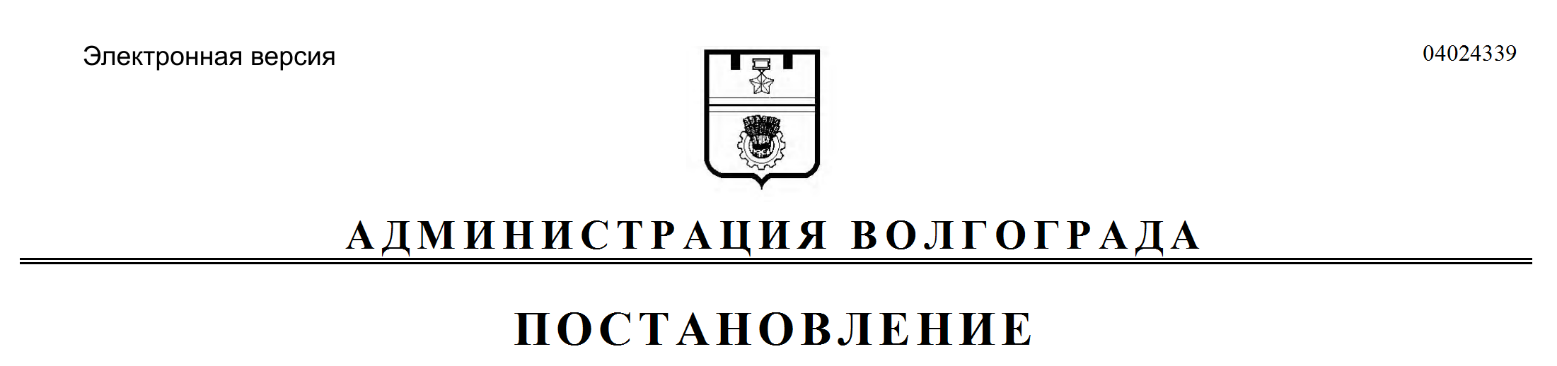 «Задачи Программы– реализация федерального проекта «Формирование комфортной городской среды»;реализация мероприятий по комплексному благоустройству дворовых территорий многоквартирных домов (далее – МКД)».«Этапы и сроки реализации Программы– первый этап: 2018 год;второй этап: 2019–2024 годы».«Объемы и источники финансирования Программы– прогнозируемый общий объем финансирования Программы составляет 2311157,61187 тыс. рублей, в том числе:в 2018 году – 473766,00592 тыс. рублей,в 2019 году – 631747,90595 тыс. рублей,в 2020 году – 515145,90000 тыс. рублей,в 2021 году – 475200,40000 тыс. рублей,в 2022 году – 215297,40000 тыс. рублей,в 2023 году – 0,0 тыс. рублей,в 2024 году – 0,0 тыс. рублей;из федерального бюджета – 1340905,68003 тыс. рублей, в том числе:в 2018 году – 306946,35160 тыс. рублей,в 2019 году – 353424,62843 тыс. рублей,в 2020 году – 306946,40000 тыс. рублей,в 2021 году – 221324,60000 тыс. рублей,в 2022 году – 152263,70000 тыс. рублей,в 2023 году – 0,0 тыс. рублей,в 2024 году – 0,0 тыс. рублей;из бюджета Волгоградской области – 287244,08326 тыс. рублей, в том числе:в 2018 году – 49968,01072 тыс. рублей,в 2019 году – 126491,47254 тыс. рублей,в 2020 году – 49968,00000 тыс. рублей,в 2021 году – 36029,60000 тыс. рублей,в 2022 году – 24787,00000 тыс. рублей,в 2023 году – 0,0 тыс. рублей,в 2024 году – 0,0 тыс. рублей;из бюджета Волгограда – 128544,47498 тыс. рублей, в том числе:в 2018 году – 39899,00000 тыс. рублей,в 2019 году – 721,27498 тыс. рублей,в 2020 году – 39657,10000 тыс. рублей,в 2021 году – 28594,80000 тыс. рублей,в 2022 году – 19672,30000 тыс. рублей,в 2023 году – 0,0 тыс. рублей,в 2024 году – 0,0 тыс. рублей;из внебюджетных источников – 
554463,37360 тыс. рублей, в том числе:в 2018 году – 76952,64360 тыс. рублей,в 2019 году – 151110,53000 тыс. рублей,в 2020 году – 118574,40000 тыс. рублей,в 2021 году – 189251,40000 тыс. рублей,в 2022 году – 18574,40000 тыс. рублей,в 2023 году – 0,0 тыс. рублей,в 2024 году – 0,0 тыс. рублей.Объемы финансирования будут уточняться при формировании бюджетов всех уровней на соответствующий финансовый год».«Конечные результаты 
Программы– количество благоустроенных дворовых территорий МКД в рамках реализации Программы составит 78 шт.;количество благоустроенных дворовых территорий МКД с учетом территорий, благоустроенных до начала реализации Программы, составит 906 шт.;площадь благоустроенных дворовых территорий МКД с учетом территорий, благоустроенных до начала реализации Программы, составит 7811,2 тыс. кв. м;количество благоустроенных общественных территорий с учетом территорий, благоустроенных до начала реализации Программы, составит 29 шт.;площадь благоустроенных общественных территорий в рамках реализации Программы 
составит 953,4 тыс. кв. м;площадь благоустроенных общественных территорий с учетом территорий, благоустроенных до начала реализации Программы, составит 4248,3 тыс. кв. м;доля благоустроенных дворовых территорий МКД в общем количестве дворовых территорий МКД составит 30,6%;охват населения благоустроенными дворовыми территориями МКД составит 69,6%;доля благоустроенных дворовых территорий МКД в рамках федерального проекта «Формирование комфортной городской среды» в общем количестве дворовых территорий МКД составит 30,0%;доля благоустроенных общественных территорий в общей площади общественных территорий составит 3,38%;доля благоустроенных дворовых территорий МКД в рамках реализации мероприятий по комплексному благоустройству дворовых территорий МКД в общем количестве дворовых территорий МКД составит 29,0%».№п/пНаименование показателей 
достижения цели (выпол-
нения 
задач)Единица измеренияЦелевое значение в результате реализации ПрограммыОбоснование
(расчет с пояснениями)№п/пНаименование показателей 
достижения цели (выпол-
нения 
задач)Единица измеренияЦелевое значение в результате реализации ПрограммыОбоснование
(расчет с пояснениями)№п/пНаименование показателей 
достижения цели (выпол-
нения 
задач)Единица измеренияЦелевое значение в результате реализации ПрограммыОбоснование
(расчет с пояснениями)123451.Коли-
чество благоустроенных дворовых территорий МКД в рамках реализации Программышт.78В благоустройстве нуждаются 247 дворовых территорий МКД, однако, исходя из объема финансирования (бюджет Волгограда, бюджет Волгоградской области, 
федеральный бюджет) планируется благоустраивать:в 2018 году – 16 дворовых территорий МКД; в 2019 году – 17 дворовых территорий МКД; в 2020–2022 годах – по 15 дворовых территорий МКД ежегодно:16 шт. + 17 шт. + (15 шт. x 3) = 78 дворовых территорий МКД; в 2023–2024 годах – при отсутствии прогнозного финансирования не представляется возможным спрогнозировать количество благоустроенных дворовых территорий МКД.При утверждении бюджетов всех уровней объемы финансирования и целевые значения показателей будут откорректированы2.Коли-
чество благоустроенных дворовых территорий МКДс учетом терри-
торий, благоустроенных до начала реализации Программышт.906В благоустройстве нуждаются 247 дворовых территорий МКД, однако, исходя из прогнозируемого объема финансирования (бюджет Волгограда, бюджет Волгоградской области) планируется благоустраивать:в 2018 году – 16 дворовых территорий МКД; в 2019 году – 17 дворовых территорий МКД; в 2020–2022 годах – по 15 дворовых территорий МКД ежегодно; в 2023–2024 годах – при отсутствии прогнозного финансирования не представляется возможным спрогнозировать количество благоустроенных дворовых территорий МКД (78 дворовых территорий МКД за 7 лет Программы).При утверждении бюджетов всех уровней объемы финансирования и целевые значения показателей будут откорректированы.Значение индикатора определяется:2018 год: 828 шт. + 16 шт. = 844 шт., 
где 828 шт. – количество благоустроенных дворовых территорий МКД до начала реализации Программы;2019 год: 844 шт. + 17 шт. = 861 шт.;2020 год: 861 шт. + 15 шт. = 876 шт.;2021 год: 876 шт. + 15 шт. = 891 шт.;2022 год: 891 шт. + 15 шт. = 906 шт.;2023 год: 906 шт. + 0 шт. = 906 шт.;2024 год: 906 шт. + 0 шт. = 906 шт.;2018–2024 годы всего: 828 шт. + 78 шт. = 906 шт.3.Площадь благоустроенных дворовых территорий МКД с учетом терри-
торий,
благоустроенных до начала реализации Программытыс. кв. м7811,2В 2018 году благоустроено 16 дворовых территорий МКД, суммарная площадь 
которых составляет 211,5 тыс. кв. м, 
в 2019 году планируется благоустроить 
17 дворовых территорий МКД, площадь которых составляет 229,6 тыс. кв. м. 
По площади дворовых территорий МКД, благоустроенных в 2018 году (211,5 тыс. кв. м), спрогнозирована площадь благоустроенных дворовых территорий МКД 
на 2020–2022 годы, в 2023–2024 годах – при отсутствии прогнозного финансирования не представляется возможным спрогнозировать площадь благоустроенных 
дворовых территорий МКД.При утверждении бюджетов всех уровней объемы финансирования и целевые значения показателей будут откорректированы.Значение индикатора определяется:2018 год: 6735,6 тыс. кв. м + 211,5 тыс. 
кв. м = 6947,1 тыс. кв. м, где 6735,6 тыс. 
кв. м – площадь благоустроенных дворовых территорий МКД до начала реализации Программы;2019 год: 6947,1 тыс. кв. м + 229,6 тыс. 
кв. м = 7176,7 тыс. кв. м;2020 год: 7176,7 тыс. кв. м + 211,5 тыс. 
кв. м = 7388,2 тыс. кв. м;2021 год: 7388,2 тыс. кв. м + 211,5 тыс. 
кв. м = 7599,7 тыс. кв. м;2022 год: 7599,7 тыс. кв. м + 211,5 тыс. 
кв. м = 7811,2 тыс. кв. м;2023 год: 7811,2 тыс. кв. м + 0 тыс. кв. м = 7811,2 тыс. кв. м;2024 год: 7811,2 тыс. кв. м + 0 тыс. кв. м = 7811,2 тыс. кв. м;2018–2024 годы всего: 6735,6 тыс. кв. м + 229,6 тыс. кв. м + 846 тыс. кв. м = 
7811,2 тыс. кв. м4.Коли-
чество
благоустро-
енных общественных терри-
торий с учетом терри-
торий,
благоустроенных до начала реализации Программышт.29В благоустройстве нуждаются 27 общественных территорий, в связи с чем планируется благоустраивать общественные
территории:в 2018 году – 7 шт.;в 2019 году – 7 шт.;в 2020 году – 6 шт.;в 2021 году – 4 шт.;в 2022 году – 3 шт.;в 2023 году – 0 шт.;в 2024 году – 0 шт. (27 общественных территорий за 7 лет Программы).В 2023–2024 годах – при отсутствии прогнозного финансирования не представляется возможным спрогнозировать количество благоустроенных общественных территорий.Значение индикатора определяется:2018 год: 2 шт. + 7 шт. = 9 шт., где 2 шт. – количество благоустроенных общественных территорий до начала реализации Программы;2019 год: 9 шт. + 7 шт. = 16 шт.;2020 год: 16 шт. + 6 шт. = 22 шт.;2021 год: 22 шт. + 4 шт. = 26 шт.;2022 год: 26 шт. + 3 шт. = 29 шт.;2023 год: 29 шт. + 0 шт. = 29 шт.;2024 год: 29 шт. + 0 шт. = 29 шт.;2018–2024 годы всего: 2 шт. + 27 шт. = 
29 шт.5.Площадь благоустроенных общественных территорий в рамках реализации Программытыс. кв. м953,4Площадь 27 общественных территорий 
составляет 953,4 тыс. кв. м (прямой 
подсчет)6.Площадь благоустроенных общественных терри-
торий с учетом терри-
торий,благоустроенных до начала реализации Программытыс. кв. м4248,3Значение индикатора определяется:2018 год: 3294,9 тыс. кв. м + 177,1 тыс. 
кв. м = 3472,0 тыс. кв. м, где:3294,9 тыс. кв. м – площадь благоустроенных общественных территорий до начала реализации Программы (с учетом данных проведенной в 2017 году инвентаризации),177,1 тыс. кв. м – площадь общественных территорий, подлежащих благоустройству в 2018 году;2019 год: 3472,0 тыс. кв. м + 274,5 тыс. 
кв. м = 3746,5 тыс. кв. м, где 274,5 тыс. 
кв. м – площадь общественных территорий, подлежащих благоустройству в 2019 году;2020 год: 3746,5 тыс. кв. м + 288,2 тыс. 
кв. м = 4034,7 тыс. кв. м, где 288,2 тыс. 
кв. м – площадь общественных территорий, подлежащих благоустройству в 2020 году;2021 год: 4034,7 тыс. кв. м + 200,0 тыс. 
кв. м = 4234,7 тыс. кв. м, где 200,0 тыс. 
кв. м – площадь общественных территорий, подлежащих благоустройству в 2021 году;2022 год: 4234,7 тыс. кв. м + 13,6 тыс. 
кв. м = 4248,3 тыс. кв. м, где 13,6 тыс. 
кв. м – площадь общественных территорий, подлежащих благоустройству в 2022 году;2023 год: 4248,3 тыс. кв. м + 0 тыс. кв. м = 4248,3 тыс. кв. м, где 0 тыс. кв. м – площадь общественных территорий, подлежащих благоустройству в 2023 году;2024 год: 4248,3 тыс. кв. м + 0 тыс. кв. м = 4248,3 тыс. кв. м, где 0 тыс. кв. м – площадь общественных территорий, подлежащих благоустройству в 2024 году;2018–2024 годы всего: 3294,9 тыс. кв. м + 953,4 тыс. кв. м = 4248,3 тыс. кв. м.В 2023–2024 годах при отсутствии прогнозного финансирования не представляется возможным спрогнозировать площадь 
благоустроенных общественных территорий7.Доля
благоустроенных дво-
ровых территорий МКД в общем количестве дворовых территорий МКД%30,6Значение индикатора определяется как 
отношение количества благоустроенных дворовых территорий МКД к общему 
количеству дворовых территорий МКД:2018 год: ((828 + 16) / 2963) x 100% = 28,5%;2019 год: ((844 + 17) / 2963) x 100% = 29,1%;2020 год: ((861+ 15) / 2963) x 100% = 29,6%;2021 год: ((876 + 15) / 2963) x 100% = 30,1%;2022 год: ((891 + 15) / 2963) x 100% = 30,6%;2023 год: ((906 + 0) / 2963) x 100% = 30,6%;2024 год: ((906 + 0) / 2963) x 100% = 30,6%;2018–2024 годы всего: ((828 + 78) / 2963) x 100% = 30,6%.В 2023–2024 годах при отсутствии прогнозного финансирования не представляется возможным спрогнозировать количество благоустроенных дворовых территорий МКД8.Охват населения благоустроенными дворовыми территориями МКД%69,6Значение индикатора определяется как 
отношение количества проживающих в жилом фонде с благоустроенными дворовыми территориями к средней численности населения Волгограда.Для определения среднего количества граждан, проживающих на одной дворовой территории МКД (КЖср), принимаем, что на одну дворовую территорию МКД приходится два МКД.Возьмем несколько дворовых территорий МКД с разными категориями МКД:ДВ-1: два 9-этажных МКД с 5 подъездами;ДВ-2: два 5-этажных МКД с 4 подъездами;ДВ-3: один 16-этажный и один 9-этажный МКД с 5 подъездами.Рассчитаем количество квартир для каждого вида дворовой территории МКД (Кдв):Кдв-1: 9 x 4 x 5 x 2 = 360 квартир;Кдв-2: 5 x 4 x 4 x 2 = 160 квартир;Кдв-3: 16 x 5 + 9 x 4 x 5 = 260 квартир.Среднее количество квартир по трем дворовым территориям МКД (Кдв/ср) находим следующим образом:Кдв/ср = (ДВ-1 + ДВ-2 + ДВ-3) / 3 = 
(360 + 160 + 260) / 3 = 260 квартир.В среднем в одной квартире зарегистрировано 3 человека. Исходя из этого определим КЖср:КЖср = Кдв/ср x 3 = 260 x 3 = 780 граждан.Соответственно, охват населения благоустроенными дворовыми территориями МКД определяется как отношение количества проживающих в жилом фонде с благоустроенными дворовыми территориями 
к средней численности населения Волгограда:2018 год: ((780 граждан x (828 шт. + 
16 шт.) / 1015154 чел.) x 100% = 64,8%, 
где 1015154 чел. – среднегодовая численность населения Волгограда;2019 год: ((780 граждан x (844 шт. + 
17 шт.) / 1015154 чел.) x 100% = 66,2%;2020 год: ((780 граждан x (861 шт. + 
15 шт.) / 1015154 чел.) x 100% = 67,3%;2021 год: ((780 граждан x (876 шт. + 
15 шт.) / 1015154 чел.) x 100% = 68,5%;2022 год: ((780 граждан x (891 шт. + 
15 шт.) / 1015154 чел.) x 100% = 69,6%;2023 год: ((780 граждан x (906 шт. + 
0 шт.) / 1015154 чел.) x 100% = 69,6%;2024 год: ((780 граждан x (875 шт. + 
0 шт.) / 1015154 чел.) x 100% = 69,6%.2018–2024 годы всего: ((780 граждан x 
906 шт.) / 1015154 чел.) x 100% = 69,6%.В 2023–2024 годах при отсутствии прогнозного финансирования не представляется возможным спрогнозировать количество благоустроенных дворовых территорий МКД9.Доля 
благоустроенных дворовых территорий МКД в рамках федерального проекта «Формирование комфортной го-
родской среды» 
в общем количестве дворовых территорий МКД%30,0Значение индикатора определяется как 
отношение количества благоустроенных дворовых территорий МКД к общему 
количеству дворовых территорий МКД:2018 год: ((828 + 16) / 2963) x 100% = 28,5%;2019 год: ((844 + 1) / 2963) x 100% = 28,5%;2020 год: ((845 + 15) / 2963) x 100% = 29,2%;2021 год: ((860 + 15) / 2963) x 100% = 29,5%;2022 год: ((875 + 15) / 2963) x 100% = 30,0%;2023 год: ((890 + 0) / 2963) x 100% = 30,0%;2024 год: ((890 + 0) / 2963) x 100% = 30,0%;2018–2024 годы всего: ((828 + 62) / 2963) x 100% = 30,0%.В 2023–2024 годах при отсутствии прогнозного финансирования не представляется возможным спрогнозировать количество благоустроенных дворовых территорий МКД10.Доля
благоустроенных 
общественных территорий в 
общей площади общественных территорий%3,38Значение индикатора определяется как 
отношение площади благоустроенных 
общественных территорий к общей площади общественных территорий:2018 год: ((3294,9 тыс. кв. м + 177,1 тыс. кв. м) / 125668,7 тыс. кв. м) x 100% = 2,76%, где 125668,7 тыс. кв. м – площадь общественных территорий;2019 год: ((3472,0 тыс. кв. м + 274,5 тыс. кв. м) / 125668,7 тыс. кв. м) x 100% = 2,98%;2020 год: ((3746,5 тыс. кв. м + 288,2 тыс. кв. м / 125668,7 тыс. кв. м) x 100% = 3,21%;2021 год: ((4034,7 тыс. кв. м + 200,0 тыс. кв. м) / 125668,7 тыс. кв. м) x 100% = 3,37%;2022 год: ((4234,7 тыс. кв. м + 13,6 тыс. 
кв. м) / 125668,7 тыс. кв. м) x 100% = 3,38%;2023 год: ((4248,3 тыс. кв. м + 0 тыс. кв. м) / 125668,7 тыс. кв. м) x 100% = 3,38%;2022 год: ((4248,3 тыс. кв. м + 0 тыс. кв. м) / 125668,7 тыс. кв. м) x 100% = 3,38%;2018–2024 годы всего: (4248,3 тыс. кв. м / 125668,7 тыс. кв. м) x 100% = 3,38%.В 2023–2024 годах при отсутствии прогнозного финансирования не представляется возможным спрогнозировать площадь 
благоустроенных общественных территорий11.Доля 
благоустроенных дворовых территорий МКД в рамках реализации ме-
роприятий по комплексному благоустройству дворовых территорий МКД в общем количестве дворовых территорий МКД%29,0Значение индикатора определяется как 
отношение количества благоустроенных дворовых территорий МКД к общему
количеству дворовых территорий МКД (данный показатель введен в 2019 году):2019 год: ((844 + 16) / 2963) x 100% = 29,0%;2020 год: ((860 + 0) / 2963) x 100% = 29,0%;2021 год: ((860 + 0) / 2963) x 100% = 29,0%;2022 год: ((860 + 0) / 2963) x 100% = 29,0%;2023 год: ((860 + 0) / 2963) x 100% = 29,0%;2024 год: ((860 + 0) / 2963) x 100% = 29,0%;2018–2024 годы всего: ((844 + 16) / 2963) x 100% = 29,0%.В 2023–2024 годах при отсутствии прогнозного финансирования не представляется возможным спрогнозировать количество благоустроенных дворовых территорий МКД№п/пНаименованиемероприятияРасчет затрат(с пояснениями)Обоснование 
расчета12341.Задача: реализация федерального проекта «Формирование комфортной городской среды»Задача: реализация федерального проекта «Формирование комфортной городской среды»Задача: реализация федерального проекта «Формирование комфортной городской среды»1.1.Мероприятие: 
комплексное благоустройство дворовых территорий МКДВсего на 2018–2024 годы 
составляет 798007,78576 тыс. рублей1.1.1.Разработка 
проектно-сметной документации на комплексное благоустройство дворовых территорий МКДПрогнозная стоимость разработки проектно-сметной документации определена по ранее выполненным объектам и всего на 2018–2024 годы 
составляет 10322,42900 тыс. рублей, в том числе:2018 год – 2741,92900 тыс. рублей;2019 год – 0,0 тыс. рублей;2020 год – 2741,90000 тыс. рублей;2021 год – 2419,30000 тыс. рублей;2022 год – 2419,30000 тыс. рублей;2023 год – 0,0 тыс. рублей;2024 год – 0,0 тыс. рублей.Затраты на 2020–2022 годы рассчитаны исходя из прогнозных значений 2018 года.Затраты на 2023–2024 годы 
будут откорректированы в ходе реализации ПрограммыСметный расчет стоимости проектно-изыскательских работ1.1.2.Ремонт дорожного покрытия дворовых территорий МКДПотребность в финансировании определена исходя из 
стоимости, представленной в дизайн-проектах дворовых территорий МКД, подлежащих благоустройству, и всего на 2018–2024 годы составляет520621,20096 тыс. рублей, 
в том числе:2018 год – 120437,74896 тыс. рублей;2019 год – 12686,65200 тыс. рублей;2020 год – 129165,60000 тыс. рублей;2021 год – 129165,60000 тыс. рублей;2022 год – 126165,60000 тыс. рублей;2023 год – 0,0 тыс. рублей;2024 год – 0,0 тыс. рублей.Затраты на 2020–2022 годы рассчитаны исходя из прогнозных значений 2018 года 
(затраты на 2018–2019 годы скорректированы с учетом разработанной комплексной проектно-сметной документации).Затраты на 2023–2024 годы 
будут откорректированы в ходе реализации Программы Дизайн-проекты благоустройства дворовой территории МКД, комплексная проектно-сметная документация1.1.3.Реконструкция (строительство), капитальный 
ремонт линий наружного освещения для обеспечения освещения дворовых территорий МКДПотребность в финансировании реконструкции линий наружного освещения определена исходя из средневзвешенной цены одной светоточки с применением светодиодных экономичных светильников, сложившейся по ранее выполненным объектам, и количества светоточек, планируемых к строительству в рамках 
Программы, и всего на 
2018–2024 годы составляет 92868,50496 тыс. рублей, 
в том числе:2018 год: 27105,79496 тыс. рублей;2019 год: 2002,51000 тыс. рублей;2020 год: 238 светоточек x 
89,3 тыс. рублей = 
21253,40000 тыс. рублей;2021 год: 238 светоточек x 
89,3 тыс. рублей = 
21253,40000 тыс. рублей;2022 год: 238 светоточек x 
89,3 тыс. рублей = 
21253,40000 тыс. рублей;2023 год – 0,0 тыс. рублей;2024 год – 0,0 тыс. рублей.Затраты на 2020–2022 годы рассчитаны исходя из прогнозных значений 2018 года 
(затраты на 2018–2019 годы скорректированы с учетом разработанной проектно-сметной документации).Затраты на 2023–2024 годы 
будут откорректированы в ходе реализации ПрограммыЛокальный сметный расчет, комплексная проектно-сметная документация1.1.4.Размещение 
малых архитектурных форм на дворовых территориях МКДСтоимость определена исходя из рыночных цен (в которой учтена стоимость монтажа) 
и всего на 2018–2024 годы 
составляет 15657,63829 тыс. рублей, из них:4883,43356 тыс. рублей – 
918 шт. (урны),10774,20473 тыс. рублей – 
923 шт. (скамейки);2018 год – 3433,77829 тыс. рублей, из них:1092,17653 тыс. рублей – 
221 шт. (урны),2341,60175 тыс. рублей – 
217 шт. (скамейки);2019 год – 325,26000 тыс. 
рублей, из них:101,40000 тыс. рублей – 
13 шт. (урны),223,86000 тыс. рублей – 
13 шт. (скамейки);2020 год – 3966,20000 тыс. рублей, из них:1231,20000 тыс. рублей – 
228 шт. (урны),2735,00000 тыс. рублей – 
231 шт. (скамейки);2021 год – 3966,20000 тыс. рублей, из них:1231,20000 тыс. рублей – 
228 шт. (урны),2735,00000 тыс. рублей – 
231 шт. (скамейки);2022 год – 3966,20000 тыс. рублей, из них:1231,20000 тыс. рублей – 
228 шт. (урны);2735,00000 тыс. рублей – 
231 шт. (скамейки);2023 год – 0,0 тыс. рублей;2024 год – 0,0 тыс. рублей.Затраты на 2020–2022 годы рассчитаны исходя из прогнозных значений 2018 года 
(затраты на 2018–2019 годы скорректированы с учетом 
разработанной проектно-
сметной документации).Затраты на 2023–2024 годы 
будут откорректированы в ходе реализации ПрограммыРасчеты произведены на 2018–
2019 годы на основании разработанной комплексной проектно-сметной документации, на 2020–2022 годы – методом 
сопоставимых 
рыночных цен (анализа рынка)1.1.5.Оборудование дворовых территорий МКД детскими игровыми и спортивными площадкамиСтоимость определена исходя из рыночных цен (в которой учтена стоимость монтажа) 
и всего на 2018–2024 годы 
составляет 73253,72681 тыс. рублей, из них:44353,83689 тыс. рублей – 74 шт. (детские игровые 
площадки),28899,88992 тыс. рублей – 
96 шт. (спортивные площадки);2018 год – 18399,68681 тыс. рублей, из них:10882,36739 тыс. рублей – 
19 шт. (детские игровые 
площадки),7517,31942 тыс. рублей – 
25 шт. (спортивные площадки);2019 год – 2310,54000 тыс. рублей, из них:938,28000 тыс. рублей – 1 шт. (детские игровые площадки),1372,26000 тыс. рублей – 2 шт. (спортивные площадки);2020 год – 17514,50000 тыс. рублей, из них:10547,90000 тыс. рублей – 
18 шт. (детские игровые 
площадки),6966,60000 тыс. рублей – 
23 шт. (спортивные площадки);2021 год – 17514,50000 тыс. рублей, из них:10547,90000 тыс. рублей – 
18 шт. (детские игровые 
площадки),6966,60000 тыс. рублей – 
23 шт. (спортивные площадки);2022 год – 17514,50000 тыс. рублей, из них:10547,90000 тыс. рублей – 
18 шт. (детские игровые 
площадки),6966,60000 тыс. рублей – 
23 шт. (спортивные площадки);2023 год – 0,0 тыс. рублей;2024 год – 0,0 тыс. рублей.Затраты на 2020–2022 годы рассчитаны исходя из прогнозных значений 2018 года 
(затраты на 2018–2019 годы скорректированы с учетом 
разработанной проектно-
сметной документации).Затраты на 2023–2024 годы 
будут откорректированы в ходе реализации ПрограммыРасчеты произведены на 2018–
2019 годы на основании разработанной комплексной проектно-сметной документации, на 2020–2022 годы – методом 
сопоставимых 
рыночных цен (анализа рынка)1.1.6.Устройство ограждения 
объектов, расположенных на дворовых территориях МКДСтоимость определена исходя из среднерыночной цены и всего на 2018–2024 годы 
составляет 30484,63472 тыс. рублей, в том числе:2018 год – 7217,50272 тыс. рублей;2019 год – 730,53200 тыс. 
рублей;2020 год – 7512,20000 тыс. рублей;2021 год – 7512,20000 тыс. рублей;2022 год – 7512,20000 тыс. рублей;2023 год – 0,0 тыс. рублей;2024 год – 0,0 тыс. рублей.Затраты на 2020–2022 годы рассчитаны исходя из прогнозных значений 2018 года 
(затраты на 2018–2019 годы скорректированы с учетом 
разработанной проектно-
сметной документации).Затраты на 2023–2024 годы 
будут откорректированы в ходе реализации ПрограммыРасчеты произведены на 2018–
2019 годы на основании разработанной комплексной проектно-сметной документации, на 2020–2022 годы – методом 
сопоставимых 
рыночных цен (анализа рынка)1.1.7.Установка камер видеонаблюдения на дворовых территориях МКДСтоимость определена на 
основании локального сметного расчета: 67,81000 тыс. рублей x 27 шт. = 1830,87000 тыс. рублей, где 
67,81000 тыс. рублей – стоимость установки одной камеры видеонаблюдения и всего на 2018–2024 годы составляет 2725,68292 тыс. рублей, 
в том числе:2018 год: 894,78292 тыс. рублей (16 шт.);2019 год: 0,0 тыс. рублей;2020 год: 67,81000 тыс. рублей x 
9 шт. = 610,30000 тыс. рублей;2021 год: 67,81000 тыс. рублей x 
9 шт. = 610,30000 тыс. рублей;2022 год: 67,81000 тыс. рублей x 
9 шт. = 610,30000 тыс. рублей;2023 год – 0,0 тыс. рублей;2024 год – 0,0 тыс. рублей.Затраты на 2018–2019 годы скорректированы с учетом разработанной комплексной проектно-сметной документации.Затраты на 2023–2024 годы 
будут откорректированы в ходе реализации Программы Расчеты произведены на 2018–
2019 годы на основании разработанной комплексной проектно-сметной документации, на 2020–2022 годы – на основании локального сметного расчета1.1.8.Установка 
заграждения 
вокруг спортивных площадокСтоимость спрогнозирована исходя из среднерыночной цены и всего на 2018–2024 годы составляет 8226,53800 тыс. рублей, в том числе:2018 год – 1603,59500 тыс. рублей;2019 год – 410,54300 тыс. 
рублей;2020 год – 2070,80000 тыс. рублей;2021 год – 2070,80000 тыс. рублей;2022 год – 2070,80000 тыс. рублей;2023 год – 0,0 тыс. рублей;2024 год – 0,0 тыс. рублей.Затраты на 2018–2019 годы скорректированы с учетом разработанной комплексной проектно-сметной документации.Затраты на 2023–2024 годы 
будут откорректированы в ходе реализации Программы Расчеты произведены на 2018–
2019 годы на основании разработанной комплексной 
проектно-сметной документации, 
на 2020–2022 годы – на основании локального сметного расчета1.1.9.Устройство 
травмобезопасного покрытия на спортивных площадкахСтоимость спрогнозирована исходя из среднерыночной цены и всего на 2018–2024 годы составляет 42392,67268 тыс. рублей, в том числе:2018 год – 8490,97068 тыс. рублей;2019 год – 3229,70200 тыс. рублей;2020 год – 10224,00000 тыс. рублей;2021 год – 10224,00000 тыс. рублей;2022 год – 10224,00000 тыс. рублей;2023 год – 0,0 тыс. рублей;2024 год – 0,0 тыс. рублей.Затраты на 2018–2019 годы скорректированы с учетом разработанной комплексной проектно-сметной документации.Затраты на 2023–2024 годы 
будут откорректированы в ходе реализации Программы Расчеты произведены на 2018–
2019 годы на основании разработанной комплексной 
проектно-сметной документации, 
на 2020–2022 годы – на основании локального сметного расчета1.1.10.Обустройство контейнерных площадокСтоимость определена на 
основании локального сметного расчета и всего на 
2018–2024 годы составляет 1024,69702 тыс. рублей, 
в том числе:2018 год – 463,39702 тыс. 
рублей;2019 год – 0,0 тыс. рублей;2020 год – 187,10000 тыс. 
рублей;2021 год – 187,10000 тыс. 
рублей;2022 год – 187,10000 тыс. 
рублей;2023 год – 0,0 тыс. рублей;2024 год – 0,0 тыс. рублей.Затраты на 2018–2019 годы скорректированы с учетом раз-работанной комплексной проектно-сметной документации.Затраты на 2023–2024 годы 
будут откорректированы в ходе реализации Программы Расчеты произведены на 2018–
2019 годы на основании разработанной комплексной проектно-сметной документации, 
на 2020–2022 годы – на основании локального сметного расчета1.1.11.Установка
заграждения 
вокруг детских игровых площадокСтоимость определена на 
основании локального сметного расчета и всего на 
2018–2024 годы составляет 378,40000 тыс. рублей, 
в том числе:2018 год – 378,40000 тыс. 
рублей;2019 год – 0,0 тыс. рублей;2020 год – 0,0 тыс. рублей;2021 год – 0,0 тыс. рублей;2022 год – 0,0 тыс. рублей;2023 год – 0,0 тыс. рублей;2024 год – 0,0 тыс. рублей.Затраты на 2023–2024 годы 
будут откорректированы в ходе реализации ПрограммыЛокальный 
сметный расчет1.1.12.Установка качелей на деревянных стойках двойных с резиновыми сиденьями со спинкойСтоимость определена на 
основании локального сметного расчета и всего на 
2018–2024 годы составляет 51,66040 тыс. рублей, 
в том числе:2018 год – 51,66040 тыс. 
рублей;2019 год – 0,0 тыс. рублей;2020 год – 0,0 тыс. рублей;2021 год – 0,0 тыс. рублей;2022 год – 0,0 тыс. рублей;2023 год – 0,0 тыс. рублей;2024 год – 0,0 тыс. рублей.Затраты на 2023–2024 годы 
будут откорректированы в ходе реализации ПрограммыЛокальный 
сметный расчет1.2.Мероприятие: благоустройство общественных территорийВсего на 2018–2024 годы 
составляет 1378441,80611 тыс. рублей1.2.1.Проведение 
рейтингового 
голосования по общественным территориямСтоимость определена на 
основании заключенных договоров на изготовление полиграфической продукции для проведения рейтингового голосования по общественным территориям на 2018 год и 
составляет 291,14863 тыс. 
рублейДоговоры возмездного оказания услуг по изготовлению полиграфической продукции1.2.2.Разработка 
проектно-сметной документации на выполнение работ по 
благоустройству общественных территорийСтоимость разработки проектно-сметной документации на 2018–2024 годы составляет 18525,63480 тыс. рублей, 
в том числе:2018 год – 4799,75100 тыс. рублей;2019 год – 11075,88380 тыс. рублей;2020 год – 650,00000 тыс. 
рублей;2021 год – 1600,00000 тыс. рублей;2022 год – 400,00000 тыс. 
рублей;2023 год – 0,0 тыс. рублей;2024 год – 0,0 тыс. рублей.Затраты на 2023–2024 годы 
будут откорректированы в ходе реализации ПрограммыСметный расчет стоимости проектно-изыскательских работ1.2.3.Выполнение 
работ по благоустройству 
общественных территорийПотребность в финансировании на 2018–2024 годы составляет 1359625,02268 тыс. рублей, в том числе:2018 год – 277455,85953 тыс. рублей;2019 год – 464268,26315 тыс. рублей;2020 год – 319249,90000 тыс. рублей;2021 год – 278677,00000 тыс. рублей;2022 год – 19974,00000 тыс. рублей;2023 год – 0,0 тыс. рублей;2024 год – 0,0 тыс. рублей.Затраты на 2020–2022 годы рассчитаны исходя из прогнозных значений.Затраты на 2023–2024 годы 
будут откорректированы в ходе реализации ПрограммыЛокальный 
сметный расчет2.Задача: реализация мероприятий по комплексному благоустройству дворовых территорий МКД2.1.Мероприятие: ремонт дорожного покрытия дворовых территорий МКДПотребность в финансировании на 2018–2024 годы составляет 96442,35000 тыс. рублей, в том числе:2018 год – 0,0 тыс. рублей;2019 год – 96442,35000 тыс. рублей;2020 год – 0,0 тыс. рублей;2021 год – 0,0 тыс. рублей;2022 год – 0,0 тыс. рублей;2023 год – 0,0 тыс. рублей;2024 год – 0,0 тыс. рублей.Затраты на 2019 год определены на основании локального сметного расчета.Затраты на 2020–2024 годы 
будут откорректированы в ходе реализации ПрограммыЛокальный сметный расчет2.2.Мероприятие: реконструкция (строительство), капитальный 
ремонт линий наружного освещения для обеспечения освещения дворовых территорий МКДПотребность в финансировании на 2018–2024 годы составляет 18686,83000 тыс. рублей, в том числе:2018 год – 0,0 тыс. рублей;2019 год – 18686,83000 тыс. рублей;2020 год – 0,0 тыс. рублей;2021 год – 0,0 тыс. рублей;2022 год – 0,0 тыс. рублей;2023 год – 0,0 тыс. рублей;2024 год – 0,0 тыс. рублей.Затраты на 2020–2024 годы 
будут откорректированы в ходе реализации ПрограммыЛокальный сметный расчет, комплексная проектно-сметная документация2.3.Мероприятие: размещение 
малых архитектурных форм на дворовых территориях МКДПотребность в финансировании на 2018–2024 годы составляет 6711,84000 тыс. рублей, 
в том числе:2018 год – 0,0 тыс. рублей;2019 год – 6711,84000 тыс. рублей;2020 год – 0,0 тыс. рублей;2021 год – 0,0 тыс. рублей;2022 год – 0,0 тыс. рублей;2023 год – 0,0 тыс. рублей;2024 год – 0,0 тыс. рублей.Затраты на 2020–2024 годы 
будут откорректированы в ходе реализации ПрограммыЛокальный сметный расчет№п/пНаименованиеимуществаЕдиница измеренияКоличествоПримечание123451.Малые архитектурные формы:1.1.Урнышт.11781.2.Скамейкишт.11952.Детские игровые площадкишт.893.Спортивные площадкишт.964.Заграждение вокруг спортивных площадоккв. м7292,05.Травмобезопасное покрытие на 
спортивных площадкахкв. м12147,06.Контейнерные площадкишт.117.Ограждение территориип. м19414,88.Камеры видеонаблюденияшт.439.Заграждение вокруг детских 
игровых площадокп. м1651234510.Светоточки на дворовых территориях МКД (строительство)шт.10311.Качели на деревянных стойках двойные с резиновыми сиденьями со спинкойшт.1№ п/пАдрес общественной территорииСрок 
выполнения 
работ1231.Пойма р. Царицы в Центральном районе Волгограда (1-й этап)2018 год2.Пойма р. Царицы в Центральном районе Волгограда (2-й этап, в том числе благоустройство склона поймы р. Царицы в Ворошиловском районе Волгограда)2019–2024 годы3.Пр-кт им. В.И.Ленина в Центральном районе Волгограда2018 год4.Ул. Комсомольская в Центральном районе Волгограда2018 год5.Детский городской парк «Сказка» в Ворошиловском районе Волгограда2018 год6.Территория, прилегающая к объекту культурного наследия «Пожарный пароход «Гаситель» памятник речникам Волжского бассейна» в Ворошиловском районе Волгограда (1-й этап)2018 годПродолжение приложения 1Продолжение приложения 11237.Территория, прилегающая к объекту культурного наследия «Пожарный пароход «Гаситель» памятник речникам Волжского бассейна» в Ворошиловском районе Волгограда (2-й этап)2019 год8.Склон поймы р. Царицы в Центральном районе Волгограда2018 год9.Ул. Волгодонская в Центральном районе Волгограда2019–2020 годы10.Сквер «Сурский» в Центральном районе Волгограда2020–2024 годы11.Ул. им. Островского в Центральном районе Волгограда2020–2024 годы12.Парк культуры и отдыха им. Ю.А.Гагарина в Краснооктябрьском районе Волгограда2020–2024 годы13.Сквер по ул. Профсоюзной в Ворошиловском районе Волгограда2020–2024 годы14.Парк «Победа» по пр-кту им. В.И.Ленина (от ул. Возрождения до ул. 39-й Гвардейской) 
в Краснооктябрьском районе Волгограда2020–2024 годы15.Пешеходная зона по ул. им. Дзержинского (от пр-кта им. В.И.Ленина до ул. им. Шурухина) 
в Тракторозаводском районе Волгограда2020–2024 годы16.Ул. Мира в Центральном районе Волгограда2020–2024 годы17.Прилегающая территория к ЗАГСу по пр-кту Университетскому, 64 в Советском районе Волгограда2020–2024 годы18.Парковая зона п. Металлургов («Старый парк») в Краснооктябрьском районе Волгограда2020–2024 годы19.Сквер по ул. им. Кирова в микрорайоне 503 в Кировском районе Волгограда2020–2024 годы20.Спортивная площадка напротив домов №№ 73, 75 по ул. Привокзальной в Тракторозаводском районе Волгограда2020–2024 годы21.Пешеходная зона по ул. 50 лет Октября (парк «Юбилейный») в Красноармейском районе Волгограда (1-й этап)2018 год22.Пешеходная зона по ул. 50 лет Октября (парк «Юбилейный») в Красноармейском районе Волгограда (2-й этап)2019 год23.Общественная территория в границах ул. им. Константина Симонова, 26, 34 и ул. 8-й Воздушной 
Армии в Дзержинском районе Волгограда2020–2024 годы24.Благоустройство территории, прилегающей к государственному учреждению здравоохранения 
«Клиническая больница скорой медицинской помощи № 7» по ул. Казахской в Советском районе 
Волгограда2019 год25.Озеленение объекта культурного наследия регионального значения «Ансамбль Набережной р. Волги», 1952 г.»: Благоустройство»2019 год26.Благоустройство парка Аттракционов в Тракторозаводском районе Волгограда2019 год27.Благоустройство парка на территории микрорайона «Долина» в Советском районе Волгограда2020–2024 годы№п/пНаименование мероприятияСрок реализацииОбъем финансирования (тыс. руб.)Объем финансирования (тыс. руб.)Объем финансирования (тыс. руб.)Объем финансирования (тыс. руб.)Объем финансирования (тыс. руб.)Показатели достижения цели, 
выполнения задач, результа-
тивности мероприятийПоказатели достижения цели, 
выполнения задач, результа-
тивности мероприятийПоказатели достижения цели, 
выполнения задач, результа-
тивности мероприятийИсполнительПримечание№п/пНаименование мероприятияСрок реализациивсегов том числев том числев том числев том численаименованиеединица измерениязначение показателя конечного и непосредственного результата реализации* ИсполнительПримечание№п/пНаименование мероприятияСрок реализациивсегофеде-
ральный бюджетобластной бюджетбюджет Волгоградавнебюджетные источникинаименованиеединица измерениязначение показателя конечного и непосредственного результата реализации* ИсполнительПримечание№п/пНаименование мероприятияСрок реализациивсегофеде-
ральный бюджетобластной бюджетбюджет Волгоградавнебюджетные источникинаименованиеединица измерениязначение показателя конечного и непосредственного результата реализации* ИсполнительПримечание12345678910111213Продолжение приложения 2Продолжение приложения 2Продолжение приложения 2Продолжение приложения 2Продолжение приложения 2123456789101112131.Цель: 
повышение качества и комфорта 
городской среды, развитие гармоничных и благоприятных условий проживания жителей за счет 
совершенствования внешнего благоустройства Волгограда2018–2024 годы2311157,611871340905,68003287244,08326128544,47498554463,37360Количество благоустроенных дворовых территорий многоквартирных домов 
(далее – МКД) в рамках реализации Программы (показатель 1)шт.781.Цель: 
повышение качества и комфорта 
городской среды, развитие гармоничных и благоприятных условий проживания жителей за счет 
совершенствования внешнего благоустройства Волгограда2018–2024 годы2311157,611871340905,68003287244,08326128544,47498554463,37360Количество благоустроенных дворовых территорий МКД с учетом территорий, благоустроенных до начала реализации Программы (показатель 2)шт.9061.Цель: 
повышение качества и комфорта 
городской среды, развитие гармоничных и благоприятных условий проживания жителей за счет 
совершенствования внешнего благоустройства Волгограда2018–2024 годы2311157,611871340905,68003287244,08326128544,47498554463,37360Площадь 
благоустроенных дворовых территорий МКД с учетом территорий, благоустроенных до начала реализации Программы (показатель 3)тыс. кв. м7811,21.Цель: 
повышение качества и комфорта 
городской среды, развитие гармоничных и благоприятных условий проживания жителей за счет 
совершенствования внешнего благоустройства Волгограда2018–2024 годы2311157,611871340905,68003287244,08326128544,47498554463,37360Количество благоустроенных общественных 
территорий с учетом территорий, благоустроенных 
до начала 
реализации Программы (показатель 4)шт.291.Цель: 
повышение качества и комфорта 
городской среды, развитие гармоничных и благоприятных условий проживания жителей за счет 
совершенствования внешнего благоустройства Волгограда2018–2024 годы2311157,611871340905,68003287244,08326128544,47498554463,37360Площадь 
благоустроенных общественных 
территорий 
в рамках 
реализации 
Программы (показатель 5)тыс. кв. м953,41.Цель: 
повышение качества и комфорта 
городской среды, развитие гармоничных и благоприятных условий проживания жителей за счет 
совершенствования внешнего благоустройства Волгограда2018–2024 годы2311157,611871340905,68003287244,08326128544,47498554463,37360Площадь 
благоустроенных общественных территорий с учетом территорий, благоустроенных 
до начала 
реализации Программы (показатель 6)тыс. кв. м4248,31.Цель: 
повышение качества и комфорта 
городской среды, развитие гармоничных и благоприятных условий проживания жителей за счет 
совершенствования внешнего благоустройства Волгограда2018–2024 годы2311157,611871340905,68003287244,08326128544,47498554463,37360Доля благоустроенных дворовых территорий МКД в общем количестве дворовых территорий МКД 
(показатель 7)%30,61.Цель: 
повышение качества и комфорта 
городской среды, развитие гармоничных и благоприятных условий проживания жителей за счет 
совершенствования внешнего благоустройства Волгограда2018–2024 годы2311157,611871340905,68003287244,08326128544,47498554463,37360Охват населения благоустроенными дворовыми территориями МКД (показатель 8)%69,61.Цель: 
повышение качества и комфорта 
городской среды, развитие гармоничных и благоприятных условий проживания жителей за счет 
совершенствования внешнего благоустройства Волгограда2018 год473766,00592306946,3516049968,0107239899,0000076952,64360Показатель 1 шт.161.Цель: 
повышение качества и комфорта 
городской среды, развитие гармоничных и благоприятных условий проживания жителей за счет 
совершенствования внешнего благоустройства Волгограда2018 год473766,00592306946,3516049968,0107239899,0000076952,64360Показатель 2шт.8441.Цель: 
повышение качества и комфорта 
городской среды, развитие гармоничных и благоприятных условий проживания жителей за счет 
совершенствования внешнего благоустройства Волгограда2018 год473766,00592306946,3516049968,0107239899,0000076952,64360Показатель 3тыс. кв. м6947,11.Цель: 
повышение качества и комфорта 
городской среды, развитие гармоничных и благоприятных условий проживания жителей за счет 
совершенствования внешнего благоустройства Волгограда2018 год473766,00592306946,3516049968,0107239899,0000076952,64360Показатель 4шт.91.Цель: 
повышение качества и комфорта 
городской среды, развитие гармоничных и благоприятных условий проживания жителей за счет 
совершенствования внешнего благоустройства Волгограда2018 год473766,00592306946,3516049968,0107239899,0000076952,64360Показатель 5тыс. кв. м177,11.Цель: 
повышение качества и комфорта 
городской среды, развитие гармоничных и благоприятных условий проживания жителей за счет 
совершенствования внешнего благоустройства Волгограда2018 год473766,00592306946,3516049968,0107239899,0000076952,64360Показатель 6тыс. кв. м34721.Цель: 
повышение качества и комфорта 
городской среды, развитие гармоничных и благоприятных условий проживания жителей за счет 
совершенствования внешнего благоустройства Волгограда2018 год473766,00592306946,3516049968,0107239899,0000076952,64360Показатель 7%28,51.Цель: 
повышение качества и комфорта 
городской среды, развитие гармоничных и благоприятных условий проживания жителей за счет 
совершенствования внешнего благоустройства Волгограда2018 год473766,00592306946,3516049968,0107239899,0000076952,64360Показатель 8%64,81.Цель: 
повышение качества и комфорта 
городской среды, развитие гармоничных и благоприятных условий проживания жителей за счет 
совершенствования внешнего благоустройства Волгограда2019 год631747,90595353424,62843126491,47254721,27498151110,53000Показатель 1 шт.171.Цель: 
повышение качества и комфорта 
городской среды, развитие гармоничных и благоприятных условий проживания жителей за счет 
совершенствования внешнего благоустройства Волгограда2019 год631747,90595353424,62843126491,47254721,27498151110,53000Показатель 2шт.8611.Цель: 
повышение качества и комфорта 
городской среды, развитие гармоничных и благоприятных условий проживания жителей за счет 
совершенствования внешнего благоустройства Волгограда2019 год631747,90595353424,62843126491,47254721,27498151110,53000Показатель 3тыс. кв. м7176,71.Цель: 
повышение качества и комфорта 
городской среды, развитие гармоничных и благоприятных условий проживания жителей за счет 
совершенствования внешнего благоустройства Волгограда2019 год631747,90595353424,62843126491,47254721,27498151110,53000Показатель 4шт.161.Цель: 
повышение качества и комфорта 
городской среды, развитие гармоничных и благоприятных условий проживания жителей за счет 
совершенствования внешнего благоустройства Волгограда2019 год631747,90595353424,62843126491,47254721,27498151110,53000Показатель 5тыс. кв. м274,51.Цель: 
повышение качества и комфорта 
городской среды, развитие гармоничных и благоприятных условий проживания жителей за счет 
совершенствования внешнего благоустройства Волгограда2019 год631747,90595353424,62843126491,47254721,27498151110,53000Показатель 6тыс. кв. м3746,51.Цель: 
повышение качества и комфорта 
городской среды, развитие гармоничных и благоприятных условий проживания жителей за счет 
совершенствования внешнего благоустройства Волгограда2019 год631747,90595353424,62843126491,47254721,27498151110,53000Показатель 7%29,11.Цель: 
повышение качества и комфорта 
городской среды, развитие гармоничных и благоприятных условий проживания жителей за счет 
совершенствования внешнего благоустройства Волгограда2019 год631747,90595353424,62843126491,47254721,27498151110,53000Показатель 8%66,21.Цель: 
повышение качества и комфорта 
городской среды, развитие гармоничных и благоприятных условий проживания жителей за счет 
совершенствования внешнего благоустройства Волгограда2020 год515145,90000306946,4000049968,0000039657,10000118574,40000Показатель 1 шт.151.Цель: 
повышение качества и комфорта 
городской среды, развитие гармоничных и благоприятных условий проживания жителей за счет 
совершенствования внешнего благоустройства Волгограда2020 год515145,90000306946,4000049968,0000039657,10000118574,40000Показатель 2шт.8761.Цель: 
повышение качества и комфорта 
городской среды, развитие гармоничных и благоприятных условий проживания жителей за счет 
совершенствования внешнего благоустройства Волгограда2020 год515145,90000306946,4000049968,0000039657,10000118574,40000Показатель 3тыс. кв. м7388,21.Цель: 
повышение качества и комфорта 
городской среды, развитие гармоничных и благоприятных условий проживания жителей за счет 
совершенствования внешнего благоустройства Волгограда2020 год515145,90000306946,4000049968,0000039657,10000118574,40000Показатель 4шт.221.Цель: 
повышение качества и комфорта 
городской среды, развитие гармоничных и благоприятных условий проживания жителей за счет 
совершенствования внешнего благоустройства Волгограда2020 год515145,90000306946,4000049968,0000039657,10000118574,40000Показатель 5тыс. кв. м288,21.Цель: 
повышение качества и комфорта 
городской среды, развитие гармоничных и благоприятных условий проживания жителей за счет 
совершенствования внешнего благоустройства Волгограда2020 год515145,90000306946,4000049968,0000039657,10000118574,40000Показатель 6тыс. кв. м4034,71.Цель: 
повышение качества и комфорта 
городской среды, развитие гармоничных и благоприятных условий проживания жителей за счет 
совершенствования внешнего благоустройства Волгограда2020 год515145,90000306946,4000049968,0000039657,10000118574,40000Показатель 7%29,61.Цель: 
повышение качества и комфорта 
городской среды, развитие гармоничных и благоприятных условий проживания жителей за счет 
совершенствования внешнего благоустройства Волгограда2020 год515145,90000306946,4000049968,0000039657,10000118574,40000Показатель 8%67,31.Цель: 
повышение качества и комфорта 
городской среды, развитие гармоничных и благоприятных условий проживания жителей за счет 
совершенствования внешнего благоустройства Волгограда2021 год475200,40000221324,6000036029,6000028594,80000189251,40000Показатель 1 шт.151.Цель: 
повышение качества и комфорта 
городской среды, развитие гармоничных и благоприятных условий проживания жителей за счет 
совершенствования внешнего благоустройства Волгограда2021 год475200,40000221324,6000036029,6000028594,80000189251,40000Показатель 2шт.8911.Цель: 
повышение качества и комфорта 
городской среды, развитие гармоничных и благоприятных условий проживания жителей за счет 
совершенствования внешнего благоустройства Волгограда2021 год475200,40000221324,6000036029,6000028594,80000189251,40000Показатель 3тыс. кв. м7599,71.Цель: 
повышение качества и комфорта 
городской среды, развитие гармоничных и благоприятных условий проживания жителей за счет 
совершенствования внешнего благоустройства Волгограда2021 год475200,40000221324,6000036029,6000028594,80000189251,40000Показатель 4шт.261.Цель: 
повышение качества и комфорта 
городской среды, развитие гармоничных и благоприятных условий проживания жителей за счет 
совершенствования внешнего благоустройства Волгограда2021 год475200,40000221324,6000036029,6000028594,80000189251,40000Показатель 5тыс. кв. м2001.Цель: 
повышение качества и комфорта 
городской среды, развитие гармоничных и благоприятных условий проживания жителей за счет 
совершенствования внешнего благоустройства Волгограда2021 год475200,40000221324,6000036029,6000028594,80000189251,40000Показатель 6тыс. кв. м4234,71.Цель: 
повышение качества и комфорта 
городской среды, развитие гармоничных и благоприятных условий проживания жителей за счет 
совершенствования внешнего благоустройства Волгограда2021 год475200,40000221324,6000036029,6000028594,80000189251,40000Показатель 7%30,11.Цель: 
повышение качества и комфорта 
городской среды, развитие гармоничных и благоприятных условий проживания жителей за счет 
совершенствования внешнего благоустройства Волгограда2021 год475200,40000221324,6000036029,6000028594,80000189251,40000Показатель 8%68,51.Цель: 
повышение качества и комфорта 
городской среды, развитие гармоничных и благоприятных условий проживания жителей за счет 
совершенствования внешнего благоустройства Волгограда2022 год215297,40000152263,7000024787,0000019672,3000018574,40000Показатель 1 шт.151.Цель: 
повышение качества и комфорта 
городской среды, развитие гармоничных и благоприятных условий проживания жителей за счет 
совершенствования внешнего благоустройства Волгограда2022 год215297,40000152263,7000024787,0000019672,3000018574,40000Показатель 2шт.9061.Цель: 
повышение качества и комфорта 
городской среды, развитие гармоничных и благоприятных условий проживания жителей за счет 
совершенствования внешнего благоустройства Волгограда2022 год215297,40000152263,7000024787,0000019672,3000018574,40000Показатель 3тыс. кв. м7811,21.Цель: 
повышение качества и комфорта 
городской среды, развитие гармоничных и благоприятных условий проживания жителей за счет 
совершенствования внешнего благоустройства Волгограда2022 год215297,40000152263,7000024787,0000019672,3000018574,40000Показатель 4шт.291.Цель: 
повышение качества и комфорта 
городской среды, развитие гармоничных и благоприятных условий проживания жителей за счет 
совершенствования внешнего благоустройства Волгограда2022 год215297,40000152263,7000024787,0000019672,3000018574,40000Показатель 5тыс. кв. м13,61.Цель: 
повышение качества и комфорта 
городской среды, развитие гармоничных и благоприятных условий проживания жителей за счет 
совершенствования внешнего благоустройства Волгограда2022 год215297,40000152263,7000024787,0000019672,3000018574,40000Показатель 6тыс. кв. м4248,31.Цель: 
повышение качества и комфорта 
городской среды, развитие гармоничных и благоприятных условий проживания жителей за счет 
совершенствования внешнего благоустройства Волгограда2022 год215297,40000152263,7000024787,0000019672,3000018574,40000Показатель 7%30,61.Цель: 
повышение качества и комфорта 
городской среды, развитие гармоничных и благоприятных условий проживания жителей за счет 
совершенствования внешнего благоустройства Волгограда2022 год215297,40000152263,7000024787,0000019672,3000018574,40000Показатель 8%69,61.Цель: 
повышение качества и комфорта 
городской среды, развитие гармоничных и благоприятных условий проживания жителей за счет 
совершенствования внешнего благоустройства Волгограда2023 год0,000000,000000,000000,000000,00000Показатель 1 шт.01.Цель: 
повышение качества и комфорта 
городской среды, развитие гармоничных и благоприятных условий проживания жителей за счет 
совершенствования внешнего благоустройства Волгограда2023 год0,000000,000000,000000,000000,00000Показатель 2шт.9061.Цель: 
повышение качества и комфорта 
городской среды, развитие гармоничных и благоприятных условий проживания жителей за счет 
совершенствования внешнего благоустройства Волгограда2023 год0,000000,000000,000000,000000,00000Показатель 3тыс. кв. м7811,21.Цель: 
повышение качества и комфорта 
городской среды, развитие гармоничных и благоприятных условий проживания жителей за счет 
совершенствования внешнего благоустройства Волгограда2023 год0,000000,000000,000000,000000,00000Показатель 4шт.291.Цель: 
повышение качества и комфорта 
городской среды, развитие гармоничных и благоприятных условий проживания жителей за счет 
совершенствования внешнего благоустройства Волгограда2023 год0,000000,000000,000000,000000,00000Показатель 5тыс. кв. м01.Цель: 
повышение качества и комфорта 
городской среды, развитие гармоничных и благоприятных условий проживания жителей за счет 
совершенствования внешнего благоустройства Волгограда2023 год0,000000,000000,000000,000000,00000Показатель 6тыс. кв. м4248,31.Цель: 
повышение качества и комфорта 
городской среды, развитие гармоничных и благоприятных условий проживания жителей за счет 
совершенствования внешнего благоустройства Волгограда2023 год0,000000,000000,000000,000000,00000Показатель 7%30,61.Цель: 
повышение качества и комфорта 
городской среды, развитие гармоничных и благоприятных условий проживания жителей за счет 
совершенствования внешнего благоустройства Волгограда2023 год0,000000,000000,000000,000000,00000Показатель 8%69,61.Цель: 
повышение качества и комфорта 
городской среды, развитие гармоничных и благоприятных условий проживания жителей за счет 
совершенствования внешнего благоустройства Волгограда2024 год0,000000,000000,000000,000000,00000Показатель 1 шт.01.Цель: 
повышение качества и комфорта 
городской среды, развитие гармоничных и благоприятных условий проживания жителей за счет 
совершенствования внешнего благоустройства Волгограда2024 год0,000000,000000,000000,000000,00000Показатель 2шт.9061.Цель: 
повышение качества и комфорта 
городской среды, развитие гармоничных и благоприятных условий проживания жителей за счет 
совершенствования внешнего благоустройства Волгограда2024 год0,000000,000000,000000,000000,00000Показатель 3тыс. кв. м7811,21.Цель: 
повышение качества и комфорта 
городской среды, развитие гармоничных и благоприятных условий проживания жителей за счет 
совершенствования внешнего благоустройства Волгограда2024 год0,000000,000000,000000,000000,00000Показатель 4шт.291.Цель: 
повышение качества и комфорта 
городской среды, развитие гармоничных и благоприятных условий проживания жителей за счет 
совершенствования внешнего благоустройства Волгограда2024 год0,000000,000000,000000,000000,00000Показатель 5тыс. кв. м01.Цель: 
повышение качества и комфорта 
городской среды, развитие гармоничных и благоприятных условий проживания жителей за счет 
совершенствования внешнего благоустройства Волгограда2024 год0,000000,000000,000000,000000,00000Показатель 6тыс. кв. м4248,31.Цель: 
повышение качества и комфорта 
городской среды, развитие гармоничных и благоприятных условий проживания жителей за счет 
совершенствования внешнего благоустройства Волгограда2024 год0,000000,000000,000000,000000,00000Показатель 7%30,61.Цель: 
повышение качества и комфорта 
городской среды, развитие гармоничных и благоприятных условий проживания жителей за счет 
совершенствования внешнего благоустройства Волгограда2024 год0,000000,000000,000000,000000,00000Показатель 8%69,61.1.Задача: 
реализация федерального проекта «Формирование комфортной городской среды»2018–2024 годы2176449,591871340905,68003167244,08326128544,47498539755,35360Доля благоустроенных дворовых территорий МКД в рамках 
федерального проекта «Формирование комфортной городской среды» в 
общем количестве дворовых территорий МКД 
(показатель 9)%30,01.1.Задача: 
реализация федерального проекта «Формирование комфортной городской среды»2018–2024 годы2176449,591871340905,68003167244,08326128544,47498539755,35360Доля благоустроенных общественных территорий в общей площади общественных 
территорий (показатель 10)%3,381.1.Задача: 
реализация федерального проекта «Формирование комфортной городской среды»2018 год473766,00592306946,3516049968,0107239899,0000076952,64360Показатель 9%28,51.1.Задача: 
реализация федерального проекта «Формирование комфортной городской среды»2018 год473766,00592306946,3516049968,0107239899,0000076952,64360Показатель 10%2,761.1.Задача: 
реализация федерального проекта «Формирование комфортной городской среды»2019 год497039,88595353424,628436491,47254721,27498136402,51000Показатель 9%28,51.1.Задача: 
реализация федерального проекта «Формирование комфортной городской среды»2019 год497039,88595353424,628436491,47254721,27498136402,51000Показатель 10%2,981.1.Задача: 
реализация федерального проекта «Формирование комфортной городской среды»2020 год515145,90000306946,4000049968,0000039657,10000118574,40000Показатель 9%29,21.1.Задача: 
реализация федерального проекта «Формирование комфортной городской среды»2020 год515145,90000306946,4000049968,0000039657,10000118574,40000Показатель 10%3,211.1.Задача: 
реализация федерального проекта «Формирование комфортной городской среды»2021 год475200,40000221324,6000036029,6000028594,80000189251,40000Показатель 9%29,51.1.Задача: 
реализация федерального проекта «Формирование комфортной городской среды»2021 год475200,40000221324,6000036029,6000028594,80000189251,40000Показатель 10%3,371.1.Задача: 
реализация федерального проекта «Формирование комфортной городской среды»2022 год215297,40000152263,7000024787,0000019672,3000018574,40000Показатель 9%30,01.1.Задача: 
реализация федерального проекта «Формирование комфортной городской среды»2022 год215297,40000152263,7000024787,0000019672,3000018574,40000Показатель 10%3,381.1.Задача: 
реализация федерального проекта «Формирование комфортной городской среды»2023 год0,000000,000000,000000,000000,00000Показатель 9%30,01.1.Задача: 
реализация федерального проекта «Формирование комфортной городской среды»2023 год0,000000,000000,000000,000000,00000Показатель 10%3,381.1.Задача: 
реализация федерального проекта «Формирование комфортной городской среды»2024 год0,000000,000000,000000,000000,00000Показатель 9%30,01.1.Задача: 
реализация федерального проекта «Формирование комфортной городской среды»2024 год0,000000,000000,000000,000000,00000Показатель 10%3,381.1.1.Мероприятие: комплексное благоустройство дворовых территорий МКД2018–2024 годы798007,78576560082,1734788388,7819169907,7767879629,05360Площадь 
благоустроенных дворовых территорий МКД в рамках реализации федерального проекта «Формирование комфортной городской среды» (показатель 11)тыс. кв. м873,31.1.1.Мероприятие: комплексное благоустройство дворовых территорий МКД2018 год191219,24676131050,5090521333,8037816931,5903321903,34360Показатель 11тыс. кв. м211,51.1.1.Мероприятие: комплексное благоустройство дворовых территорий МКД2019 год21695,7390019299,36442354,4781339,386452002,51000Показатель 11тыс. кв. м27,71.1.1.Мероприятие: комплексное благоустройство дворовых территорий МКД2020 год195246,00000136743,9000022260,6000017667,1000018574,40000Показатель 11тыс. кв. м211,51.1.1.Мероприятие: комплексное благоустройство дворовых территорий МКД2021 год194923,40000136494,2000022220,0000017634,8000018574,40000Показатель 11тыс. кв. м211,51.1.1.Мероприятие: комплексное благоустройство дворовых территорий МКД2022 год194923,40000136494,2000022219,9000017634,9000018574,40000Показатель 11тыс. кв. м211,51.1.1.Мероприятие: комплексное благоустройство дворовых территорий МКД2023 год0,000000,000000,000000,000000,00000Показатель 11тыс. кв. м01.1.1.Мероприятие: комплексное благоустройство дворовых территорий МКД2024 год0,000000,000000,000000,000000,00000Показатель 11тыс. кв. м01.1.1.1.Мероприятие: разработка проектно-сметной документации на комплексное благоустройство дворовых территорий МКД2018–2024 годы10322,429007989,400001300,719001032,310000,00000Количество разработанных проектов на комплексное благоустройство дворовых
территорий МКД (показатель 12)шт.64Департамент жилищно-коммунального хозяйства и топливно-энерге-
тического комплекса 
администрации Волгограда1.1.1.1.Мероприятие: разработка проектно-сметной документации на комплексное благоустройство дворовых территорий МКД2018 год2741,929002122,20000345,51900274,210000,00000Показатель 12шт.17Департамент жилищно-коммунального хозяйства и топливно-энерге-
тического комплекса 
администрации Волгограда1.1.1.1.Мероприятие: разработка проектно-сметной документации на комплексное благоустройство дворовых территорий МКД2019 год0,000000,000000,000000,000000,00000Показатель 12шт.0Департамент жилищно-коммунального хозяйства и топливно-энерге-
тического комплекса 
администрации Волгограда1.1.1.1.Мероприятие: разработка проектно-сметной документации на комплексное благоустройство дворовых территорий МКД2020 год2741,900002122,20000345,50000274,200000,00000Показатель 12шт.17Департамент жилищно-коммунального хозяйства и топливно-энерге-
тического комплекса 
администрации Волгограда1.1.1.1.Мероприятие: разработка проектно-сметной документации на комплексное благоустройство дворовых территорий МКД2021 год2419,300001872,50000304,90000241,900000,00000Показатель 12шт.15Департамент жилищно-коммунального хозяйства и топливно-энерге-
тического комплекса 
администрации Волгограда1.1.1.1.Мероприятие: разработка проектно-сметной документации на комплексное благоустройство дворовых территорий МКД2022 год2419,300001872,50000304,80000242,000000,00000Показатель 12шт.15Департамент жилищно-коммунального хозяйства и топливно-энерге-
тического комплекса 
администрации Волгограда1.1.1.1.Мероприятие: разработка проектно-сметной документации на комплексное благоустройство дворовых территорий МКД2023 год0,000000,000000,000000,000000,00000Показатель 12шт.0Департамент жилищно-коммунального хозяйства и топливно-энерге-
тического комплекса 
администрации Волгограда1.1.1.1.Мероприятие: разработка проектно-сметной документации на комплексное благоустройство дворовых территорий МКД2024 год0,000000,000000,000000,000000,00000Показатель 12шт.0Департамент жилищно-коммунального хозяйства и топливно-энерге-
тического комплекса 
администрации Волгограда1.1.1.2.Мероприятие: ремонт дорожного покрытия дворовых территорий МКД2018–2024 годы520621,20096405574,7326764227,8792550818,589040,00000Площадь отремонтированного дорожного покрытия дворовых
территорий МКД (показатель 13)кв. м271244,6Депар-
тамент городского хозяйства 
администрации Волгограда, Муниципальное учреждение коммунально-дорожного строительства, 
ремонта и содержания (далее – МУ «Комдор-
строй»), муниципальное бюд-
жетное учреждение (МБУ) «Северное»1.1.1.2.Мероприятие: ремонт дорожного покрытия дворовых территорий МКД2018 год120437,7489693218,9137115175,1195112043,715740,00000Показатель 13кв. м65310,6Депар-
тамент городского хозяйства 
администрации Волгограда, Муниципальное учреждение коммунально-дорожного строительства, 
ремонта и содержания (далее – МУ «Комдор-
строй»), муниципальное бюд-
жетное учреждение (МБУ) «Северное»1.1.1.2.Мероприятие: ремонт дорожного покрытия дворовых территорий МКД2019 год12686,6520012432,91896228,3597425,373300,00000Показатель 13кв. м5216Депар-
тамент городского хозяйства 
администрации Волгограда, Муниципальное учреждение коммунально-дорожного строительства, 
ремонта и содержания (далее – МУ «Комдор-
строй»), муниципальное бюд-
жетное учреждение (МБУ) «Северное»1.1.1.2.Мероприятие: ремонт дорожного покрытия дворовых территорий МКД2020 год129165,6000099974,3000016274,8000012916,500000,00000Показатель 13кв. м66906Депар-
тамент городского хозяйства 
администрации Волгограда, Муниципальное учреждение коммунально-дорожного строительства, 
ремонта и содержания (далее – МУ «Комдор-
строй»), муниципальное бюд-
жетное учреждение (МБУ) «Северное»1.1.1.2.Мероприятие: ремонт дорожного покрытия дворовых территорий МКД2021 год129165,6000099974,3000016274,8000012916,500000,00000Показатель 13кв. м66906Депар-
тамент городского хозяйства 
администрации Волгограда, Муниципальное учреждение коммунально-дорожного строительства, 
ремонта и содержания (далее – МУ «Комдор-
строй»), муниципальное бюд-
жетное учреждение (МБУ) «Северное»1.1.1.2.Мероприятие: ремонт дорожного покрытия дворовых территорий МКД2022 год129165,6000099974,3000016274,8000012916,500000,00000Показатель 13кв. м66906Депар-
тамент городского хозяйства 
администрации Волгограда, Муниципальное учреждение коммунально-дорожного строительства, 
ремонта и содержания (далее – МУ «Комдор-
строй»), муниципальное бюд-
жетное учреждение (МБУ) «Северное»1.1.1.2.Мероприятие: ремонт дорожного покрытия дворовых территорий МКД2023 год0,000000,000000,000000,000000,00000Показатель 13кв. м0Депар-
тамент городского хозяйства 
администрации Волгограда, Муниципальное учреждение коммунально-дорожного строительства, 
ремонта и содержания (далее – МУ «Комдор-
строй»), муниципальное бюд-
жетное учреждение (МБУ) «Северное»1.1.1.2.Мероприятие: ремонт дорожного покрытия дворовых территорий МКД2024 год0,000000,000000,000000,000000,00000Показатель 13кв. м0Депар-
тамент городского хозяйства 
администрации Волгограда, Муниципальное учреждение коммунально-дорожного строительства, 
ремонта и содержания (далее – МУ «Комдор-
строй»), муниципальное бюд-
жетное учреждение (МБУ) «Северное»1.1.1.3.Мероприятие: реконструкция (строительство), капитальный ремонт линий наружного освещения для обеспечения освещения дворовых территорий МКД2018–2024 годы92868,5049610247,197351668,308871323,9451479629,05360Количество введенных в эксплуатацию светоточек (показатель 14)шт.1078Депар-
тамент городского хозяйства 
администрации Волго-
града, МУ «Комдор-строй»1.1.1.3.Мероприятие: реконструкция (строительство), капитальный ремонт линий наружного освещения для обеспечения освещения дворовых территорий МКД2018 год27105,794964026,69735655,50887520,2451421903,34360Показатель 14шт.338Депар-
тамент городского хозяйства 
администрации Волго-
града, МУ «Комдор-строй»1.1.1.3.Мероприятие: реконструкция (строительство), капитальный ремонт линий наружного освещения для обеспечения освещения дворовых территорий МКД2019 год2002,510000,000000,000000,000002002,51000Показатель 14шт.26Депар-
тамент городского хозяйства 
администрации Волго-
града, МУ «Комдор-строй»1.1.1.3.Мероприятие: реконструкция (строительство), капитальный ремонт линий наружного освещения для обеспечения освещения дворовых территорий МКД2020 год21253,400002073,50000337,60000267,9000018574,40000Показатель 14шт.238Депар-
тамент городского хозяйства 
администрации Волго-
града, МУ «Комдор-строй»1.1.1.3.Мероприятие: реконструкция (строительство), капитальный ремонт линий наружного освещения для обеспечения освещения дворовых территорий МКД2021 год21253,400002073,50000337,60000267,9000018574,40000Показатель 14шт.238Депар-
тамент городского хозяйства 
администрации Волго-
града, МУ «Комдор-строй»1.1.1.3.Мероприятие: реконструкция (строительство), капитальный ремонт линий наружного освещения для обеспечения освещения дворовых территорий МКД2022 год21253,400002073,50000337,60000267,9000018574,40000Показатель 14шт.238Депар-
тамент городского хозяйства 
администрации Волго-
града, МУ «Комдор-строй»1.1.1.3.Мероприятие: реконструкция (строительство), капитальный ремонт линий наружного освещения для обеспечения освещения дворовых территорий МКД2023 год0,000000,000000,000000,000000,00000Показатель 14шт.0Депар-
тамент городского хозяйства 
администрации Волго-
града, МУ «Комдор-строй»1.1.1.3.Мероприятие: реконструкция (строительство), капитальный ремонт линий наружного освещения для обеспечения освещения дворовых территорий МКД2024 год0,000000,000000,000000,000000,00000Показатель 14шт.0Депар-
тамент городского хозяйства 
администрации Волго-
града, МУ «Комдор-строй»1.1.1.3.1.Мероприятие: реконструкция (строительство) линий наружного освещения для обеспечения освещения дворовых территорий МКД2018–2024 годы17289,5829610247,197351668,308871323,945144050,13160Количество введенных в эксплуатацию светоточек (показатель 14)шт.200Депар-
тамент городского хозяйства 
администрации Волгограда, МУ «Комдор-строй»1.1.1.3.1.Мероприятие: реконструкция (строительство) линий наружного освещения для обеспечения освещения дворовых территорий МКД2018 год9252,582964026,69735655,50887520,245144050,13160Показатель 14шт.110Депар-
тамент городского хозяйства 
администрации Волгограда, МУ «Комдор-строй»1.1.1.3.1.Мероприятие: реконструкция (строительство) линий наружного освещения для обеспечения освещения дворовых территорий МКД2019 год0,000000,000000,000000,000000,00000Показатель 14шт.0Депар-
тамент городского хозяйства 
администрации Волгограда, МУ «Комдор-строй»1.1.1.3.1.Мероприятие: реконструкция (строительство) линий наружного освещения для обеспечения освещения дворовых территорий МКД2020 год2679,000002073,50000337,60000267,900000,00000Показатель 14шт.30Депар-
тамент городского хозяйства 
администрации Волгограда, МУ «Комдор-строй»1.1.1.3.1.Мероприятие: реконструкция (строительство) линий наружного освещения для обеспечения освещения дворовых территорий МКД2021 год2679,000002073,50000337,60000267,900000,00000Показатель 14шт.30Депар-
тамент городского хозяйства 
администрации Волгограда, МУ «Комдор-строй»1.1.1.3.1.Мероприятие: реконструкция (строительство) линий наружного освещения для обеспечения освещения дворовых территорий МКД2022 год2679,000002073,50000337,60000267,900000,00000Показатель 14шт.30Депар-
тамент городского хозяйства 
администрации Волгограда, МУ «Комдор-строй»1.1.1.3.1.Мероприятие: реконструкция (строительство) линий наружного освещения для обеспечения освещения дворовых территорий МКД2023 год0,000000,000000,000000,000000,00000Показатель 14шт.0Депар-
тамент городского хозяйства 
администрации Волгограда, МУ «Комдор-строй»1.1.1.3.1.Мероприятие: реконструкция (строительство) линий наружного освещения для обеспечения освещения дворовых территорий МКД2024 год0,000000,000000,000000,000000,00000Показатель 14шт.0Депар-
тамент городского хозяйства 
администрации Волгограда, МУ «Комдор-строй»1.1.1.3.2.Мероприятие: капитальный ремонт линий наружного освещения для обеспечения освещения дворовых территорий МКД2018–2024 годы75578,922000,000000,000000,0000075578,92200Количество введенных в эксплуатацию светоточек (показатель 14)шт.878Депар-
тамент городского хозяйства 
администрации Волгограда1.1.1.3.2.Мероприятие: капитальный ремонт линий наружного освещения для обеспечения освещения дворовых территорий МКД2018 год17853,212000,000000,000000,0000017853,21200Показатель 14шт.228Депар-
тамент городского хозяйства 
администрации Волгограда1.1.1.3.2.Мероприятие: капитальный ремонт линий наружного освещения для обеспечения освещения дворовых территорий МКД2019 год2002,510000,000000,000000,000002002,51000Показатель 14шт.26Депар-
тамент городского хозяйства 
администрации Волгограда1.1.1.3.2.Мероприятие: капитальный ремонт линий наружного освещения для обеспечения освещения дворовых территорий МКД2020 год18574,400000,000000,000000,0000018574,40000Показатель 14шт.208Депар-
тамент городского хозяйства 
администрации Волгограда1.1.1.3.2.Мероприятие: капитальный ремонт линий наружного освещения для обеспечения освещения дворовых территорий МКД2021 год18574,400000,000000,000000,0000018574,40000Показатель 14шт.208Депар-
тамент городского хозяйства 
администрации Волгограда1.1.1.3.2.Мероприятие: капитальный ремонт линий наружного освещения для обеспечения освещения дворовых территорий МКД2022 год18574,400000,000000,000000,0000018574,40000Показатель 14шт.208Депар-
тамент городского хозяйства 
администрации Волгограда1.1.1.3.2.Мероприятие: капитальный ремонт линий наружного освещения для обеспечения освещения дворовых территорий МКД2023 год0,000000,000000,000000,000000,00000Показатель 14шт.0Депар-
тамент городского хозяйства 
администрации Волгограда1.1.1.3.2.Мероприятие: капитальный ремонт линий наружного освещения для обеспечения освещения дворовых территорий МКД2024 год0,000000,000000,000000,000000,00000Показатель 14шт.0Депар-
тамент городского хозяйства 
администрации Волгограда1.1.1.4.Мероприятие: размещение малых архитектурных форм на дворовых территориях МКД2018–2024 годы15657,6382912185,598741937,559031534,480520,00000Количество установленных урн на дворовых 
территориях МКД (показатель 15)шт.918Администрации районов Волгограда, муниципальные бюджетные учреждения жи-
лищно-коммунального хозяйства (далее – МБУ ЖКХ) районов Волгограда, МБУ «Волгоград-
зеленхоз»,
муниципальное бюджетное учреждение «Центр благоустройства и озеле-
нения Красноармейского района Волгограда» (далее – МБУ «ЦБИО Красноармейского района Волгограда»)1.1.1.4.Мероприятие: размещение малых архитектурных форм на дворовых территориях МКД2018–2024 годы15657,6382912185,598741937,559031534,480520,00000Количество установленных скамеек на дворовых территориях МКД (показатель 16)шт.923Администрации районов Волгограда, муниципальные бюджетные учреждения жи-
лищно-коммунального хозяйства (далее – МБУ ЖКХ) районов Волгограда, МБУ «Волгоград-
зеленхоз»,
муниципальное бюджетное учреждение «Центр благоустройства и озеле-
нения Красноармейского района Волгограда» (далее – МБУ «ЦБИО Красноармейского района Волгограда»)1.1.1.4.Мероприятие: размещение малых архитектурных форм на дворовых территориях МКД2018 год3433,778292657,74394432,60435343,430000,00000Показатель 15шт.221Администрации районов Волгограда, муниципальные бюджетные учреждения жи-
лищно-коммунального хозяйства (далее – МБУ ЖКХ) районов Волгограда, МБУ «Волгоград-
зеленхоз»,
муниципальное бюджетное учреждение «Центр благоустройства и озеле-
нения Красноармейского района Волгограда» (далее – МБУ «ЦБИО Красноармейского района Волгограда»)1.1.1.4.Мероприятие: размещение малых архитектурных форм на дворовых территориях МКД2018 год3433,778292657,74394432,60435343,430000,00000Показатель 16шт.217Администрации районов Волгограда, муниципальные бюджетные учреждения жи-
лищно-коммунального хозяйства (далее – МБУ ЖКХ) районов Волгограда, МБУ «Волгоград-
зеленхоз»,
муниципальное бюджетное учреждение «Центр благоустройства и озеле-
нения Красноармейского района Волгограда» (далее – МБУ «ЦБИО Красноармейского района Волгограда»)1.1.1.4.Мероприятие: размещение малых архитектурных форм на дворовых территориях МКД2019 год325,26000318,754805,854680,650520,00000Показатель 15шт.13Администрации районов Волгограда, муниципальные бюджетные учреждения жи-
лищно-коммунального хозяйства (далее – МБУ ЖКХ) районов Волгограда, МБУ «Волгоград-
зеленхоз»,
муниципальное бюджетное учреждение «Центр благоустройства и озеле-
нения Красноармейского района Волгограда» (далее – МБУ «ЦБИО Красноармейского района Волгограда»)1.1.1.4.Мероприятие: размещение малых архитектурных форм на дворовых территориях МКД2019 год325,26000318,754805,854680,650520,00000Показатель 16шт.13Администрации районов Волгограда, муниципальные бюджетные учреждения жи-
лищно-коммунального хозяйства (далее – МБУ ЖКХ) районов Волгограда, МБУ «Волгоград-
зеленхоз»,
муниципальное бюджетное учреждение «Центр благоустройства и озеле-
нения Красноармейского района Волгограда» (далее – МБУ «ЦБИО Красноармейского района Волгограда»)1.1.1.4.Мероприятие: размещение малых архитектурных форм на дворовых территориях МКД2020 год3966,200003069,70000499,70000396,800000,00000Показатель 15шт.228Администрации районов Волгограда, муниципальные бюджетные учреждения жи-
лищно-коммунального хозяйства (далее – МБУ ЖКХ) районов Волгограда, МБУ «Волгоград-
зеленхоз»,
муниципальное бюджетное учреждение «Центр благоустройства и озеле-
нения Красноармейского района Волгограда» (далее – МБУ «ЦБИО Красноармейского района Волгограда»)1.1.1.4.Мероприятие: размещение малых архитектурных форм на дворовых территориях МКД2020 год3966,200003069,70000499,70000396,800000,00000Показатель 16шт.231Администрации районов Волгограда, муниципальные бюджетные учреждения жи-
лищно-коммунального хозяйства (далее – МБУ ЖКХ) районов Волгограда, МБУ «Волгоград-
зеленхоз»,
муниципальное бюджетное учреждение «Центр благоустройства и озеле-
нения Красноармейского района Волгограда» (далее – МБУ «ЦБИО Красноармейского района Волгограда»)1.1.1.4.Мероприятие: размещение малых архитектурных форм на дворовых территориях МКД2021 год3966,200003069,70000499,70000396,800000,00000Показатель 15шт.228Администрации районов Волгограда, муниципальные бюджетные учреждения жи-
лищно-коммунального хозяйства (далее – МБУ ЖКХ) районов Волгограда, МБУ «Волгоград-
зеленхоз»,
муниципальное бюджетное учреждение «Центр благоустройства и озеле-
нения Красноармейского района Волгограда» (далее – МБУ «ЦБИО Красноармейского района Волгограда»)1.1.1.4.Мероприятие: размещение малых архитектурных форм на дворовых территориях МКД2021 год3966,200003069,70000499,70000396,800000,00000Показатель 16шт.231Администрации районов Волгограда, муниципальные бюджетные учреждения жи-
лищно-коммунального хозяйства (далее – МБУ ЖКХ) районов Волгограда, МБУ «Волгоград-
зеленхоз»,
муниципальное бюджетное учреждение «Центр благоустройства и озеле-
нения Красноармейского района Волгограда» (далее – МБУ «ЦБИО Красноармейского района Волгограда»)1.1.1.4.Мероприятие: размещение малых архитектурных форм на дворовых территориях МКД2022 год3966,200003069,70000499,70000396,800000,00000Показатель 15шт.228Администрации районов Волгограда, муниципальные бюджетные учреждения жи-
лищно-коммунального хозяйства (далее – МБУ ЖКХ) районов Волгограда, МБУ «Волгоград-
зеленхоз»,
муниципальное бюджетное учреждение «Центр благоустройства и озеле-
нения Красноармейского района Волгограда» (далее – МБУ «ЦБИО Красноармейского района Волгограда»)1.1.1.4.Мероприятие: размещение малых архитектурных форм на дворовых территориях МКД2022 год3966,200003069,70000499,70000396,800000,00000Показатель 16шт.231Администрации районов Волгограда, муниципальные бюджетные учреждения жи-
лищно-коммунального хозяйства (далее – МБУ ЖКХ) районов Волгограда, МБУ «Волгоград-
зеленхоз»,
муниципальное бюджетное учреждение «Центр благоустройства и озеле-
нения Красноармейского района Волгограда» (далее – МБУ «ЦБИО Красноармейского района Волгограда»)1.1.1.4.Мероприятие: размещение малых архитектурных форм на дворовых территориях МКД2023 год0,000000,000000,000000,000000,00000Показатель 15шт.0Администрации районов Волгограда, муниципальные бюджетные учреждения жи-
лищно-коммунального хозяйства (далее – МБУ ЖКХ) районов Волгограда, МБУ «Волгоград-
зеленхоз»,
муниципальное бюджетное учреждение «Центр благоустройства и озеле-
нения Красноармейского района Волгограда» (далее – МБУ «ЦБИО Красноармейского района Волгограда»)1.1.1.4.Мероприятие: размещение малых архитектурных форм на дворовых территориях МКД2023 год0,000000,000000,000000,000000,00000Показатель 16шт.0Администрации районов Волгограда, муниципальные бюджетные учреждения жи-
лищно-коммунального хозяйства (далее – МБУ ЖКХ) районов Волгограда, МБУ «Волгоград-
зеленхоз»,
муниципальное бюджетное учреждение «Центр благоустройства и озеле-
нения Красноармейского района Волгограда» (далее – МБУ «ЦБИО Красноармейского района Волгограда»)1.1.1.4.Мероприятие: размещение малых архитектурных форм на дворовых территориях МКД2024 год0,000000,000000,000000,000000,00000Показатель 15шт.0Администрации районов Волгограда, муниципальные бюджетные учреждения жи-
лищно-коммунального хозяйства (далее – МБУ ЖКХ) районов Волгограда, МБУ «Волгоград-
зеленхоз»,
муниципальное бюджетное учреждение «Центр благоустройства и озеле-
нения Красноармейского района Волгограда» (далее – МБУ «ЦБИО Красноармейского района Волгограда»)1.1.1.4.Мероприятие: размещение малых архитектурных форм на дворовых территориях МКД2024 год0,000000,000000,000000,000000,00000Показатель 16шт.0Администрации районов Волгограда, муниципальные бюджетные учреждения жи-
лищно-коммунального хозяйства (далее – МБУ ЖКХ) районов Волгограда, МБУ «Волгоград-
зеленхоз»,
муниципальное бюджетное учреждение «Центр благоустройства и озеле-
нения Красноармейского района Волгограда» (далее – МБУ «ЦБИО Красноармейского района Волгограда»)1.1.1.5.Мероприятие: оборудование дворовых территорий МКД детскими 
игровыми и спортивными площадками2018–2024 годы73253,7268157174,287988980,369067099,069770,00000Количество установленных детских игровых площадок на дворовых территориях МКД (показатель 17)шт.74Администрации районов Волгограда, МБУ ЖКХ районов Волгограда, МБУ «Волгоград-
зеленхоз», МБУ «ЦБИО Красноармейского района Волгограда»1.1.1.5.Мероприятие: оборудование дворовых территорий МКД детскими 
игровыми и спортивными площадками2018–2024 годы73253,7268157174,287988980,369067099,069770,00000Количество установленных спортивных площадок на дворовых территориях МКД (показатель 18)шт.96Администрации районов Волгограда, МБУ ЖКХ районов Волгограда, МБУ «Волгоград-
зеленхоз», МБУ «ЦБИО Красноармейского района Волгограда»1.1.1.5.Мероприятие: оборудование дворовых территорий МКД детскими 
игровыми и спортивными площадками2018 год18399,6868114241,358782318,379341839,948690,00000Показатель 17шт.19Администрации районов Волгограда, МБУ ЖКХ районов Волгограда, МБУ «Волгоград-
зеленхоз», МБУ «ЦБИО Красноармейского района Волгограда»1.1.1.5.Мероприятие: оборудование дворовых территорий МКД детскими 
игровыми и спортивными площадками2018 год18399,6868114241,358782318,379341839,948690,00000Показатель 18шт.25Администрации районов Волгограда, МБУ ЖКХ районов Волгограда, МБУ «Волгоград-
зеленхоз», МБУ «ЦБИО Красноармейского района Волгограда»1.1.1.5.Мероприятие: оборудование дворовых территорий МКД детскими 
игровыми и спортивными площадками2019 год2310,540002264,3292041,589724,621080,00000Показатель 17шт.1Администрации районов Волгограда, МБУ ЖКХ районов Волгограда, МБУ «Волгоград-
зеленхоз», МБУ «ЦБИО Красноармейского района Волгограда»1.1.1.5.Мероприятие: оборудование дворовых территорий МКД детскими 
игровыми и спортивными площадками2019 год2310,540002264,3292041,589724,621080,00000Показатель 18шт.2Администрации районов Волгограда, МБУ ЖКХ районов Волгограда, МБУ «Волгоград-
зеленхоз», МБУ «ЦБИО Красноармейского района Волгограда»1.1.1.5.Мероприятие: оборудование дворовых территорий МКД детскими 
игровыми и спортивными площадками2020 год17514,5000013556,200002206,800001751,500000,00000Показатель 17шт.18Администрации районов Волгограда, МБУ ЖКХ районов Волгограда, МБУ «Волгоград-
зеленхоз», МБУ «ЦБИО Красноармейского района Волгограда»1.1.1.5.Мероприятие: оборудование дворовых территорий МКД детскими 
игровыми и спортивными площадками2020 год17514,5000013556,200002206,800001751,500000,00000Показатель 18шт.23Администрации районов Волгограда, МБУ ЖКХ районов Волгограда, МБУ «Волгоград-
зеленхоз», МБУ «ЦБИО Красноармейского района Волгограда»1.1.1.5.Мероприятие: оборудование дворовых территорий МКД детскими 
игровыми и спортивными площадками2021 год17514,5000013556,200002206,800001751,500000,00000Показатель 17шт.18Администрации районов Волгограда, МБУ ЖКХ районов Волгограда, МБУ «Волгоград-
зеленхоз», МБУ «ЦБИО Красноармейского района Волгограда»1.1.1.5.Мероприятие: оборудование дворовых территорий МКД детскими 
игровыми и спортивными площадками2021 год17514,5000013556,200002206,800001751,500000,00000Показатель 18шт.23Администрации районов Волгограда, МБУ ЖКХ районов Волгограда, МБУ «Волгоград-
зеленхоз», МБУ «ЦБИО Красноармейского района Волгограда»1.1.1.5.Мероприятие: оборудование дворовых территорий МКД детскими 
игровыми и спортивными площадками2022 год17514,5000013556,200002206,800001751,500000,00000Показатель 17шт.18Администрации районов Волгограда, МБУ ЖКХ районов Волгограда, МБУ «Волгоград-
зеленхоз», МБУ «ЦБИО Красноармейского района Волгограда»1.1.1.5.Мероприятие: оборудование дворовых территорий МКД детскими 
игровыми и спортивными площадками2022 год17514,5000013556,200002206,800001751,500000,00000Показатель 18шт.23Администрации районов Волгограда, МБУ ЖКХ районов Волгограда, МБУ «Волгоград-
зеленхоз», МБУ «ЦБИО Красноармейского района Волгограда»1.1.1.5.Мероприятие: оборудование дворовых территорий МКД детскими 
игровыми и спортивными площадками2023 год0,000000,000000,000000,000000,00000Показатель 17шт.0Администрации районов Волгограда, МБУ ЖКХ районов Волгограда, МБУ «Волгоград-
зеленхоз», МБУ «ЦБИО Красноармейского района Волгограда»1.1.1.5.Мероприятие: оборудование дворовых территорий МКД детскими 
игровыми и спортивными площадками2023 год0,000000,000000,000000,000000,00000Показатель 18шт.0Администрации районов Волгограда, МБУ ЖКХ районов Волгограда, МБУ «Волгоград-
зеленхоз», МБУ «ЦБИО Красноармейского района Волгограда»1.1.1.5.Мероприятие: оборудование дворовых территорий МКД детскими 
игровыми и спортивными площадками2024 год0,000000,000000,000000,000000,00000Показатель 17шт.0Администрации районов Волгограда, МБУ ЖКХ районов Волгограда, МБУ «Волгоград-
зеленхоз», МБУ «ЦБИО Красноармейского района Волгограда»1.1.1.5.Мероприятие: оборудование дворовых территорий МКД детскими 
игровыми и спортивными площадками2024 год0,000000,000000,000000,000000,00000Показатель 18шт.0Администрации районов Волгограда, МБУ ЖКХ районов Волгограда, МБУ «Волгоград-
зеленхоз», МБУ «ЦБИО Красноармейского района Волгограда»1.1.1.6.Мероприятие: устройство ограждения объектов, расположенных на дворовых территориях МКД2018–2024 годы30484,6347223745,428143762,351622976,854960,00000Протяженность ограждения (показатель 19)п. м19415Администрации районов Волгограда, МБУ ЖКХ районов Волгограда, МБУ «Волгоград-
зеленхоз», МБУ «ЦБИО Красноармейского района Волгограда»1.1.1.6.Мероприятие: устройство ограждения объектов, расположенных на дворовых территориях МКД2018 год7217,502725586,30678909,40204721,793900,00000Показатель 19п. м7140Администрации районов Волгограда, МБУ ЖКХ районов Волгограда, МБУ «Волгоград-
зеленхоз», МБУ «ЦБИО Красноармейского района Волгограда»1.1.1.6.Мероприятие: устройство ограждения объектов, расположенных на дворовых территориях МКД2019 год730,53200715,9213613,149581,461060,00000Показатель 19п. м537Администрации районов Волгограда, МБУ ЖКХ районов Волгограда, МБУ «Волгоград-
зеленхоз», МБУ «ЦБИО Красноармейского района Волгограда»1.1.1.6.Мероприятие: устройство ограждения объектов, расположенных на дворовых территориях МКД2020 год7512,200005814,40000946,60000751,200000,00000Показатель 19п. м3912,6Администрации районов Волгограда, МБУ ЖКХ районов Волгограда, МБУ «Волгоград-
зеленхоз», МБУ «ЦБИО Красноармейского района Волгограда»1.1.1.6.Мероприятие: устройство ограждения объектов, расположенных на дворовых территориях МКД2021 год7512,200005814,40000946,60000751,200000,00000Показатель 19п. м3912,6Администрации районов Волгограда, МБУ ЖКХ районов Волгограда, МБУ «Волгоград-
зеленхоз», МБУ «ЦБИО Красноармейского района Волгограда»1.1.1.6.Мероприятие: устройство ограждения объектов, расположенных на дворовых территориях МКД2022 год7512,200005814,40000946,60000751,200000,00000Показатель 19п. м3912,6Администрации районов Волгограда, МБУ ЖКХ районов Волгограда, МБУ «Волгоград-
зеленхоз», МБУ «ЦБИО Красноармейского района Волгограда»1.1.1.6.Мероприятие: устройство ограждения объектов, расположенных на дворовых территориях МКД2023 год0,000000,000000,000000,000000,00000Показатель 19п. м0Администрации районов Волгограда, МБУ ЖКХ районов Волгограда, МБУ «Волгоград-
зеленхоз», МБУ «ЦБИО Красноармейского района Волгограда»1.1.1.6.Мероприятие: устройство ограждения объектов, расположенных на дворовых территориях МКД2024 год0,000000,000000,000000,000000,00000Показатель 19п. м0Администрации районов Волгограда, МБУ ЖКХ районов Волгограда, МБУ «Волгоград-
зеленхоз», МБУ «ЦБИО Красноармейского района Волгограда»1.1.1.7.Мероприятие: установка 
камер видеонаблюдения на дворовых территориях МКД2018–2024 годы2725,682922109,48978343,44485272,748290,00000Количество установленных камер 
видеонаблюдения на дворовых территориях МКД (показатель 20)шт.43Администрации районов Волгограда, МБУ ЖКХ районов Волгограда, МБУ «Волгоградзеленхоз», МБУ «ЦБИО Красноармейского района Волгограда»1.1.1.7.Мероприятие: установка 
камер видеонаблюдения на дворовых территориях МКД2018 год894,78292692,58978112,7448589,448290,00000Показатель 20шт.16Администрации районов Волгограда, МБУ ЖКХ районов Волгограда, МБУ «Волгоградзеленхоз», МБУ «ЦБИО Красноармейского района Волгограда»1.1.1.7.Мероприятие: установка 
камер видеонаблюдения на дворовых территориях МКД2019 год0,000000,000000,000000,000000,00000Показатель 20шт.0Администрации районов Волгограда, МБУ ЖКХ районов Волгограда, МБУ «Волгоградзеленхоз», МБУ «ЦБИО Красноармейского района Волгограда»1.1.1.7.Мероприятие: установка 
камер видеонаблюдения на дворовых территориях МКД2020 год610,30000472,3000076,9000061,100000,00000Показатель 20шт.9Администрации районов Волгограда, МБУ ЖКХ районов Волгограда, МБУ «Волгоградзеленхоз», МБУ «ЦБИО Красноармейского района Волгограда»1.1.1.7.Мероприятие: установка 
камер видеонаблюдения на дворовых территориях МКД2021 год610,30000472,3000076,9000061,100000,00000Показатель 20шт.9Администрации районов Волгограда, МБУ ЖКХ районов Волгограда, МБУ «Волгоградзеленхоз», МБУ «ЦБИО Красноармейского района Волгограда»1.1.1.7.Мероприятие: установка 
камер видеонаблюдения на дворовых территориях МКД2022 год610,30000472,3000076,9000061,100000,00000Показатель 20шт.9Администрации районов Волгограда, МБУ ЖКХ районов Волгограда, МБУ «Волгоградзеленхоз», МБУ «ЦБИО Красноармейского района Волгограда»1.1.1.7.Мероприятие: установка 
камер видеонаблюдения на дворовых территориях МКД2023 год0,000000,000000,000000,000000,00000Показатель 20шт.0Администрации районов Волгограда, МБУ ЖКХ районов Волгограда, МБУ «Волгоградзеленхоз», МБУ «ЦБИО Красноармейского района Волгограда»1.1.1.7.Мероприятие: установка 
камер видеонаблюдения на дворовых территориях МКД2024 год0,000000,000000,000000,000000,00000Показатель 20шт.0Администрации районов Волгограда, МБУ ЖКХ районов Волгограда, МБУ «Волгоградзеленхоз», МБУ «ЦБИО Красноармейского района Волгограда»1.1.1.8.Мероприятие: установка 
заграждения вокруг спортивных площадок2018–2024 годы8226,538006452,21448992,14270782,180820,00000Площадь 
заграждения (показатель 21)кв. м7292Администрации районов Волгограда, МБУ ЖКХ районов Волгограда, МБУ «Волгоград-
зеленхоз», МБУ «ЦБИО Красноармейского района Волгограда»1.1.1.8.Мероприятие: установка 
заграждения вокруг спортивных площадок2018 год1603,595001241,18234202,05293160,359730,00000Показатель 21кв. м1592Администрации районов Волгограда, МБУ ЖКХ районов Волгограда, МБУ «Волгоград-
зеленхоз», МБУ «ЦБИО Красноармейского района Волгограда»1.1.1.8.Мероприятие: установка 
заграждения вокруг спортивных площадок2019 год410,54300402,332147,389770,821090,00000Показатель 21кв. м300Администрации районов Волгограда, МБУ ЖКХ районов Волгограда, МБУ «Волгоград-
зеленхоз», МБУ «ЦБИО Красноармейского района Волгограда»1.1.1.8.Мероприятие: установка 
заграждения вокруг спортивных площадок2020 год2070,800001602,90000260,90000207,000000,00000Показатель 21кв. м1800Администрации районов Волгограда, МБУ ЖКХ районов Волгограда, МБУ «Волгоград-
зеленхоз», МБУ «ЦБИО Красноармейского района Волгограда»1.1.1.8.Мероприятие: установка 
заграждения вокруг спортивных площадок2021 год2070,800001602,90000260,90000207,000000,00000Показатель 21кв. м1800Администрации районов Волгограда, МБУ ЖКХ районов Волгограда, МБУ «Волгоград-
зеленхоз», МБУ «ЦБИО Красноармейского района Волгограда»1.1.1.8.Мероприятие: установка 
заграждения вокруг спортивных площадок2022 год2070,800001602,90000260,90000207,000000,00000Показатель 21кв. м1800Администрации районов Волгограда, МБУ ЖКХ районов Волгограда, МБУ «Волгоград-
зеленхоз», МБУ «ЦБИО Красноармейского района Волгограда»1.1.1.8.Мероприятие: установка 
заграждения вокруг спортивных площадок2023 год0,000000,000000,000000,000000,00000Показатель 21кв. м0Администрации районов Волгограда, МБУ ЖКХ районов Волгограда, МБУ «Волгоград-
зеленхоз», МБУ «ЦБИО Красноармейского района Волгограда»1.1.1.8.Мероприятие: установка 
заграждения вокруг спортивных площадок2024 год0,000000,000000,000000,000000,00000Показатель 21кв. м0Администрации районов Волгограда, МБУ ЖКХ районов Волгограда, МБУ «Волгоград-
зеленхоз», МБУ «ЦБИО Красноармейского района Волгограда»1.1.1.9.Мероприятие: устройство травмобезопасного 
покрытия на спортивных площадках2018–2024 годы42392,6726833477,919264992,596943922,156480,00000Площадь 
травмобезопасного 
покрытия 
(показатель 22)кв. м12147Администрации районов Волгограда, МБУ ЖКХ районов Волгограда, МБУ «Волгоград-
зеленхоз», МБУ «ЦБИО Красноармейского района Волгограда»1.1.1.9.Мероприятие: устройство травмобезопасного 
покрытия на спортивных площадках2018 год8490,970686572,011301069,86230849,097080,00000Показатель 22кв. м2547Администрации районов Волгограда, МБУ ЖКХ районов Волгограда, МБУ «Волгоград-
зеленхоз», МБУ «ЦБИО Красноармейского района Волгограда»1.1.1.9.Мероприятие: устройство травмобезопасного 
покрытия на спортивных площадках2019 год3229,702003165,1079658,134646,459400,00000Показатель 22кв. м600Администрации районов Волгограда, МБУ ЖКХ районов Волгограда, МБУ «Волгоград-
зеленхоз», МБУ «ЦБИО Красноармейского района Волгограда»1.1.1.9.Мероприятие: устройство травмобезопасного 
покрытия на спортивных площадках2020 год10224,000007913,600001288,200001022,200000,00000Показатель 22кв. м3000Администрации районов Волгограда, МБУ ЖКХ районов Волгограда, МБУ «Волгоград-
зеленхоз», МБУ «ЦБИО Красноармейского района Волгограда»1.1.1.9.Мероприятие: устройство травмобезопасного 
покрытия на спортивных площадках2021 год10224,000007913,600001288,200001022,200000,00000Показатель 22кв. м3000Администрации районов Волгограда, МБУ ЖКХ районов Волгограда, МБУ «Волгоград-
зеленхоз», МБУ «ЦБИО Красноармейского района Волгограда»1.1.1.9.Мероприятие: устройство травмобезопасного 
покрытия на спортивных площадках2022 год10224,000007913,600001288,200001022,200000,00000Показатель 22кв. м3000Администрации районов Волгограда, МБУ ЖКХ районов Волгограда, МБУ «Волгоград-
зеленхоз», МБУ «ЦБИО Красноармейского района Волгограда»1.1.1.9.Мероприятие: устройство травмобезопасного 
покрытия на спортивных площадках2023 год0,000000,000000,000000,000000,00000Показатель 22кв. м0Администрации районов Волгограда, МБУ ЖКХ районов Волгограда, МБУ «Волгоград-
зеленхоз», МБУ «ЦБИО Красноармейского района Волгограда»1.1.1.9.Мероприятие: устройство травмобезопасного 
покрытия на спортивных площадках2024 год0,000000,000000,000000,000000,00000Показатель 22кв. м0Администрации районов Волгограда, МБУ ЖКХ районов Волгограда, МБУ «Волгоград-
зеленхоз», МБУ «ЦБИО Красноармейского района Волгограда»1.1.1.10.Мероприятие: обустройство контейнерных площадок2018–2024 годы1024,69702793,03832129,22298102,435720,00000Количество контейнерных площадок 
(показатель 23)шт.11Администрации районов Волгограда, МБУ ЖКХ районов Волгограда, МБУ «Волгоград-
зелен-хоз», МБУ «ЦБИО Красноармейского района Волгограда»1.1.1.10.Мероприятие: обустройство контейнерных площадок2018 год463,39702358,6383258,4229846,335720,00000Показатель 23шт.5Администрации районов Волгограда, МБУ ЖКХ районов Волгограда, МБУ «Волгоград-
зелен-хоз», МБУ «ЦБИО Красноармейского района Волгограда»1.1.1.10.Мероприятие: обустройство контейнерных площадок2019 год0,000000,000000,000000,000000,00000Показатель 23шт.0Администрации районов Волгограда, МБУ ЖКХ районов Волгограда, МБУ «Волгоград-
зелен-хоз», МБУ «ЦБИО Красноармейского района Волгограда»1.1.1.10.Мероприятие: обустройство контейнерных площадок2020 год187,10000144,8000023,6000018,700000,00000Показатель 23шт.2Администрации районов Волгограда, МБУ ЖКХ районов Волгограда, МБУ «Волгоград-
зелен-хоз», МБУ «ЦБИО Красноармейского района Волгограда»1.1.1.10.Мероприятие: обустройство контейнерных площадок2021 год187,10000144,8000023,6000018,700000,00000Показатель 23шт.2Администрации районов Волгограда, МБУ ЖКХ районов Волгограда, МБУ «Волгоград-
зелен-хоз», МБУ «ЦБИО Красноармейского района Волгограда»1.1.1.10.Мероприятие: обустройство контейнерных площадок2022 год187,10000144,8000023,6000018,700000,00000Показатель 23шт.2Администрации районов Волгограда, МБУ ЖКХ районов Волгограда, МБУ «Волгоград-
зелен-хоз», МБУ «ЦБИО Красноармейского района Волгограда»1.1.1.10.Мероприятие: обустройство контейнерных площадок2023 год0,000000,000000,000000,000000,00000Показатель 23шт.0Администрации районов Волгограда, МБУ ЖКХ районов Волгограда, МБУ «Волгоград-
зелен-хоз», МБУ «ЦБИО Красноармейского района Волгограда»1.1.1.10.Мероприятие: обустройство контейнерных площадок2024 год0,000000,000000,000000,000000,00000Показатель 23шт.0Администрации районов Волгограда, МБУ ЖКХ районов Волгограда, МБУ «Волгоград-
зелен-хоз», МБУ «ЦБИО Красноармейского района Волгограда»1.1.1.11.Мероприятие: установка 
заграждения вокруг детских игровых площадок2018–2024 годы378,40000292,8816047,6784037,840000,00000Протяженность заграждения (показатель 24)п. м165Администрации районов Волгограда, МБУ ЖКХ районов Волгограда, МБУ «Волгоград-
зеленхоз», МБУ «ЦБИО Красноармейского района Волгограда»1.1.1.11.Мероприятие: установка 
заграждения вокруг детских игровых площадок2018 год378,40000292,8816047,6784037,840000,00000Показатель 24п. м165Администрации районов Волгограда, МБУ ЖКХ районов Волгограда, МБУ «Волгоград-
зеленхоз», МБУ «ЦБИО Красноармейского района Волгограда»1.1.1.11.Мероприятие: установка 
заграждения вокруг детских игровых площадок2019 год0,000000,000000,000000,000000,00000Показатель 24п. м0Администрации районов Волгограда, МБУ ЖКХ районов Волгограда, МБУ «Волгоград-
зеленхоз», МБУ «ЦБИО Красноармейского района Волгограда»1.1.1.11.Мероприятие: установка 
заграждения вокруг детских игровых площадок2020 год0,000000,000000,000000,000000,00000Показатель 24п. м0Администрации районов Волгограда, МБУ ЖКХ районов Волгограда, МБУ «Волгоград-
зеленхоз», МБУ «ЦБИО Красноармейского района Волгограда»1.1.1.11.Мероприятие: установка 
заграждения вокруг детских игровых площадок2021 год0,000000,000000,000000,000000,00000Показатель 24п. м0Администрации районов Волгограда, МБУ ЖКХ районов Волгограда, МБУ «Волгоград-
зеленхоз», МБУ «ЦБИО Красноармейского района Волгограда»1.1.1.11.Мероприятие: установка 
заграждения вокруг детских игровых площадок2022 год0,000000,000000,000000,000000,00000Показатель 24п. м0Администрации районов Волгограда, МБУ ЖКХ районов Волгограда, МБУ «Волгоград-
зеленхоз», МБУ «ЦБИО Красноармейского района Волгограда»1.1.1.11.Мероприятие: установка 
заграждения вокруг детских игровых площадок2023 год0,000000,000000,000000,000000,00000Показатель 24п. м0Администрации районов Волгограда, МБУ ЖКХ районов Волгограда, МБУ «Волгоград-
зеленхоз», МБУ «ЦБИО Красноармейского района Волгограда»1.1.1.11.Мероприятие: установка 
заграждения вокруг детских игровых площадок2024 год0,000000,000000,000000,000000,00000Показатель 24п. м0Администрации районов Волгограда, МБУ ЖКХ районов Волгограда, МБУ «Волгоград-
зеленхоз», МБУ «ЦБИО Красноармейского района Волгограда»1.1.1.12.Мероприятие: установка 
качелей на 
деревянных стойках двойные с рези-
новыми 
сиденьями 
со спинкой2018–2024 годы51,6604039,985156,509215,166040,00000Количество установленных качелей на деревянных стойках двойных с рези-
новыми си-
деньями со спинкой (показатель 25)шт.1Администрации районов Волгограда, МБУ ЖКХ районов Волгограда, МБУ «Волгоград-
зеленхоз», МБУ «ЦБИО Красноармейского района Волгограда»1.1.1.12.Мероприятие: установка 
качелей на 
деревянных стойках двойные с рези-
новыми 
сиденьями 
со спинкой2018 год51,6604039,985156,509215,166040,00000Показатель 25шт.1Администрации районов Волгограда, МБУ ЖКХ районов Волгограда, МБУ «Волгоград-
зеленхоз», МБУ «ЦБИО Красноармейского района Волгограда»1.1.1.12.Мероприятие: установка 
качелей на 
деревянных стойках двойные с рези-
новыми 
сиденьями 
со спинкой2019 год0,000000,000000,000000,000000,00000Показатель 25шт.0Администрации районов Волгограда, МБУ ЖКХ районов Волгограда, МБУ «Волгоград-
зеленхоз», МБУ «ЦБИО Красноармейского района Волгограда»1.1.1.12.Мероприятие: установка 
качелей на 
деревянных стойках двойные с рези-
новыми 
сиденьями 
со спинкой2020 год0,000000,000000,000000,000000,00000Показатель 25шт.0Администрации районов Волгограда, МБУ ЖКХ районов Волгограда, МБУ «Волгоград-
зеленхоз», МБУ «ЦБИО Красноармейского района Волгограда»1.1.1.12.Мероприятие: установка 
качелей на 
деревянных стойках двойные с рези-
новыми 
сиденьями 
со спинкой2021 год0,000000,000000,000000,000000,00000Показатель 25шт.0Администрации районов Волгограда, МБУ ЖКХ районов Волгограда, МБУ «Волгоград-
зеленхоз», МБУ «ЦБИО Красноармейского района Волгограда»1.1.1.12.Мероприятие: установка 
качелей на 
деревянных стойках двойные с рези-
новыми 
сиденьями 
со спинкой2022 год0,000000,000000,000000,000000,00000Показатель 25шт.0Администрации районов Волгограда, МБУ ЖКХ районов Волгограда, МБУ «Волгоград-
зеленхоз», МБУ «ЦБИО Красноармейского района Волгограда»1.1.1.12.Мероприятие: установка 
качелей на 
деревянных стойках двойные с рези-
новыми 
сиденьями 
со спинкой2023 год0,000000,000000,000000,000000,00000Показатель 25шт.0Администрации районов Волгограда, МБУ ЖКХ районов Волгограда, МБУ «Волгоград-
зеленхоз», МБУ «ЦБИО Красноармейского района Волгограда»1.1.1.12.Мероприятие: установка 
качелей на 
деревянных стойках двойные с рези-
новыми 
сиденьями 
со спинкой2024 год0,000000,000000,000000,000000,00000Показатель 25шт.0Администрации районов Волгограда, МБУ ЖКХ районов Волгограда, МБУ «Волгоград-
зеленхоз», МБУ «ЦБИО Красноармейского района Волгограда»1.1.1.13.Мероприятие: организация трудового 
участия граж-дан путем проведения субботника2018–2024 годыФинансирование не требуетсяФинансирование не требуетсяФинансирование не требуетсяФинансирование не требуетсяФинансирование не требуетсяКоличество проведенных субботников на дворовых территориях МКД (показатель 26)шт.1221.1.1.13.Мероприятие: организация трудового 
участия граж-дан путем проведения субботника2018 годФинансирование не требуетсяФинансирование не требуетсяФинансирование не требуетсяФинансирование не требуетсяФинансирование не требуетсяПоказатель 26шт.301.1.1.13.Мероприятие: организация трудового 
участия граж-дан путем проведения субботника2019 годФинансирование не требуетсяФинансирование не требуетсяФинансирование не требуетсяФинансирование не требуетсяФинансирование не требуетсяПоказатель 26шт.21.1.1.13.Мероприятие: организация трудового 
участия граж-дан путем проведения субботника2020 годФинансирование не требуетсяФинансирование не требуетсяФинансирование не требуетсяФинансирование не требуетсяФинансирование не требуетсяПоказатель 26шт.301.1.1.13.Мероприятие: организация трудового 
участия граж-дан путем проведения субботника2021 годФинансирование не требуетсяФинансирование не требуетсяФинансирование не требуетсяФинансирование не требуетсяФинансирование не требуетсяПоказатель 26шт.301.1.1.13.Мероприятие: организация трудового 
участия граж-дан путем проведения субботника2022 годФинансирование не требуетсяФинансирование не требуетсяФинансирование не требуетсяФинансирование не требуетсяФинансирование не требуетсяПоказатель 26шт.301.1.1.13.Мероприятие: организация трудового 
участия граж-дан путем проведения субботника2023 годФинансирование не требуетсяФинансирование не требуетсяФинансирование не требуетсяФинансирование не требуетсяФинансирование не требуетсяПоказатель 26шт.01.1.1.13.Мероприятие: организация трудового 
участия граж-дан путем проведения субботника2024 годФинансирование не требуетсяФинансирование не требуетсяФинансирование не требуетсяФинансирование не требуетсяФинансирование не требуетсяПоказатель 26шт.01.1.2.Мероприятие: благоустройство общественных 
территорий 2018–2024 годы1378441,80611780823,5065678855,3013558636,69820460126,30000Площадь 
благоустроенных общественных 
территорий, приходящихся на одного 
жителя (показатель 27)кв. м/чел.4,2Депар-
тамент городского хозяйства 
администрации Волгограда, МУ «Комдор-строй», администрации районов Волгограда, МБУ ЖКХ районов Волгограда, МБУ «ЦБИО Красноармейского района Волгограда» 1.1.2.Мероприятие: благоустройство общественных 
территорий 2018 год282546,75916175895,8425528634,2069422967,4096755049,30000Показатель 27кв. м/чел.3,4Депар-
тамент городского хозяйства 
администрации Волгограда, МУ «Комдор-строй», администрации районов Волгограда, МБУ ЖКХ районов Волгограда, МБУ «ЦБИО Красноармейского района Волгограда» 1.1.2.Мероприятие: благоустройство общественных 
территорий 2019 год475344,14695334125,264016136,99441681,88853134400,00000Показатель 27кв. м/чел.3,7Депар-
тамент городского хозяйства 
администрации Волгограда, МУ «Комдор-строй», администрации районов Волгограда, МБУ ЖКХ районов Волгограда, МБУ «ЦБИО Красноармейского района Волгограда» 1.1.2.Мероприятие: благоустройство общественных 
территорий 2020 год319899,90000170202,5000027707,4000021990,00000100000,00000Показатель 27кв. м/чел.3,9Депар-
тамент городского хозяйства 
администрации Волгограда, МУ «Комдор-строй», администрации районов Волгограда, МБУ ЖКХ районов Волгограда, МБУ «ЦБИО Красноармейского района Волгограда» 1.1.2.Мероприятие: благоустройство общественных 
территорий 2021 год280277,0000084830,4000013809,6000010960,00000170677,00000Показатель 27кв. м/чел.4,1Депар-
тамент городского хозяйства 
администрации Волгограда, МУ «Комдор-строй», администрации районов Волгограда, МБУ ЖКХ районов Волгограда, МБУ «ЦБИО Красноармейского района Волгограда» 1.1.2.Мероприятие: благоустройство общественных 
территорий 2022 год20374,0000015769,500002567,100002037,400000,00000Показатель 27кв. м/чел.4,2Депар-
тамент городского хозяйства 
администрации Волгограда, МУ «Комдор-строй», администрации районов Волгограда, МБУ ЖКХ районов Волгограда, МБУ «ЦБИО Красноармейского района Волгограда» 1.1.2.Мероприятие: благоустройство общественных 
территорий 2023 год0,000000,000000,000000,000000,00000Показатель 27кв. м/чел.4,2Депар-
тамент городского хозяйства 
администрации Волгограда, МУ «Комдор-строй», администрации районов Волгограда, МБУ ЖКХ районов Волгограда, МБУ «ЦБИО Красноармейского района Волгограда» 1.1.2.Мероприятие: благоустройство общественных 
территорий 2024 год0,000000,000000,000000,000000,00000Показатель 27кв. м/чел.4,2Депар-
тамент городского хозяйства 
администрации Волгограда, МУ «Комдор-строй», администрации районов Волгограда, МБУ ЖКХ районов Волгограда, МБУ «ЦБИО Красноармейского района Волгограда» 1.1.2.1.Мероприятие: проведение рейтингового голосования по общественным территориям2018–2024 годы291,148630,000000,00000241,8486349,30000Количество бюллетеней (показатель 28)шт.438100Администрации районов Волгограда, МБУ ЖКХ районов Волгограда, МБУ «Волго-град-
зеленхоз»1.1.2.1.Мероприятие: проведение рейтингового голосования по общественным территориям2018–2024 годы291,148630,000000,00000241,8486349,30000Количество демонстрационных планшетов (показатель 29)шт.108Администрации районов Волгограда, МБУ ЖКХ районов Волгограда, МБУ «Волго-град-
зеленхоз»1.1.2.1.Мероприятие: проведение рейтингового голосования по общественным территориям2018 год291,148630,000000,00000241,8486349,30000Показатель 28шт.438100Администрации районов Волгограда, МБУ ЖКХ районов Волгограда, МБУ «Волго-град-
зеленхоз»1.1.2.1.Мероприятие: проведение рейтингового голосования по общественным территориям2018 год291,148630,000000,00000241,8486349,30000Показатель 29шт.108Администрации районов Волгограда, МБУ ЖКХ районов Волгограда, МБУ «Волго-град-
зеленхоз»1.1.2.1.Мероприятие: проведение рейтингового голосования по общественным территориям2019 год0,000000,000000,000000,000000,00000Показатель 28шт.0Администрации районов Волгограда, МБУ ЖКХ районов Волгограда, МБУ «Волго-град-
зеленхоз»1.1.2.1.Мероприятие: проведение рейтингового голосования по общественным территориям2019 год0,000000,000000,000000,000000,00000Показатель 29шт.0Администрации районов Волгограда, МБУ ЖКХ районов Волгограда, МБУ «Волго-град-
зеленхоз»1.1.2.1.Мероприятие: проведение рейтингового голосования по общественным территориям2020 год0,000000,000000,000000,000000,00000Показатель 28шт.0Администрации районов Волгограда, МБУ ЖКХ районов Волгограда, МБУ «Волго-град-
зеленхоз»1.1.2.1.Мероприятие: проведение рейтингового голосования по общественным территориям2020 год0,000000,000000,000000,000000,00000Показатель 29шт.0Администрации районов Волгограда, МБУ ЖКХ районов Волгограда, МБУ «Волго-град-
зеленхоз»1.1.2.1.Мероприятие: проведение рейтингового голосования по общественным территориям2021 год0,000000,000000,000000,000000,00000Показатель 28шт.0Администрации районов Волгограда, МБУ ЖКХ районов Волгограда, МБУ «Волго-град-
зеленхоз»1.1.2.1.Мероприятие: проведение рейтингового голосования по общественным территориям2021 год0,000000,000000,000000,000000,00000Показатель 29шт.0Администрации районов Волгограда, МБУ ЖКХ районов Волгограда, МБУ «Волго-град-
зеленхоз»1.1.2.1.Мероприятие: проведение рейтингового голосования по общественным территориям2022 год0,000000,000000,000000,000000,00000Показатель 28шт.0Администрации районов Волгограда, МБУ ЖКХ районов Волгограда, МБУ «Волго-град-
зеленхоз»1.1.2.1.Мероприятие: проведение рейтингового голосования по общественным территориям2022 год0,000000,000000,000000,000000,00000Показатель 29шт.0Администрации районов Волгограда, МБУ ЖКХ районов Волгограда, МБУ «Волго-град-
зеленхоз»1.1.2.1.Мероприятие: проведение рейтингового голосования по общественным территориям2023 год0,000000,000000,000000,000000,00000Показатель 28шт.0Администрации районов Волгограда, МБУ ЖКХ районов Волгограда, МБУ «Волго-град-
зеленхоз»1.1.2.1.Мероприятие: проведение рейтингового голосования по общественным территориям2023 год0,000000,000000,000000,000000,00000Показатель 29шт.0Администрации районов Волгограда, МБУ ЖКХ районов Волгограда, МБУ «Волго-град-
зеленхоз»1.1.2.1.Мероприятие: проведение рейтингового голосования по общественным территориям2024 год0,000000,000000,000000,000000,00000Показатель 28шт.0Администрации районов Волгограда, МБУ ЖКХ районов Волгограда, МБУ «Волго-град-
зеленхоз»1.1.2.1.Мероприятие: проведение рейтингового голосования по общественным территориям2024 год0,000000,000000,000000,000000,00000Показатель 29шт.0Администрации районов Волгограда, МБУ ЖКХ районов Волгограда, МБУ «Волго-град-
зеленхоз»1.1.2.2.Мероприятие: разработка проектно-сметной документации на выполнение работ по 
благоустройству2018–2024 годы18525,634804238,07339418,75454308,8068713560,00000Количество разработанных проектов на благоустройство 
общественных территорий (показатель 30)шт.15Управление экономического развития и инвестиций аппарата главы Волгограда, МУ «Комдор-строй», администрации районов Волгограда, МБУ ЖКХ районов Волгограда1.1.2.2.Мероприятие: разработка проектно-сметной документации на выполнение работ по 
благоустройству2018 год4799,75100309,4072750,3686339,975104400,00000Показатель 30шт.4Управление экономического развития и инвестиций аппарата главы Волгограда, МУ «Комдор-строй», администрации районов Волгограда, МБУ ЖКХ районов Волгограда1.1.2.2.Мероприятие: разработка проектно-сметной документации на выполнение работ по 
благоустройству2019 год11075,883801877,5661234,485913,831779160,00000Показатель 30шт.1Управление экономического развития и инвестиций аппарата главы Волгограда, МУ «Комдор-строй», администрации районов Волгограда, МБУ ЖКХ районов Волгограда1.1.2.2.Мероприятие: разработка проектно-сметной документации на выполнение работ по 
благоустройству2020 год650,00000503,1000081,9000065,000000,00000Показатель 30шт.4Управление экономического развития и инвестиций аппарата главы Волгограда, МУ «Комдор-строй», администрации районов Волгограда, МБУ ЖКХ районов Волгограда1.1.2.2.Мероприятие: разработка проектно-сметной документации на выполнение работ по 
благоустройству2021 год1600,000001238,40000201,60000160,000000,00000Показатель 30шт.4Управление экономического развития и инвестиций аппарата главы Волгограда, МУ «Комдор-строй», администрации районов Волгограда, МБУ ЖКХ районов Волгограда1.1.2.2.Мероприятие: разработка проектно-сметной документации на выполнение работ по 
благоустройству2022 год400,00000309,6000050,4000040,000000,00000Показатель 30шт.2Управление экономического развития и инвестиций аппарата главы Волгограда, МУ «Комдор-строй», администрации районов Волгограда, МБУ ЖКХ районов Волгограда1.1.2.2.Мероприятие: разработка проектно-сметной документации на выполнение работ по 
благоустройству2023 год0,000000,000000,000000,000000,00000Показатель 30шт.0Управление экономического развития и инвестиций аппарата главы Волгограда, МУ «Комдор-строй», администрации районов Волгограда, МБУ ЖКХ районов Волгограда1.1.2.2.Мероприятие: разработка проектно-сметной документации на выполнение работ по 
благоустройству2024 год0,000000,000000,000000,000000,00000Показатель 30шт.0Управление экономического развития и инвестиций аппарата главы Волгограда, МУ «Комдор-строй», администрации районов Волгограда, МБУ ЖКХ районов Волгограда1.1.2.3.Мероприятие: выполнение работ по 
благоустройству общественных 
территорий2018–2024 годы1359625,02268776585,4331778436,5468158086,04270446517,00000Количество благоустроенных общественных 
территорий 
в рамках 
реализации Программы (показатель 31)шт.27Депар-
тамент городского хозяйства 
администрации Волгограда, администрации районов Волгограда, МУ «Комдор-строй», МБУ ЖКХ районов Волгограда, МБУ «Волгоград-
зеленхоз»1.1.2.3.в том числе 
по объектам:2018 год277455,85953175586,4352828583,8383122685,5859450600,00000Показатель 31шт.71.1.2.3.территория, прилегающая к памятнику «Гаситель» в Ворошиловском районе 
(1-й этап)2018 год28549,4520022097,275863597,230952854,945190,00000Показатель 31шт.7Администрация Ворошиловского района Волгограда1.1.2.3.детский городской парк «Сказка» в Ворошиловском районе2018 год28988,0730022436,768503652,497202898,807300,00000Показатель 31шт.7Администрация Ворошиловского района Волгограда1.1.2.3.пойма р. Царицы в Центральном районе (1-й этап)2018 год50600,000000,000000,000000,0000050600,00000Показатель 31шт.7Управление экономического развития и инвестиций аппарата главы Волгограда1.1.2.3.склон поймы р. Царицы в Центральном районе2018 год68205,7610052791,259018593,925896820,576100,00000Показатель 31шт.7Депар-
тамент городского хозяйства 
администрации Волгограда1.1.2.3.пр-кт 
им. В.И.Ленина в Центральном районе2018 год52822,5184040884,629256655,637335282,251820,00000Показатель 31шт.7Депар-
тамент городского хозяйства
администрации Волгограда1.1.2.3.ул. Комсомольская в Центральном районе2018 год23290,0551318026,502662934,546942329,005530,00000Показатель 31шт.7Депар-
тамент городского хозяйства 
администрации Волгограда1.1.2.3.пешеходная зона по 
ул. 50 лет 
Октября 
(парк «Юбилейный») 
в Красно-
армейском районе 
(1-й этап)2018 год25000,0000019350,000003150,000002500,000000,00000Показатель 31шт.7Администрация Красноармейского района Волгограда1.1.2.3.в том числе
по объектам:2019 год464268,26315332247,697896102,50850678,05676125240,00000Показатель 31шт.71.1.2.3.территория, прилегающая к памятнику «Гаситель» в Ворошиловском районе 
(2-й этап)2019 год25000,0000024500,00000450,0000050,000000,00000Показатель 31шт.7Администрация Ворошиловского района Волгограда1.1.2.3.пойма р. Царицы в Центральном районе (2-й этап, в том числе благоустройство склона поймы р. Царицы в Воро-шиловском районе Волгограда)2019 год275240,00000147000,000002700,00000300,00000125240,00000Показатель 31шт.7Управление экономического развития и инвестиций аппарата главы Волгограда, депар-
тамент городского хозяйства 
администрации Волгограда1.1.2.3.пешеходная зона по 
ул. 50 лет 
Октября 
(парк «Юбилейный») в Красноармейском районе 
(2-й этап)2019 год27000,0000026460,00000486,0000054,000000,00000Показатель 31шт.7Администрация Красноармейского района Волгограда1.1.2.3.объект культурного наследия регионального 
значения 
«Ансамбль Набережной 
р. Волги», 1952 г.»: 
Благоустройство»2019 год61894,7650060656,869701114,10577123,789530,00000Показатель 31шт.7Администрация Центрального района Волгограда1.1.2.3.ул. Волгодонская в Центральном районе Волгограда2019 год17633,4981517280,82819317,4027335,267230,00000Показатель 31шт.7Администрация Центрального района Волгограда1.1.2.3.парк Аттракционов в Тракторо-
заводском районе Волгограда2019 год17500,0000017150,00000315,0000035,000000,00000Показатель 31шт.7Администрация Тракторозаводского района Волгограда1.1.2.3.территория, прилегающей к государственному учреждению здравоохранения «Клиническая больница скорой медицинской помощи № 7» 
по ул. Казахской в Советском районе Волгограда2019 год40000,0000039200,00000720,0000080,000000,00000Показатель 31шт.7Администрация Советского района Волгограда1.1.2.3.2020 год319249,90000169699,4000027625,5000021925,00000100000,00000Показатель 31шт.61.1.2.3.2021 год278677,0000083592,0000013608,0000010800,00000170677,00000Показатель 31шт.41.1.2.3.2022 год19974,0000015459,900002516,700001997,400000,00000Показатель 31шт.31.1.2.3.2023 год0,000000,000000,000000,000000,00000Показатель 31шт.01.1.2.3.2024 год0,000000,000000,000000,000000,00000Показатель 31шт.01.2.Задача: реализация мероприятий по комплексному благоустройству дворовых 
территорий МКД2018–2024 годы134708,020000,00000120000,000000,0000014708,02000Доля благоустроенных дворовых территорий МКД в рамках реализации мероприятий по комплексному благоустройству дворовых территорий МКД в общем количестве дворовых территорий МКД (показатель 32)%29,01.2.Задача: реализация мероприятий по комплексному благоустройству дворовых 
территорий МКД2018 год0,000000,000000,000000,000000,00000Показатель 32%01.2.Задача: реализация мероприятий по комплексному благоустройству дворовых 
территорий МКД2019 год134708,020000,00000120000,000000,0000014708,02000Показатель 32%29,01.2.Задача: реализация мероприятий по комплексному благоустройству дворовых 
территорий МКД2020 год0,000000,000000,000000,000000,00000Показатель 32%29,01.2.Задача: реализация мероприятий по комплексному благоустройству дворовых 
территорий МКД2021 год0,000000,000000,000000,000000,00000Показатель 32%29,01.2.Задача: реализация мероприятий по комплексному благоустройству дворовых 
территорий МКД2022 год0,000000,000000,000000,000000,00000Показатель 32%29,01.2.Задача: реализация мероприятий по комплексному благоустройству дворовых 
территорий МКД2023 год0,000000,000000,000000,000000,00000Показатель 32%29,01.2.Задача: реализация мероприятий по комплексному благоустройству дворовых 
территорий МКД2024 год0,000000,000000,000000,000000,00000Показатель 32%29,01.2.1.Мероприятие: ремонт дорожного покрытия дворовых территорий МКД2018–2024 годы96442,350000,0000096442,350000,000000,00000Площадь отремонтированного дорожного покрытия дворовых территорий МКД (показатель 33)кв. м42308Депар-
тамент городского хозяйства 
администрации Волгограда, МУ «Комдор-строй»1.2.1.Мероприятие: ремонт дорожного покрытия дворовых территорий МКД2018 год0,000000,000000,000000,000000,00000Показатель 33кв. м0Депар-
тамент городского хозяйства 
администрации Волгограда, МУ «Комдор-строй»1.2.1.Мероприятие: ремонт дорожного покрытия дворовых территорий МКД2019 год96442,350000,0000096442,350000,000000,00000Показатель 33кв. м42308Депар-
тамент городского хозяйства 
администрации Волгограда, МУ «Комдор-строй»1.2.1.Мероприятие: ремонт дорожного покрытия дворовых территорий МКД2020 год0,000000,000000,000000,000000,00000Показатель 33кв. м0Депар-
тамент городского хозяйства 
администрации Волгограда, МУ «Комдор-строй»1.2.1.Мероприятие: ремонт дорожного покрытия дворовых территорий МКД2021 год0,000000,000000,000000,000000,00000Показатель 33кв. м0Депар-
тамент городского хозяйства 
администрации Волгограда, МУ «Комдор-строй»1.2.1.Мероприятие: ремонт дорожного покрытия дворовых территорий МКД2022 год0,000000,000000,000000,000000,00000Показатель 33кв. м0Депар-
тамент городского хозяйства 
администрации Волгограда, МУ «Комдор-строй»1.2.1.Мероприятие: ремонт дорожного покрытия дворовых территорий МКД2023 год0,000000,000000,000000,000000,00000Показатель 33кв. м0Депар-
тамент городского хозяйства 
администрации Волгограда, МУ «Комдор-строй»1.2.1.Мероприятие: ремонт дорожного покрытия дворовых территорий МКД2024 год0,000000,000000,000000,000000,00000Показатель 33кв. м0Депар-
тамент городского хозяйства 
администрации Волгограда, МУ «Комдор-строй»1.2.2.Мероприятие: реконструкция (строительство), капитальный ремонт линий наружного освещения 
для обеспечения освещения дворовых территорий МКД2018–2024 годы18686,830000,000003978,810000,0000014708,02000Количество введенных в эксплуатацию светоточек (показатель 34)шт.185Депар-
тамент городского хозяйства 
администрации Волгограда, МУ «Комдор-строй»1.2.2.Мероприятие: реконструкция (строительство), капитальный ремонт линий наружного освещения 
для обеспечения освещения дворовых территорий МКД2018–2024 годы18686,830000,000003978,810000,0000014708,02000Количество разработанных проектов на выполнение работ по реконструкции (строительству), 
капитальному ремонту линий наружного освещения для обеспечения освещения дворовых территорий МКД 
(показатель 35)шт.2Депар-
тамент городского хозяйства 
администрации Волгограда, МУ «Комдор-строй»1.2.2.Мероприятие: реконструкция (строительство), капитальный ремонт линий наружного освещения 
для обеспечения освещения дворовых территорий МКД2018 год0,000000,000000,000000,000000,00000Показатель 34шт.0Депар-
тамент городского хозяйства 
администрации Волгограда, МУ «Комдор-строй»1.2.2.Мероприятие: реконструкция (строительство), капитальный ремонт линий наружного освещения 
для обеспечения освещения дворовых территорий МКД2018 год0,000000,000000,000000,000000,00000Показатель 35шт.0Депар-
тамент городского хозяйства 
администрации Волгограда, МУ «Комдор-строй»1.2.2.Мероприятие: реконструкция (строительство), капитальный ремонт линий наружного освещения 
для обеспечения освещения дворовых территорий МКД2019 год18686,830000,000003978,810000,0000014708,02000Показатель 34шт.185Депар-
тамент городского хозяйства 
администрации Волгограда, МУ «Комдор-строй»1.2.2.Мероприятие: реконструкция (строительство), капитальный ремонт линий наружного освещения 
для обеспечения освещения дворовых территорий МКД2019 год18686,830000,000003978,810000,0000014708,02000Показатель 35шт.2Депар-
тамент городского хозяйства 
администрации Волгограда, МУ «Комдор-строй»1.2.2.Мероприятие: реконструкция (строительство), капитальный ремонт линий наружного освещения 
для обеспечения освещения дворовых территорий МКД2020 год0,000000,000000,000000,000000,00000Показатель 34шт.0Депар-
тамент городского хозяйства 
администрации Волгограда, МУ «Комдор-строй»1.2.2.Мероприятие: реконструкция (строительство), капитальный ремонт линий наружного освещения 
для обеспечения освещения дворовых территорий МКД2020 год0,000000,000000,000000,000000,00000Показатель 35шт.0Депар-
тамент городского хозяйства 
администрации Волгограда, МУ «Комдор-строй»1.2.2.Мероприятие: реконструкция (строительство), капитальный ремонт линий наружного освещения 
для обеспечения освещения дворовых территорий МКД2021 год0,000000,000000,000000,000000,00000Показатель 34шт.0Депар-
тамент городского хозяйства 
администрации Волгограда, МУ «Комдор-строй»1.2.2.Мероприятие: реконструкция (строительство), капитальный ремонт линий наружного освещения 
для обеспечения освещения дворовых территорий МКД2021 год0,000000,000000,000000,000000,00000Показатель 35шт.0Депар-
тамент городского хозяйства 
администрации Волгограда, МУ «Комдор-строй»1.2.2.Мероприятие: реконструкция (строительство), капитальный ремонт линий наружного освещения 
для обеспечения освещения дворовых территорий МКД2022 год0,000000,000000,000000,000000,00000Показатель 34шт.0Депар-
тамент городского хозяйства 
администрации Волгограда, МУ «Комдор-строй»1.2.2.Мероприятие: реконструкция (строительство), капитальный ремонт линий наружного освещения 
для обеспечения освещения дворовых территорий МКД2022 год0,000000,000000,000000,000000,00000Показатель 35шт.0Депар-
тамент городского хозяйства 
администрации Волгограда, МУ «Комдор-строй»1.2.2.Мероприятие: реконструкция (строительство), капитальный ремонт линий наружного освещения 
для обеспечения освещения дворовых территорий МКД2023 год0,000000,000000,000000,000000,00000Показатель 34шт.0Депар-
тамент городского хозяйства 
администрации Волгограда, МУ «Комдор-строй»1.2.2.Мероприятие: реконструкция (строительство), капитальный ремонт линий наружного освещения 
для обеспечения освещения дворовых территорий МКД2023 год0,000000,000000,000000,000000,00000Показатель 35шт.0Депар-
тамент городского хозяйства 
администрации Волгограда, МУ «Комдор-строй»1.2.2.Мероприятие: реконструкция (строительство), капитальный ремонт линий наружного освещения 
для обеспечения освещения дворовых территорий МКД2024 год0,000000,000000,000000,000000,00000Показатель 34шт.0Депар-
тамент городского хозяйства 
администрации Волгограда, МУ «Комдор-строй»1.2.2.Мероприятие: реконструкция (строительство), капитальный ремонт линий наружного освещения 
для обеспечения освещения дворовых территорий МКД2024 год0,000000,000000,000000,000000,00000Показатель 35шт.0Депар-
тамент городского хозяйства 
администрации Волгограда, МУ «Комдор-строй»1.2.2.1.Мероприятие: реконструкция (строительство) линий наружного освещения для обеспечения освещения дворовых территорий МКД2018–2024 годы3978,810000,000003978,810000,000000,00000Количество введенных в эксплуатацию светоточек (показатель 34)шт.38Депар-
тамент городского хозяйства 
администрации Волгограда, МУ «Комдор-строй»1.2.2.1.Мероприятие: реконструкция (строительство) линий наружного освещения для обеспечения освещения дворовых территорий МКД2018–2024 годы3978,810000,000003978,810000,000000,00000Количество разработанных проектов на выполнение работ по реконструкции (строительству), 
капитальному ремонту линийнаружного освещения для обеспечения освещения дворовых территорий МКД (показатель 35)шт.2Депар-
тамент городского хозяйства 
администрации Волгограда, МУ «Комдор-строй»1.2.2.1.Мероприятие: реконструкция (строительство) линий наружного освещения для обеспечения освещения дворовых территорий МКД2018 год0,000000,000000,000000,000000,00000Показатель 34шт.0Депар-
тамент городского хозяйства 
администрации Волгограда, МУ «Комдор-строй»1.2.2.1.Мероприятие: реконструкция (строительство) линий наружного освещения для обеспечения освещения дворовых территорий МКД2018 год0,000000,000000,000000,000000,00000Показатель 35шт.0Депар-
тамент городского хозяйства 
администрации Волгограда, МУ «Комдор-строй»1.2.2.1.Мероприятие: реконструкция (строительство) линий наружного освещения для обеспечения освещения дворовых территорий МКД2019 год3978,810000,000003978,810000,000000,00000Показатель 34шт.38Депар-
тамент городского хозяйства 
администрации Волгограда, МУ «Комдор-строй»1.2.2.1.Мероприятие: реконструкция (строительство) линий наружного освещения для обеспечения освещения дворовых территорий МКД2019 год3978,810000,000003978,810000,000000,00000Показатель 35шт.2Депар-
тамент городского хозяйства 
администрации Волгограда, МУ «Комдор-строй»1.2.2.1.Мероприятие: реконструкция (строительство) линий наружного освещения для обеспечения освещения дворовых территорий МКД2020 год0,000000,000000,000000,000000,00000Показатель 34шт.0Депар-
тамент городского хозяйства 
администрации Волгограда, МУ «Комдор-строй»1.2.2.1.Мероприятие: реконструкция (строительство) линий наружного освещения для обеспечения освещения дворовых территорий МКД2020 год0,000000,000000,000000,000000,00000Показатель 35шт.0Депар-
тамент городского хозяйства 
администрации Волгограда, МУ «Комдор-строй»1.2.2.1.Мероприятие: реконструкция (строительство) линий наружного освещения для обеспечения освещения дворовых территорий МКД2021 год0,000000,000000,000000,000000,00000Показатель 34шт.0Депар-
тамент городского хозяйства 
администрации Волгограда, МУ «Комдор-строй»1.2.2.1.Мероприятие: реконструкция (строительство) линий наружного освещения для обеспечения освещения дворовых территорий МКД2021 год0,000000,000000,000000,000000,00000Показатель 35шт.0Депар-
тамент городского хозяйства 
администрации Волгограда, МУ «Комдор-строй»1.2.2.1.Мероприятие: реконструкция (строительство) линий наружного освещения для обеспечения освещения дворовых территорий МКД2022 год0,000000,000000,000000,000000,00000Показатель 34шт.0Депар-
тамент городского хозяйства 
администрации Волгограда, МУ «Комдор-строй»1.2.2.1.Мероприятие: реконструкция (строительство) линий наружного освещения для обеспечения освещения дворовых территорий МКД2022 год0,000000,000000,000000,000000,00000Показатель 35шт.0Депар-
тамент городского хозяйства 
администрации Волгограда, МУ «Комдор-строй»1.2.2.1.Мероприятие: реконструкция (строительство) линий наружного освещения для обеспечения освещения дворовых территорий МКД2023 год0,000000,000000,000000,000000,00000Показатель 34шт.0Депар-
тамент городского хозяйства 
администрации Волгограда, МУ «Комдор-строй»1.2.2.1.Мероприятие: реконструкция (строительство) линий наружного освещения для обеспечения освещения дворовых территорий МКД2023 год0,000000,000000,000000,000000,00000Показатель 35шт.0Депар-
тамент городского хозяйства 
администрации Волгограда, МУ «Комдор-строй»1.2.2.1.Мероприятие: реконструкция (строительство) линий наружного освещения для обеспечения освещения дворовых территорий МКД2024 год0,000000,000000,000000,000000,00000Показатель 34шт.0Депар-
тамент городского хозяйства 
администрации Волгограда, МУ «Комдор-строй»1.2.2.1.Мероприятие: реконструкция (строительство) линий наружного освещения для обеспечения освещения дворовых территорий МКД2024 год0,000000,000000,000000,000000,00000Показатель 35шт.0Депар-
тамент городского хозяйства 
администрации Волгограда, МУ «Комдор-строй»1.2.2.2.Мероприятие: капитальный ремонт линий наружного освещения для обеспечения освещения дворовых территорий МКД2018–2024 годы14708,020000,000000,000000,0000014708,02000Количество введенных в эксплуатацию светоточек (показатель 34)шт.147Депар-
тамент городского хозяйства 
администрации Волго-града, МУ «Комдор-строй»1.2.2.2.Мероприятие: капитальный ремонт линий наружного освещения для обеспечения освещения дворовых территорий МКД2018 год0,000000,000000,000000,000000,00000Показатель 34шт.0Депар-
тамент городского хозяйства 
администрации Волго-града, МУ «Комдор-строй»1.2.2.2.Мероприятие: капитальный ремонт линий наружного освещения для обеспечения освещения дворовых территорий МКД2019 год14708,020000,000000,000000,0000014708,02000Показатель 34шт.147Депар-
тамент городского хозяйства 
администрации Волго-града, МУ «Комдор-строй»1.2.2.2.Мероприятие: капитальный ремонт линий наружного освещения для обеспечения освещения дворовых территорий МКД2020 год0,000000,000000,000000,000000,00000Показатель 34шт.0Депар-
тамент городского хозяйства 
администрации Волго-града, МУ «Комдор-строй»1.2.2.2.Мероприятие: капитальный ремонт линий наружного освещения для обеспечения освещения дворовых территорий МКД2021 год0,000000,000000,000000,000000,00000Показатель 34шт.0Депар-
тамент городского хозяйства 
администрации Волго-града, МУ «Комдор-строй»1.2.2.2.Мероприятие: капитальный ремонт линий наружного освещения для обеспечения освещения дворовых территорий МКД2022 год0,000000,000000,000000,000000,00000Показатель 34шт.0Депар-
тамент городского хозяйства 
администрации Волго-града, МУ «Комдор-строй»1.2.2.2.Мероприятие: капитальный ремонт линий наружного освещения для обеспечения освещения дворовых территорий МКД2023 год0,000000,000000,000000,000000,00000Показатель 34шт.0Депар-
тамент городского хозяйства 
администрации Волго-града, МУ «Комдор-строй»1.2.2.2.Мероприятие: капитальный ремонт линий наружного освещения для обеспечения освещения дворовых территорий МКД2024 год0,000000,000000,000000,000000,00000Показатель 34шт.0Депар-
тамент городского хозяйства 
администрации Волго-града, МУ «Комдор-строй»1.2.3.Мероприятие: размещение малых архитектурных форм на дворовых территориях МКД2018–2024 годы6711,840000,000006711,840000,000000,00000Количество установленных урн на дворовых 
территориях МКД (показатель 36)шт.260Администрации районов Волгограда, МБУ ЖКХ районов Волгограда, МБУ «Волгоград-
зеленхоз», МБУ «ЦБИО Красноармейского района Волгограда»1.2.3.Мероприятие: размещение малых архитектурных форм на дворовых территориях МКД2018–2024 годы6711,840000,000006711,840000,000000,00000Количество установленных скамеек на дворовых территориях МКД (показатель 37)шт.272Администрации районов Волгограда, МБУ ЖКХ районов Волгограда, МБУ «Волгоград-
зеленхоз», МБУ «ЦБИО Красноармейского района Волгограда»1.2.3.Мероприятие: размещение малых архитектурных форм на дворовых территориях МКД2018 год0,000000,000000,000000,000000,00000Показатель 36шт.0Администрации районов Волгограда, МБУ ЖКХ районов Волгограда, МБУ «Волгоград-
зеленхоз», МБУ «ЦБИО Красноармейского района Волгограда»1.2.3.Мероприятие: размещение малых архитектурных форм на дворовых территориях МКД2018 год0,000000,000000,000000,000000,00000Показатель 37шт.0Администрации районов Волгограда, МБУ ЖКХ районов Волгограда, МБУ «Волгоград-
зеленхоз», МБУ «ЦБИО Красноармейского района Волгограда»1.2.3.Мероприятие: размещение малых архитектурных форм на дворовых территориях МКД2019 год6711,840000,000006711,840000,000000,00000Показатель 36шт.260Администрации районов Волгограда, МБУ ЖКХ районов Волгограда, МБУ «Волгоград-
зеленхоз», МБУ «ЦБИО Красноармейского района Волгограда»1.2.3.Мероприятие: размещение малых архитектурных форм на дворовых территориях МКД2019 год6711,840000,000006711,840000,000000,00000Показатель 37шт.272Администрации районов Волгограда, МБУ ЖКХ районов Волгограда, МБУ «Волгоград-
зеленхоз», МБУ «ЦБИО Красноармейского района Волгограда»1.2.3.Мероприятие: размещение малых архитектурных форм на дворовых территориях МКД2020 год0,000000,000000,000000,000000,00000Показатель 36шт.0Администрации районов Волгограда, МБУ ЖКХ районов Волгограда, МБУ «Волгоград-
зеленхоз», МБУ «ЦБИО Красноармейского района Волгограда»1.2.3.Мероприятие: размещение малых архитектурных форм на дворовых территориях МКД2020 год0,000000,000000,000000,000000,00000Показатель 37шт.0Администрации районов Волгограда, МБУ ЖКХ районов Волгограда, МБУ «Волгоград-
зеленхоз», МБУ «ЦБИО Красноармейского района Волгограда»1.2.3.Мероприятие: размещение малых архитектурных форм на дворовых территориях МКД2021 год0,000000,000000,000000,000000,00000Показатель 36шт.0Администрации районов Волгограда, МБУ ЖКХ районов Волгограда, МБУ «Волгоград-
зеленхоз», МБУ «ЦБИО Красноармейского района Волгограда»1.2.3.Мероприятие: размещение малых архитектурных форм на дворовых территориях МКД2021 год0,000000,000000,000000,000000,00000Показатель 37шт.0Администрации районов Волгограда, МБУ ЖКХ районов Волгограда, МБУ «Волгоград-
зеленхоз», МБУ «ЦБИО Красноармейского района Волгограда»1.2.3.Мероприятие: размещение малых архитектурных форм на дворовых территориях МКД2022 год0,000000,000000,000000,000000,00000Показатель 36шт.0Администрации районов Волгограда, МБУ ЖКХ районов Волгограда, МБУ «Волгоград-
зеленхоз», МБУ «ЦБИО Красноармейского района Волгограда»1.2.3.Мероприятие: размещение малых архитектурных форм на дворовых территориях МКД2022 год0,000000,000000,000000,000000,00000Показатель 37шт.0Администрации районов Волгограда, МБУ ЖКХ районов Волгограда, МБУ «Волгоград-
зеленхоз», МБУ «ЦБИО Красноармейского района Волгограда»1.2.3.Мероприятие: размещение малых архитектурных форм на дворовых территориях МКД2023 год0,000000,000000,000000,000000,00000Показатель 36шт.0Администрации районов Волгограда, МБУ ЖКХ районов Волгограда, МБУ «Волгоград-
зеленхоз», МБУ «ЦБИО Красноармейского района Волгограда»1.2.3.Мероприятие: размещение малых архитектурных форм на дворовых территориях МКД2023 год0,000000,000000,000000,000000,00000Показатель 37шт.0Администрации районов Волгограда, МБУ ЖКХ районов Волгограда, МБУ «Волгоград-
зеленхоз», МБУ «ЦБИО Красноармейского района Волгограда»1.2.3.Мероприятие: размещение малых архитектурных форм на дворовых территориях МКД2024 год0,000000,000000,000000,000000,00000Показатель 36шт.0Администрации районов Волгограда, МБУ ЖКХ районов Волгограда, МБУ «Волгоград-
зеленхоз», МБУ «ЦБИО Красноармейского района Волгограда»1.2.3.Мероприятие: размещение малых архитектурных форм на дворовых территориях МКД2024 год0,000000,000000,000000,000000,00000Показатель 37шт.0Администрации районов Волгограда, МБУ ЖКХ районов Волгограда, МБУ «Волгоград-
зеленхоз», МБУ «ЦБИО Красноармейского района Волгограда»1.2.4.Мероприятие: оборудование дворовых территорий МКД детскими 
игровыми 
площадками 2018–2024 годы12867,000000,0000012867,000000,000000,00000Количество установленных детских игровых площадок на дворовых территориях МКД (показатель 38)шт.15Администрации районов Волгограда, МБУ ЖКХ районов Волгограда, МБУ «Волгоград-
зеленхоз», МБУ «ЦБИО Красноармейского района Волгограда»1.2.4.Мероприятие: оборудование дворовых территорий МКД детскими 
игровыми 
площадками 2018 год0,000000,000000,000000,000000,00000Показатель 38шт.0Администрации районов Волгограда, МБУ ЖКХ районов Волгограда, МБУ «Волгоград-
зеленхоз», МБУ «ЦБИО Красноармейского района Волгограда»1.2.4.Мероприятие: оборудование дворовых территорий МКД детскими 
игровыми 
площадками 2019 год12867,000000,0000012867,000000,000000,00000Показатель 38шт.15Администрации районов Волгограда, МБУ ЖКХ районов Волгограда, МБУ «Волгоград-
зеленхоз», МБУ «ЦБИО Красноармейского района Волгограда»1.2.4.Мероприятие: оборудование дворовых территорий МКД детскими 
игровыми 
площадками 2020 год0,000000,000000,000000,000000,00000Показатель 38шт.0Администрации районов Волгограда, МБУ ЖКХ районов Волгограда, МБУ «Волгоград-
зеленхоз», МБУ «ЦБИО Красноармейского района Волгограда»1.2.4.Мероприятие: оборудование дворовых территорий МКД детскими 
игровыми 
площадками 2021 год0,000000,000000,000000,000000,00000Показатель 38шт.0Администрации районов Волгограда, МБУ ЖКХ районов Волгограда, МБУ «Волгоград-
зеленхоз», МБУ «ЦБИО Красноармейского района Волгограда»1.2.4.Мероприятие: оборудование дворовых территорий МКД детскими 
игровыми 
площадками 2022 год0,000000,000000,000000,000000,00000Показатель 38шт.0Администрации районов Волгограда, МБУ ЖКХ районов Волгограда, МБУ «Волгоград-
зеленхоз», МБУ «ЦБИО Красноармейского района Волгограда»1.2.4.Мероприятие: оборудование дворовых территорий МКД детскими 
игровыми 
площадками 2023 год0,000000,000000,000000,000000,00000Показатель 38шт.0Администрации районов Волгограда, МБУ ЖКХ районов Волгограда, МБУ «Волгоград-
зеленхоз», МБУ «ЦБИО Красноармейского района Волгограда»1.2.4.Мероприятие: оборудование дворовых территорий МКД детскими 
игровыми 
площадками 2024 год0,000000,000000,000000,000000,00000Показатель 38шт.0Администрации районов Волгограда, МБУ ЖКХ районов Волгограда, МБУ «Волгоград-
зеленхоз», МБУ «ЦБИО Красноармейского района Волгограда»Наименование источника 
и главного 
распорядителя 
бюджетных средств 
ВолгоградаЕдиница измеренияОбъем финансовых средств, утвержденный 
первоначальной редакцией ПрограммыОбъем финансовых средств, утвержденный 
первоначальной редакцией ПрограммыОбъем финансовых средств, утвержденный 
первоначальной редакцией ПрограммыОбъем финансовых средств, утвержденный 
первоначальной редакцией ПрограммыОбъем финансовых средств, утвержденный 
первоначальной редакцией ПрограммыОбъем финансовых средств, утвержденный 
первоначальной редакцией ПрограммыОбъем финансовых средств, утвержденный 
первоначальной редакцией ПрограммыОбъем финансовых средств, утвержденный 
первоначальной редакцией ПрограммыОбъем финансовых средствОбъем финансовых средствОбъем финансовых средствОбъем финансовых средствОбъем финансовых средствОбъем финансовых средствОбъем финансовых средствОбъем финансовых средствОписание механизма привлечения, нормативные ссылки на соглашения, другие подтверждающие документыНаименование источника 
и главного 
распорядителя 
бюджетных средств 
ВолгоградаЕдиница измерениявсего по Программев том числев том числев том числев том числев том числев том числев том числевсего по Программев том числев том числев том числев том числев том числев том числев том числеОписание механизма привлечения, нормативные ссылки на соглашения, другие подтверждающие документыНаименование источника 
и главного 
распорядителя 
бюджетных средств 
ВолгоградаЕдиница измерениявсего по Программе2018 год2019 год2020 год2021 год2022 год2023 год2024 годвсего по Программе2018 год2019 год2020 год2021 год2022 год2023 год2024 годОписание механизма привлечения, нормативные ссылки на соглашения, другие подтверждающие документы12345678910111213141516171819Продолжение приложения 3Продолжение приложения 3Продолжение приложения 3Продолжение приложения 3Продолжение приложения 312345678910111213141516171819Всеготыс. руб.2176357,22592473766,00592496947,52000515145,90000475200,40000215297,400000,000000,000002311157,61187473766,00592631747,90595515145,90000475200,40000215297,400000,000000,00000*** *** Департамент жилищно-коммунального хозяйства и топливно-энергетического комплекса (ЖКХ и ТЭК) администрации Волгоградатыс. руб.10322,429002741,929000,000002741,900002419,300002419,300000,000000,0000010322,429002741,929000,000002741,900002419,300002419,300000,000000,00000Департамент городского хозяйства 
администрации Волгоградатыс. руб.1197509,90285269958,53485182143,66800351744,50000241444,60000152218,600000,000000,000001278474,04685269958,53485263107,812000351744,50000241444,60000152218,600000,000000,00000Администрация Тракторозаводского района 
Волгоградатыс. руб.41003,672007721,7595017500,000005260,637505260,637505260,637500,000000,0000043705,892007721,7595020202,220005260,637505260,637505260,637500,000000,00000Администрация Краснооктябрьского района 
Волгоградатыс. руб.21207,148565425,236060,000005260,637505260,637505260,637500,000000,0000023443,528565425,236062236,380005260,637505260,637505260,637500,000000,00000Администрация Дзержинского района Волгоградатыс. руб.20083,312504301,400000,0000005260,637505260,637505260,637500,000000,0000023722,252504301,400003638,940005260,637505260,637505260,637500,0000000,000000Администрация Центрального 
района 
Волгоградатыс. руб.94926,8010017250,1235061894,765005260,637505260,637505260,637500,000000,00000114476,1829517250,1235081444,146955260,637505260,637505260,637500,000000,00000Администрация Ворошиловского 
района 
Волгоградатыс. руб.99787,8793259005,9668225000,000005260,637505260,637505260,637500,000000,00000101981,8993259005,9668227194,020005260,637505260,637505260,637500,000000,00000Администрация Советского района Волгоградатыс. руб.56581,44977799,5372740000,000005260,637505260,637505260,637500,000000,0000059149,20977799,5372742567,760005260,637505260,637505260,637500,000000,00000Администрация Кировского района Волгоградатыс. руб.17112,587821330,675320,000005260,637505260,637505260,637500,000000,0000020726,507821330,675323613,920005260,637505260,637505260,637500,000000,00000Администрация Красноармейского района 
Волгоградатыс. руб.78066,6895028278,2000034006,577005260,637505260,637505260,637500,000000,0000080741,5895028327,5000036632,177005260,637505260,637505260,637500,000000,00000Бюджет 
Волгоградатыс. руб.128544,2900039899,00000721,0900039657,1000028594,8000019672,300000,000000,00000128544,4749839899,00000721,2749839657,1000028594,8000019672,300000,000000,00000 *Департамент ЖКХ и ТЭК администрации Волгоградатыс. руб.1032,31000274,210000,00000274,20000241,90000242,000000,000000,000001032,31000274,210000,00000274,20000241,90000242,000000,000000,00000Департамент городского хозяйства 
администрации Волгоградатыс. руб.101900,6816526995,79433364,2873235174,4000024144,4000015221,800000,000000,00000101861,7676326995,79433325,3733035174,4000024144,4000015221,800000,000000,00000Администрация Тракторозаводского района 
Волгоградатыс. руб.2420,82345807,6359535,00000526,06250526,06250526,062500,000000,000002420,82345807,6359535,00000526,06250526,06250526,062500,000000,00000Администрация Краснооктябрьского района 
Волгоградатыс. руб.2152,16612573,978620,00000526,06250526,06250526,062500,000000,000002152,16612573,978620,00000526,06250526,06250526,062500,000000,00000Администрация Дзержинского района Волгоградатыс. руб.2043,60750465,420000,00000526,06250526,06250526,062500,000000,000002043,60750465,420000,00000526,06250526,06250526,062500,000000,00000Администрация Центрального
района 
Волгоградатыс. руб.3441,451431739,47440123,78953526,06250526,06250526,062500,000000,000003480,550431739,47440162,88853526,06250526,06250526,062500,000000,00000Администрация Ворошиловского 
района
Волгоградатыс. руб.7563,972945935,7854450,00000526,06250526,06250526,062500,000000,000007563,972945935,7854450,00000526,06250526,06250526,062500,000000,00000Администрация Советского района Волгоградатыс. руб.1761,00123102,8137380,00000526,06250526,06250526,062500,000000,000001761,00123102,8137380,00000526,06250526,06250526,062500,000000,00000Администрация Кировского района Волгоградатыс. руб.1754,27503176,087530,00000526,06250526,06250526,062500,000000,000001754,27503176,087530,00000526,06250526,06250526,062500,000000,00000Администрация Красноармейского района 
Волгоградатыс. руб.4474,000652827,8000068,01315526,06250526,06250526,062500,000000,000004474,000652827,8000068,01315526,06250526,06250526,062500,000000,00000Бюджет 
Волгоградской областитыс. руб.167242,4207249968,010726489,8100049968,0000036029,6000024787,000000,000000,00000287244,0832649968,01072126491,4725449968,0000036029,6000024787,000000,000000,00000** Департамент ЖКХ и ТЭК администрации Волгоградатыс. руб.1300,71900345,519000,00000345,50000304,90000304,800000,000000,000001300,71900345,519000,00000345,50000304,90000304,800000,000000,00000Департамент городского хозяйства 
администрации Волгоградатыс. руб.131214,6243834014,738543278,5858444319,8000030422,0000019179,500000,000000,00000231285,5582834014,73854103349,5197444319,8000030422,0000019179,500000,000000,00000Администрация Тракторозаводского района 
Волгоградатыс. руб.3271,48980967,97730315,00000662,83750662,83750662,837500,000000,000005973,70980967,977303017,22000662,83750662,83750662,837500,000000,00000Администрация Краснооктябрьского района 
Волгоградатыс. руб.2667,68855679,176050,00000662,83750662,83750662,837500,000000,000004904,06855679,176052236,38000662,83750662,83750662,837500,000000,00000Администрация Дзержинского района Волгоградатыс. руб.2525,54970537,037200,00000662,83750662,83750662,837500,000000,000006164,48970537,037203638,94000662,83750662,83750662,837500,000000,00000Администрация Центрального 
района 
Волгоградатыс. руб.5274,071922171,453651114,10577662,83750662,83750662,837500,000000,000005625,960562171,453651465,99441662,83750662,83750662,837500,000000,00000Администрация Ворошиловского 
района 
Волгоградатыс. руб.9868,337907429,82540450,00000662,83750662,83750662,837500,000000,0000012062,357907429,825402644,02000662,83750662,83750662,837500,000000,00000Администрация Советского района Волгоградатыс. руб.2806,0537997,54129720,00000662,83750662,83750662,837500,000000,000005373,8137997,541293287,76000662,83750662,83750662,837500,000000,00000Администрация Кировского района Волгоградатыс. руб.2150,15479161,642290,00000662,83750662,83750662,837500,000000,000005764,07479161,642293613,92000662,83750662,83750662,837500,000000,00000Администрация Красноармейского района 
Волгоградатыс. руб.6163,730893563,10000612,11839662,83750662,83750662,837500,000000,000008789,330893563,100003237,71839662,83750662,83750662,837500,000000,00000Федеральный бюджеттыс. руб.1340815,16160306946,35160353334,11000306946,40000221324,60000152263,700000,000000,000001340905,68003306946,35160353424,62843306946,40000221324,60000152263,700000,000000,00000**Департамент ЖКХ и ТЭК администрации Волгоградатыс. руб.7989,400002122,200000,000002122,200001872,500001872,500000,000000,000007989,400002122,200000,000002122,200001872,500001872,500000,000000,00000Департамент городского хозяйства 
администрации Волгоградатыс. руб.964394,59682208948,00198178500,79484272250,30000186878,20000117817,300000,000000,00000945326,72094208948,00198159432,91896272250,30000186878,20000117817,300000,000000,00000Администрация Тракторозаводского района 
Волгоградатыс. руб.35311,358755946,1462517150,000004071,737504071,737504071,737500,000000,0000035311,358755946,1462517150,000004071,737504071,737504071,737500,000000,00000Администрация Краснооктябрьского района 
Волгоградатыс. руб.16387,293894172,081390,000004071,737504071,737504071,737500,000000,0000016387,293894172,081390,000004071,737504071,737504071,737500,000000,00000Администрация Дзержинского района Волгоградатыс. руб.15514,155303298,942800,000004071,737504071,737504071,737500,000000,0000015514,155303298,942800,000004071,737504071,737504071,737500,000000,00000Администрация Центрального 
района 
Волгоградатыс. руб.86211,2776513339,1954560656,869704071,737504071,737504071,737500,000000,00000105369,6719613339,1954579815,264014071,737504071,737504071,737500,000000,00000Администрация Ворошиловского 
района 
Волгоградатыс. руб.82355,5684845640,3559824500,000004071,737504071,737504071,737500,000000,0000082355,5684845640,3559824500,000004071,737504071,737504071,737500,000000,00000Администрация Советского района Волгоградатыс. руб.52014,39475599,1822539200,000004071,737504071,737504071,737500,000000,0000052014,39475599,1822539200,000004071,737504071,737504071,737500,000000,00000Администрация Кировского района Волгоградатыс. руб.13208,15800992,945500,000004071,737504071,737504071,737500,000000,0000013208,15800992,945500,000004071,737504071,737504071,737500,000000,00000Администрация Красноармейского района 
Волгоградатыс. руб.67428,9579621887,3000033326,445464071,737504071,737504071,737500,000000,0000067428,9579621887,3000033326,445464071,737504071,737504071,737500,000000,00000Внебюджетные источникитыс. руб.539755,3536076952,64360136402,51000118574,40000189251,4000018574,400000,000000,00000554463,3736076952,64360151110,53000118574,40000189251,4000018574,400000,000000,00000*** СтатусГлавные 
распорядители бюджетных средств ВолгоградаОбъем финансирования (тыс. руб.)Объем финансирования (тыс. руб.)Объем финансирования (тыс. руб.)Объем финансирования (тыс. руб.)Объем финансирования (тыс. руб.)Объем финансирования (тыс. руб.)Объем финансирования (тыс. руб.)Итого2018–2024 годыСтатусГлавные 
распорядители бюджетных средств Волгограда2018 год2019 год2020 год2021 год2022 год2023 год2024 годИтого2018–2024 годы12345678910Муниципальная 
программа «Формирование современной городской среды»Департамент
жилищно-коммунального хозяйства и топливно-энергетического комплекса (ЖКХ и ТЭК) администрации Волгограда2741,929000,000002741,900002419,300002419,300000,000000,0000010322,42900Продолжение приложения 4Продолжение приложения 4Продолжение приложения 4Продолжение приложения 4Продолжение приложения 412345678910Департамент 
городского хозяйства администрации Волгограда269958,53485263107,81200351744,50000241444,60000152218,600000,000000,000001278474,04685Администрация Тракторозаводского района 
Волгограда7721,7595020202,220005260,637505260,637505260,637500,000000,0000043705,89200Администрация Краснооктябрьского района 
Волгограда5425,236062236,380005260,637505260,637505260,637500,000000,0000023443,52856Администрация Дзержинского 
района Волгограда4301,400003638,940005260,637505260,637505260,637500,000000,0000023722,25250Администрация Центрального 
района Волгограда17250,1235081444,146955260,637505260,637505260,637500,000000,00000114476,18295Администрация Ворошиловского района Волгограда59005,9668227194,020005260,637505260,637505260,637500,000000,00000101981,89932Администрация Советского района 
Волгограда799,5372742567,760005260,637505260,637505260,637500,000000,0000059149,20977Администрация Кировского 
района Волгограда1330,675323613,920005260,637505260,637505260,637500,000000,0000020726,50782Администрация Красноармейского района Волгограда28278,2000036632,177005260,637505260,637505260,637500,000000,0000080692,28950Мероприятие 1.1.1.1: разработка проектно-сметной документацииДепартамент 
ЖКХ и ТЭК администрации Волгограда2741,929000,000002741,900002419,300002419,300000,000000,0000010322,42900Мероприятие 1.1.1.2: ремонт дорожного покрытия дворовых территорий многоквартирных домов (далее – МКД)Департамент 
городского хозяйства администрации Волгограда120437,7489612686,65200129165,60000129165,60000129165,600000,000000,00000520621,20096Мероприятие 1.1.1.3: реконструкция (строительство), 
капитальный ремонт линий наружного освещения для обеспечения освещения дворовых территорий МКДДепартамент 
городского хозяйства администрации Волгограда5202,451360,000002679,000002679,000002679,000000,000000,0000013239,45136Мероприятие 1.1.1.4: размещение малых архитектурных форм на дворовых территориях МКДАдминистрация Тракторозаводского района 
Волгограда577,841670,00000495,77500495,77500495,775000,000000,000002065,16667Мероприятие 1.1.1.4: размещение малых архитектурных форм на дворовых территориях МКДАдминистрация Краснооктябрьского района 
Волгограда636,841280,00000495,77500495,77500495,775000,000000,000002124,16628Мероприятие 1.1.1.4: размещение малых архитектурных форм на дворовых территориях МКДАдминистрация Дзержинского
района Волгограда785,347940,00000495,77500495,77500495,775000,000000,000002272,67294Мероприятие 1.1.1.4: размещение малых архитектурных форм на дворовых территориях МКДАдминистрация Центрального 
района Волгограда1049,186400,00000495,77500495,77500495,775000,000000,000002536,51140Мероприятие 1.1.1.4: размещение малых архитектурных форм на дворовых территориях МКДАдминистрация Ворошиловского района Волгограда74,401000,00000495,77500495,77500495,775000,000000,000001561,72600Мероприятие 1.1.1.4: размещение малых архитектурных форм на дворовых территориях МКДАдминистрация Советского района 
Волгограда103,400000,00000495,77500495,77500495,775000,000000,000001590,72500Мероприятие 1.1.1.4: размещение малых архитектурных форм на дворовых территориях МКДАдминистрация Кировского 
района Волгограда103,360000,00000495,77500495,77500495,775000,000000,000001590,68500Мероприятие 1.1.1.4: размещение малых архитектурных форм на дворовых территориях МКДАдминистрация Красноармейского района Волгограда103,40000325,26000495,77500495,77500495,775000,000000,000001915,98500Мероприятие 1.1.1.5: оборудование дворовых территорий МКД детскими игровыми и спортивными площадкамиАдминистрация Тракторозаводского района 
Волгограда4038,099800,000002189,312502189,312502189,312500,000000,0000010606,0373Мероприятие 1.1.1.5: оборудование дворовых территорий МКД детскими игровыми и спортивными площадкамиАдминистрация Краснооктябрьского района 
Волгограда2148,237400,000002189,312502189,312502189,312500,000000,000008716,17490Мероприятие 1.1.1.5: оборудование дворовых территорий МКД детскими игровыми и спортивными площадкамиАдминистрация Дзержинского 
района Волгограда2038,609820,000002189,312502189,312502189,312500,000000,000008606,54732Мероприятие 1.1.1.5: оборудование дворовых территорий МКД детскими игровыми и спортивными площадкамиАдминистрация Центрального 
района Волгограда6019,566470,000002189,312502189,312502189,312500,000000,0000012587,50397Мероприятие 1.1.1.5: оборудование дворовых территорий МКД детскими игровыми и спортивными площадкамиАдминистрация Ворошиловского района Волгограда899,998000,000002189,312502189,312502189,312500,000000,000007467,93550Мероприятие 1.1.1.5: оборудование дворовых территорий МКД детскими игровыми и спортивными площадкамиАдминистрация Советского района 
Волгограда539,200000,000002189,312502189,312502189,312500,000000,000007107,13750Мероприятие 1.1.1.5: оборудование дворовых территорий МКД детскими игровыми и спортивными площадкамиАдминистрация Кировского 
района Волгограда1009,775320,000002189,312502189,312502189,312500,000000,000007577,71282Мероприятие 1.1.1.5: оборудование дворовых территорий МКД детскими игровыми и спортивными площадкамиАдминистрация Красноармейского района Волгограда1706,200002310,540002189,312502189,312502189,312500,000000,0000010584,67750Мероприятие 1.1.1.6: устройство ограждения объектов, расположенных на дворовых территориях МКДАдминистрация Тракторозаводского района 
Волгограда1380,449600,00000939,02500939,02500939,025000,000000,000004197,52460Мероприятие 1.1.1.6: устройство ограждения объектов, расположенных на дворовых территориях МКДАдминистрация Краснооктябрьского района 
Волгограда514,624360,00000939,02500939,02500939,025000,000000,000003331,69936Мероприятие 1.1.1.6: устройство ограждения объектов, расположенных на дворовых территориях МКДАдминистрация Дзержинского 
района Волгограда1175,042240,00000939,02500939,02500939,025000,000000,000003992,11724Мероприятие 1.1.1.6: устройство ограждения объектов, расположенных на дворовых территориях МКДАдминистрация Центрального 
района Волгограда2992,656060,00000939,02500939,02500939,025000,000000,000005809,73106Мероприятие 1.1.1.6: устройство ограждения объектов, расположенных на дворовых территориях МКДАдминистрация Ворошиловского района Волгограда255,193190,00000939,02500939,02500939,025000,000000,000003072,26819Мероприятие 1.1.1.6: устройство ограждения объектов, расположенных на дворовых территориях МКДАдминистрация Советского района 
Волгограда131,537270,00000939,02500939,02500939,025000,000000,000002948,61227Мероприятие 1.1.1.6: устройство ограждения объектов, расположенных на дворовых территориях МКДАдминистрация Кировского 
района Волгограда109,700000,00000939,02500939,02500939,025000,000000,000002926,77500Мероприятие 1.1.1.6: устройство ограждения объектов, расположенных на дворовых территориях МКДАдминистрация Красноармейского района Волгограда658,30000730,53200939,02500939,02500939,025000,000000,000004205,90700Мероприятие 1.1.1.7: установка камер 
видеонаблюдения 
на дворовых территориях МКДАдминистрация Тракторозаводского района 
Волгограда0,000000,0000076,2875076,2875076,287500,000000,00000228,86250Мероприятие 1.1.1.7: установка камер 
видеонаблюдения 
на дворовых территориях МКДАдминистрация Краснооктябрьского района 
Волгограда182,682920,0000076,2875076,2875076,287500,000000,00000411,54542Мероприятие 1.1.1.7: установка камер 
видеонаблюдения 
на дворовых территориях МКДАдминистрация Дзержинского 
района Волгограда101,800000,0000076,2875076,2875076,287500,000000,00000330,66250Мероприятие 1.1.1.7: установка камер 
видеонаблюдения 
на дворовых территориях МКДАдминистрация Центрального 
района Волгограда0,000000,0000076,2875076,2875076,287500,000000,00000228,86250Мероприятие 1.1.1.7: установка камер 
видеонаблюдения 
на дворовых территориях МКДАдминистрация Ворошиловского района Волгограда0,000000,0000076,2875076,2875076,287500,000000,00000228,86250Мероприятие 1.1.1.7: установка камер 
видеонаблюдения 
на дворовых территориях МКДАдминистрация Советского района 
Волгограда0,000000,0000076,2875076,2875076,287500,000000,00000228,86250Мероприятие 1.1.1.7: установка камер 
видеонаблюдения 
на дворовых территориях МКДАдминистрация Кировского 
района Волгограда0,000000,0000076,2875076,2875076,287500,000000,00000228,86250Мероприятие 1.1.1.7: установка камер 
видеонаблюдения 
на дворовых территориях МКДАдминистрация Красноармейского района Волгограда610,300000,0000076,2875076,2875076,287500,000000,00000839,1625Мероприятие 1.1.1.8: установка заграждения вокруг спортивных площадокАдминистрация Тракторозаводского района 
Волгограда183,963430,00000258,85000258,85000258,850000,000000,00000960,51343Мероприятие 1.1.1.8: установка заграждения вокруг спортивных площадокАдминистрация Краснооктябрьского района 
Волгограда251,645620,00000258,85000258,85000258,850000,000000,000001028,19562Мероприятие 1.1.1.8: установка заграждения вокруг спортивных площадокАдминистрация Дзержинского 
района Волгограда0,000000,00000258,85000258,85000258,850000,000000,00000776,55000Мероприятие 1.1.1.8: установка заграждения вокруг спортивных площадокАдминистрация Центрального 
района Волгограда1167,985950,00000258,85000258,85000258,850000,000000,000001944,53595Мероприятие 1.1.1.8: установка заграждения вокруг спортивных площадокАдминистрация Ворошиловского района Волгограда0,000000,00000258,85000258,85000258,850000,000000,00000776,55000Мероприятие 1.1.1.8: установка заграждения вокруг спортивных площадокАдминистрация Советского района 
Волгограда0,000000,00000258,85000258,85000258,850000,000000,00000776,55000Мероприятие 1.1.1.8: установка заграждения вокруг спортивных площадокАдминистрация Кировского 
района Волгограда0,000000,00000258,85000258,85000258,850000,000000,00000776,55000Мероприятие 1.1.1.8: установка заграждения вокруг спортивных площадокАдминистрация Красноармейского района Волгограда0,00000410,54300258,85000258,85000258,850000,000000,000001187,09300Мероприятие 1.1.1.9: устройство травмобезопасного покрытия на спортивных площадкахАдминистрация Тракторозаводского района 
Волгограда1502,005000,000001278,000001278,000001278,000000,000000,000005336,00500Мероприятие 1.1.1.9: устройство травмобезопасного покрытия на спортивных площадкахАдминистрация Краснооктябрьского района 
Волгограда1201,237060,000001278,000001278,000001278,000000,000000,000005035,23706Мероприятие 1.1.1.9: устройство травмобезопасного покрытия на спортивных площадкахАдминистрация Дзержинского 
района Волгограда0,000000,000001278,000001278,000001278,000000,000000,000003834,00000Мероприятие 1.1.1.9: устройство травмобезопасного покрытия на спортивных площадкахАдминистрация Центрального 
района Волгограда5787,728620,000001278,000001278,000001278,000000,000000,000009621,72862Мероприятие 1.1.1.9: устройство травмобезопасного покрытия на спортивных площадкахАдминистрация Ворошиловского района Волгограда0,000000,000001278,000001278,000001278,000000,000000,000003834,00000Мероприятие 1.1.1.9: устройство травмобезопасного покрытия на спортивных площадкахАдминистрация Советского района 
Волгограда0,000000,000001278,000001278,000001278,000000,000000,000003834,00000Мероприятие 1.1.1.9: устройство травмобезопасного покрытия на спортивных площадкахАдминистрация Кировского 
района Волгограда0,000000,000001278,000001278,000001278,000000,000000,000003834,00000Мероприятие 1.1.1.9: устройство травмобезопасного покрытия на спортивных площадкахАдминистрация Красноармейского района Волгограда0,000003229,702001278,000001278,000001278,000000,000000,000007063,70200Мероприятие 1.1.1.10: обустройство контейнерных площадокАдминистрация Тракторозаводского района 
Волгограда0,000000,0000023,3875023,3875023,387500,000000,0000070,16250Мероприятие 1.1.1.10: обустройство контейнерных площадокАдминистрация Краснооктябрьского района 
Волгограда403,357020,0000023,3875023,3875023,387500,000000,00000473,51952Мероприятие 1.1.1.10: обустройство контейнерных площадокАдминистрация Дзержинского
района Волгограда0,000000,0000023,3875023,3875023,387500,000000,0000070,16250Мероприятие 1.1.1.10: обустройство контейнерных площадокАдминистрация Центрального 
района Волгограда0,000000,0000023,3875023,3875023,387500,000000,0000070,16250Мероприятие 1.1.1.10: обустройство контейнерных площадокАдминистрация Ворошиловского района Волгограда0,000000,0000023,3875023,3875023,387500,000000,0000070,16250Мероприятие 1.1.1.10: обустройство контейнерных площадокАдминистрация Советского района 
Волгограда0,000000,0000023,3875023,3875023,387500,000000,0000070,16250Мероприятие 1.1.1.10: обустройство контейнерных площадокАдминистрация Кировского 
района Волгограда60,040000,0000023,3875023,3875023,387500,000000,00000130,20250Мероприятие 1.1.1.10: обустройство контейнерных площадокАдминистрация Красноармейского района Волгограда0,000000,0000023,3875023,3875023,387500,000000,0000070,16250Мероприятие 1.1.1.11: установка заграждения вокруг детских площадокАдминистрация Дзержинского 
района Волгограда161,400000,000000,000000,000000,000000,000000,00000161,40000Мероприятие 1.1.1.11: установка заграждения вокруг детских площадокАдминистрация Центрального 
района Волгограда217,000000,000000,000000,000000,000000,000000,00000217,00000Мероприятие 1.1.1.12: установка качелей на деревянных стойках двойные с резиновыми сиденьями 
со спинкойАдминистрация Краснооктябрьского района 
Волгограда51,660400,000000,000000,000000,000000,000000,0000051,66040Мероприятие 1.1.2.1: проведение рейтингового голосования по общественным территориямАдминистрация Тракторозаводского района 
Волгограда39,400000,000000,000000,000000,000000,000000,0000039,40000Мероприятие 1.1.2.1: проведение рейтингового голосования по общественным территориямАдминистрация Краснооктябрьского района 
Волгограда34,950000,000000,000000,000000,000000,000000,0000034,95000Мероприятие 1.1.2.1: проведение рейтингового голосования по общественным территориямАдминистрация Дзержинского 
района Волгограда39,200000,000000,000000,000000,000000,000000,0000039,20000Мероприятие 1.1.2.1: проведение рейтингового голосования по общественным территориямАдминистрация Центрального 
района Волгограда16,000000,000000,000000,000000,000000,000000,0000016,00000Мероприятие 1.1.2.1: проведение рейтингового голосования по общественным территориямАдминистрация Ворошиловского района Волгограда39,098630,000000,000000,000000,000000,000000,0000039,09863Мероприятие 1.1.2.1: проведение рейтингового голосования по общественным территориямАдминистрация Советского района 
Волгограда25,400000,000000,000000,000000,000000,000000,0000025,40000Мероприятие 1.1.2.1: проведение рейтингового голосования по общественным территориямАдминистрация Кировского 
района Волгограда47,800000,000000,000000,000000,000000,000000,0000047,80000Мероприятие 1.1.2.1: проведение рейтингового голосования по общественным территориямАдминистрация Красноармейского района Волгограда0,000000,000000,000000,000000,000000,000000,000000,00000Мероприятие 1.1.2.2: разработка проектно-сметной документации на выполнение работ по благоустройствуДепартамент 
городского хозяйства администрации Волгограда0,000000,00000650,000001600,00000400,000000,000000,000002650,00000Мероприятие 1.1.2.2: разработка проектно-сметной документации на выполнение работ по благоустройствуАдминистрация Тракторозаводского района 
Волгограда0,000000,000000,000000,000000,000000,000000,000000,00000Мероприятие 1.1.2.2: разработка проектно-сметной документации на выполнение работ по благоустройствуАдминистрация Краснооктябрьского района 
Волгограда0,000000,000000,000000,000000,000000,000000,000000,00000Мероприятие 1.1.2.2: разработка проектно-сметной документации на выполнение работ по благоустройствуАдминистрация Дзержинского 
района Волгограда0,000000,000000,000000,000000,000000,000000,000000,00000Мероприятие 1.1.2.2: разработка проектно-сметной документации на выполнение работ по благоустройствуАдминистрация Центрального 
района Волгограда0,000001915,883800,000000,000000,000000,000000,000001915,88380Мероприятие 1.1.2.2: разработка проектно-сметной документации на выполнение работ по благоустройствуАдминистрация Ворошиловского района Волгограда199,751000,000000,000000,000000,000000,000000,00000199,75100Мероприятие 1.1.2.2: разработка проектно-сметной документации на выполнение работ по благоустройствуАдминистрация Советского района 
Волгограда0,000000,000000,000000,000000,000000,000000,000000,00000Мероприятие 1.1.2.2: разработка проектно-сметной документации на выполнение работ по благоустройствуАдминистрация Кировского 
района Волгограда0,000000,000000,000000,000000,000000,000000,000000,00000Мероприятие 1.1.2.2: разработка проектно-сметной документации на выполнение работ по благоустройствуАдминистрация Красноармейского района Волгограда200,000000,000000,000000,000000,000000,000000,00000200,00000Мероприятие 1.1.2.3: выполнение работ 
по благоустройству общественных территорийДепартамент 
городского хозяйства администрации Волгограда144318,33453150000,00000219249,90000108000,0000019974,000000,000000,00000641542,23460Мероприятие 1.1.2.3: выполнение работ 
по благоустройству общественных территорийАдминистрация Ворошиловского района Волгограда57537,5250025000,000000,000000,000000,000000,000000,0000082537,52500Мероприятие 1.1.2.3: выполнение работ 
по благоустройству общественных территорийАдминистрация Красноармейского района Волгограда25000,0000027000,000000,000000,000000,000000,000000,0000052000,00000Мероприятие 1.1.2.3: выполнение работ 
по благоустройству общественных территорийАдминистрация Центрального 
района Волгограда0,0000079528,263150,000000,000000,000000,000000,0000079528,26315Мероприятие 1.1.2.3: выполнение работ 
по благоустройству общественных территорийАдминистрация Тракторозаводского района 
Волгограда0,0000017500,000000,000000,000000,000000,000000,0000017500,00000Мероприятие 1.1.2.3: выполнение работ 
по благоустройству общественных территорийАдминистрация Советского района 
Волгограда0,0000040000,000000,000000,000000,000000,000000,0000040000,00000Мероприятие 1.2.1: ремонт дорожного покрытия дворовых территорий МКДДепартамент 
городского хозяйства администрации Волгограда0,0000096442,350000,000000,000000,000000,000000,0000096442,35000Мероприятие 1.2.2: реконструкция (строительство), 
капитальный ремонт линий наружного освещения для обеспечения освещения дворовых территорий МКДДепартамент 
городского хозяйства администрации Волгограда0,000003978,810000,000000,000000,000000,000000,000003978,81000Мероприятие 1.2.3: размещение малых архитектурных форм на дворовых территориях МКДАдминистрация Тракторозаводского района 
Волгограда0,00000825,660000,000000,000000,000000,000000,00000825,66000Мероприятие 1.2.3: размещение малых архитектурных форм на дворовых территориях МКДАдминистрация Краснооктябрьского района 
Волгограда0,000001298,100000,000000,000000,000000,000000,000001298,10000Мероприятие 1.2.3: размещение малых архитектурных форм на дворовых территориях МКДАдминистрация Дзержинского 
района Волгограда0,000001125,900000,000000,000000,000000,000000,000001125,90000Мероприятие 1.2.3: размещение малых архитектурных форм на дворовых территориях МКДАдминистрация Ворошиловского района Волгограда0,00000317,460000,000000,000000,000000,000000,00000317,46000Мероприятие 1.2.3: размещение малых архитектурных форм на дворовых территориях МКДАдминистрация Советского района 
Волгограда0,00000993,000000,000000,000000,000000,000000,00000993,00000Мероприятие 1.2.3: размещение малых архитектурных форм на дворовых территориях МКДАдминистрация Кировского 
района Волгограда0,000001100,880000,000000,000000,000000,000000,000001100,88000Мероприятие 1.2.3: размещение малых архитектурных форм на дворовых территориях МКДАдминистрация Красноармейского района Волгограда0,000001050,840000,000000,000000,000000,000000,000001050,84000Мероприятие 1.2.4: оборудование дворовых территорий МКД детскими игровыми площадкамиАдминистрация Тракторозаводского района 
Волгограда0,000001876,560000,000000,000000,000000,000000,000001876,56000Мероприятие 1.2.4: оборудование дворовых территорий МКД детскими игровыми площадкамиАдминистрация Краснооктябрьского района 
Волгограда0,00000938,280000,000000,000000,000000,000000,00000938,28000Мероприятие 1.2.4: оборудование дворовых территорий МКД детскими игровыми площадкамиАдминистрация Дзержинского 
района Волгограда0,000002513,040000,000000,000000,000000,000000,000002513,04000Мероприятие 1.2.4: оборудование дворовых территорий МКД детскими игровыми площадкамиАдминистрация Ворошиловского района Волгограда0,000001876,560000,000000,000000,000000,000000,000001876,56000Мероприятие 1.2.4: оборудование дворовых территорий МКД детскими игровыми площадкамиАдминистрация Советского района 
Волгограда0,000001574,760000,000000,000000,000000,000000,000001574,76000Мероприятие 1.2.4: оборудование дворовых территорий МКД детскими игровыми площадкамиАдминистрация Кировского 
района Волгограда0,000002513,040000,000000,000000,000000,000000,000002513,04000Мероприятие 1.2.4: оборудование дворовых территорий МКД детскими игровыми площадкамиАдминистрация Красноармейского района Волгограда0,000001574,760000,000000,000000,000000,000000,000001574,76000